ГОДИШЊИ ПЛАН РАДАОМШ „ПЕТАР ИЛИЋ“                                                         АРАНЂЕЛОВАЦШКОЛСКА 2018/19.                                                                    СЕПТЕМБАР 2018.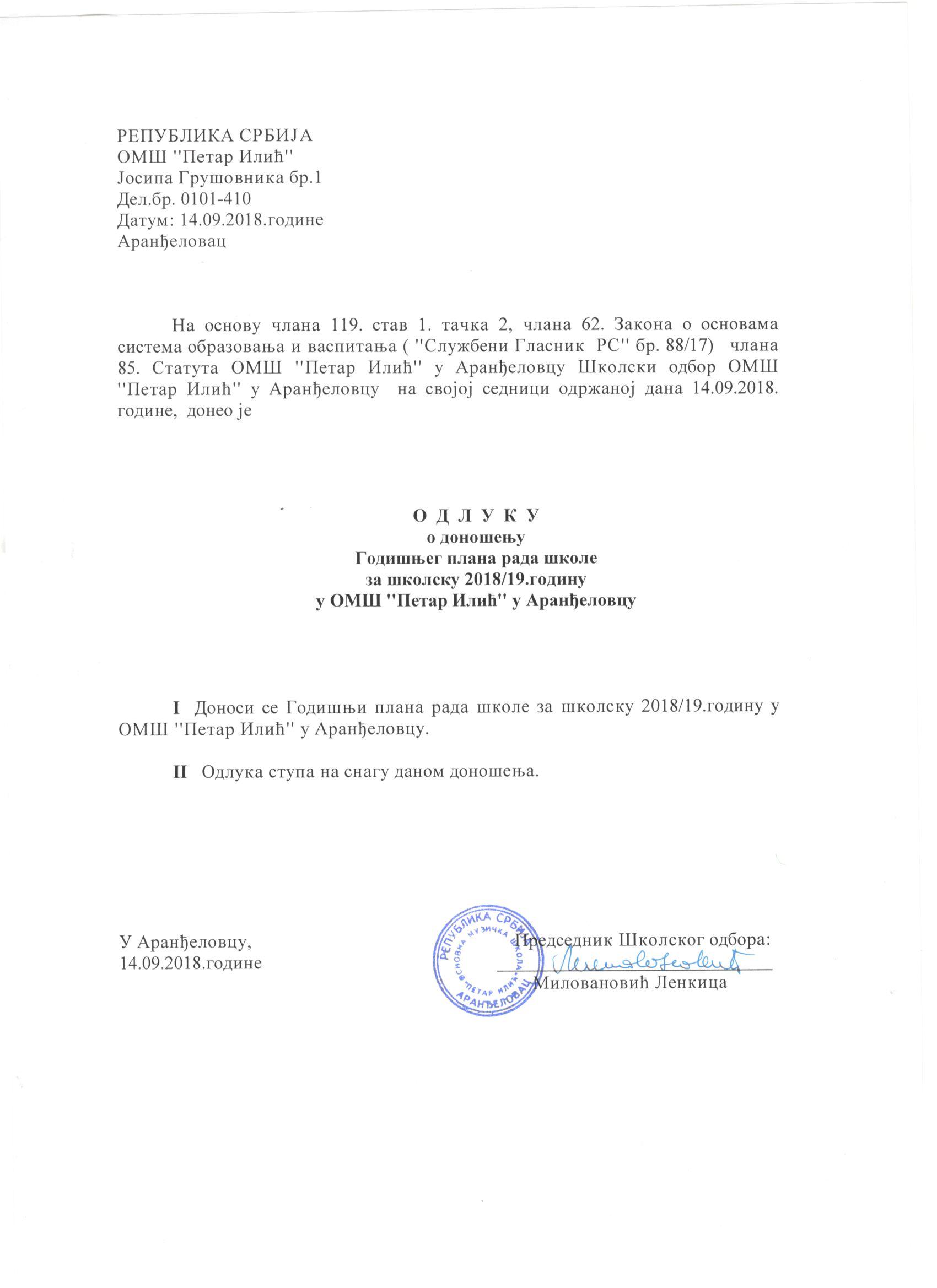 I  УВОДНЕ НАПОМЕНЕГодишњи план рада школе представља основни радни документ којим се обезбеђује организована, рационална и ефикасно организована делатност свих учесника у раду на реализацији образовних и васпитних активности у току школске године. Њиме је утврђена организација и динамика остваривања образовно - васпитних активности и одређени носиоци и реализатори. На тај начин омогућено је унапређење образовно-васпитног рада, обезбеђено праћење остваривања циљева и задатака, као и евалуција стручних, руководећих и управних органа школе.Колико ће у остваривању планираног успети, не зависи само од квалитета Годишњег плана, већ и од тога колико ће се за реализацију заложити радници школе и какву подршку и помоћ ће имати школа од Министарства просвете, локалне заједнице и родитеља ученика.Школа, као веома организовани друштвени субјект,настојаће да обезбеди висок степен одговорности и професионалности у извршењу постављених задатака и циљева.1.  Приоритетни задаци у школској   2018/2019. годиниПриоритетни задаци музичког образовања су:-   Да припреме ученике за даље школовање.-  Да их оспособљава за будуће наставнике, извођаче ствараоце и друге позиве у вези са струком.-  Да припреме образовни аматерски кадар,  развије  љубав према музици и естетици-Да у оквиру колективних музичко-васпитних облика рада развија смисао за колективно      музицирање у нашим ансамблима, оркeстру или хору.-Да радом у настави и ван ње утиче на развој опште музичке културе места- Јачање професионалних капацитета наставника- Реализација акционог плана развојног плана школе-  Јачање веза између породице и школе-Побољшање сарадње са локалном заједницом                                2.   ПОЛАЗНЕ  ОСНОВЕ   ПРОГРАМИРАЊАШколски програм и годишњи план рад су у складу са прописима На основу Закона о основама система образовања и васпитања (“Сл.гласник РС“, бр 88/17)2. Статута ОМШ“Петар Илић“ у Аранђеловцу, Школски одбор основне музичке школе “Петар Илић ” у Аранђеловцу на седници од 14.09.2018.године, доноси:Полазне основе за израду Годишњег програма рада основне музичке школе су:Закон о основама система образовања и васпитања  (“ Сл.гласник РС “,бр. 88/17)Закона о основном образовању и васпитању ("Службени гласник РС" бр.88/17 и 27/18),Правилника о критеријумима и стандардима за финансирање установе која обавља делатност основног образовања и васпитања("Службени гласник РС" бр. 75/15),Правилника о норми часова непосредног рада са ученицима, наставника и стручних сарадника и васпитача у основној школи (“Просветни гласник” бр. 2/92, 2/2000, 10/04)Правилника о степену и врсти образовања наставника у основној музичкој школи ("Службени гласник РС –Просветни гласник" бр.18/2013)Правилник о наставном плану и програму (“Просветни гласник РС”.бр 5/2010)Правилника о сталном стручном усавршавању и стицању звања наставника, васпитача и стручних сарадника ("Службени гласник РС" бр.13/2012),Школски програм ОМШ“Петар Илић“ за период 2014-2018 година.Правилник  о ближим упутствима за утврђивање права на индивидуални образовни план, његову примену и вредновање („Просветни гласник РС“, број 76/10)Правилник о додатној образовној, здравственој и социјалној подршци детету и ученику („Просветни гласник РС“, број 63/10)Правилник о измени Правилника о календару образовно-васпитног рада основних школа за школску 2017/2018.годину ("Службени гласник РС" бр. 10/18),Правилник о стандардима квалитета рада установе ("Сл. гласник РС", бр. 7/2011 и 68/12)Правилника о сталном стручном усавршавању и стицању звања наставника, васпитача и стручних сарадника ("Службени гласник РС" бр.13/2012),Статута школе 0101-628 од 25.12.2013.годинеИзвештаја о реализацији Годишњег плана рада школе ОМШ“Петар Илић“ за 2017/18.годину бр.0101-382/6 од 15.09.2018.годинеПравилник о Протоколу поступања утанове у одговру на насиље, злостављање и занемаривање ("Сл. гласник РС", бр. 30/2010)Посебан протокол о заштити деце/ученика од насиља, злостављања и занемаривањаАнализа рада и резултата рада, оцене и процене, извештаји и други документи о претходном раду школеЗадаци музичког образовања су:Да припреме ученике за даље школовање.Да их оспособљава за будуће наставнике, извођаче ствараоце и друге позиве у вези са струком.Да припреме образовни аматерски кадар,  развије  љубав према музици и естетској култури.Да у оквиру колективних музичко-васпитних облика рада развија смисао за колективно музицирање у нашим ансамблима, оркeстру или хору.Да радом у настави и ван ње утиче на развој опште музичке културе местаМузичка школа ће сарађивати са друштвеном средином, родитељима, вртићем, основним и средњим школама, друштвеним и радним заједницама нашег града.Музичка школа је основана 1986. године и организована као самостална установа у којој се остварују програмски задаци на нивоу основног образовања.ГОДИШЊИ ПЛАН РАДАОМШ,,ПЕТАР ИЛИЋ“ АРАНЂЕЛОВАЦ ЗА ШКОЛСКУ 2018/2019. ГОДИНУII. УСЛОВИ ЗА ОСТВАРИВАЊЕВАСПИТНО ОБРАЗОВНОГ РАДА МУЗИЧКЕ ШКОЛЕ3. OСНИВАЊЕ И РАЗВОЈ ШКОЛЕОсновна музичка школа,,Петар Илић“ са радом је почела1986-те године као радна организација за основно музичко образовање и васпитање,1993 . године на основу решења регистарског суда  школа добија статус Основне музичке школе.У свом саставу школа има и издвојено одељење у Тополи.Основно музичко образовање трaје од две до шест година и остварује се у складу са Законом о основама система образовања и васпитања и Школским програмом.Образовно –васпитни рад у школи обављају наставници са високом стручном спрмом и то на следећим подручјима рад:Шестогодишње образовање садржи програм образовања за ученике инстументалних класа и то:-клавир-гитара-виолина-хармоникЧетворогодишње образовање за ученике инструменталних класа :-кларинет-флаутДвогодишње образовање садржи програм образовања за ученике-соло певањеУз наведене главне предмете ту су и предмети:-солфеђо-теорија музике-камерна музика-хор-оркестарУ школи је организован рад у петодневној радној недељи у две смене.Образовно-васпитни рад у школи изводи се у следећим облицима:-вокално –инструментална настава-теориска настава-припремни и допунски рад-смотре и преслушавања-интерни и јавни часови-такмичења-културна и јавна делатност школе.Настава је организована као индивидуална,групна и разредна, а изводи се:-индивидуално(за инструменте и соло певање) на свим одсецима где је главни                                                                предмет, с тим да да на једном од три часа недељно ,сем за клавир,хармонику и гитару поред наставника главног предмета  учествује и корепетитор.-у у групама од по 3 ученика  Камерна музика- у групама од по 8 ученика  Солфеђо и Теорија музике-у групама од по 15 ученика    сви остали стручни предмети.4.СТАТУС ШКОЛЕШкола је организована као установа основног музичког образовања и васпитања.Седиште школе је у Аранђеловцу,а у свом саставу има издвојено одељење у Тополи.5. УСЛОВИ РАДА У ШКОЛИШколу финасира Република Србија за зараде запослених и друга примања која, у складу са законом и другим актима, немају карактер пословних расхода, док Општина  Аранђеловац и  Општина Топола обезбеђују средства за материјалне трошкове и амортизацију.Школа располаже укупним школским простором од 1396 м2. За извођење  наставе, школа располаже са 10 учионица, за групну наставу са 2 учионице, за ваннаставни кадар 2 просторије. Школа користи просторије од укупне површине 314 м2  за холове, улаз, степениште, мокри чвор.Од 1995/96 школске године почело је да ради иструрено одељење у Тополи, а 2008 године добили смо на коришћење нове просторије  укупне површине од 100 м2. одељење располаже са 6 учионица, два санитарна чвора, холом и степеништем, и салу површине 100 м2 у другој згради.Наставна средства и опрема задовољавају основне потребе за нормалан рад школе. Школа поседује три нотне табле, два  грамофона, један ТВ Пријемник, четири компјутера, један  двд, фотокопир апарат, лап – топ, камеру.Школа има потребан намештај за учионице и сале и то: (43) радне фотеље, (81) столица, (4) канцеларијска стола,(17) радних столова, (12) столица, (4) клупе, и (13) орманаПриродни услови, социо – економски и културни стандарди родитеља ученика су у целини задовољавајући.Већина ученика станује код родитеља, а око 40% ученика имају свој инструмент.6. КАДРОВСКА СТРУКТУРА ШКОЛЕУ школи наставу изводи ( 25 ) наставникa , од тога на неодређено време 17 на одређено време 9 наставника.Школа има директора,  правника, стручног сарадника 50%, рачуновoђу , 3 помоћна радника , 50% домара  .НАСТАВНО ОСОБЉЕСЕКРЕТАРПЕДАГОГ ШКОЛЕШЕФ РАЧУНОВОДСТВАIII    ОРГАНИЗАЦИЈА ОБРАЗОВНО- ВАСПИТНОГ РАДА7.   БРОЈНО СТАЊЕ УЧЕНИКА У ШКОЛСКОЈ 2017/8. Год.Према бројном стању ученика (276) и недељном фонду од  615 час главног предмета, солфеђа, теорије, хорa, оркестрa, и корепетицијe произилази да у школи има  19,5 класа.Реализујући обавезе на наставном плану и програму у редовној настави школа ће реализовати 21397 часа.Допунаска настава је предвиђена за оне ученике који из оправданих разлога заостају у настави и организоваће се према потребиДодатна настава ће се организовати за оне ученике који се посебно истичу у раду и који ће се припремати за музичке фестивале и друга такмичења ( око 1000 часова у току школске године)За обележавање значајних датума, прославе Светог Саве, Дана општине, Дана школе, припремање и извођење Концерата у дечијем вртићу, основним и средњим школама, као и на Јавним часовима у школи наставници ће реализовати око 100 часова.                  8.    УСПЕХ УЧЕНИКА НА  КРАЈУ   ШКОЛСКЕ 2017/18 .год.Топола            9. ОЦЕНА РАДА ШКОЛЕ У ПРОТЕКЛОЈ ГОДИНИ У протеклој школској години у потпуности је реализован Годишњи план рада школе.  Остварен је фонд часова у свим наставним областима, као и ваннаставним  активностима. Постигнути резултати су плод рада наставног колектива.10. БРОЈНО СТАЊЕ УЧЕНУКА Матична школа има 210 ученика,а издвојено одељење у Тополи има 50.РЕДОВНИ УЧЕНИЦИ ОСНОВНЕ ШКОЛЕ,,ПЕТАР ИЛИЋ“ АРАНЂЕЛОВАЦ  У ШКОЛСКОЈ 2017/18.год.ВАНРЕДНИ УЧЕНИЦИ ОСНОВНЕ ШКОЛЕ11.  ИЗВЕШТАЈ О УПИСУ ПРВАКАУ овој шкоској години уписано је 22 првака у матичној школи и 8 у истуреном одељењу Топола.12. ОРГАНИЗАЦИЈА И РИТАМ РАДНОГ ДАНАОбразовно - васпитни рад биће организован  у две смене према распореду  за сваки одсек, како у матичној школи  тако и у истуреном одељењу у Тополи.Настава ће се одвијати према распореду,а прилагoђена ученичким сменама у основној школи.                13. УСЛОВИ СРЕДИНЕ У КОЈОЈ ШКОЛА РАДИПородица ученика , услови живота, образовни ниво родитеља битне су компоненте успешности ученика, па тиме и успешног рада школе. Средина у којој школа ради има све карактеристике просечне градске  средине.Имајући у виду локацију школе, може се рећи да су услови школе доста повољни за рад и реализацију наставног плана и програма.             14. ПОДЕЛА ОДЕЉЕЊА НА НАСТАВНИКЕ И ПЕДАГОШКИ ЗАХТЕВИ                                                                                                             ВЕЗАНИ ЗА РАСПОДЕЛУ ЧАСОВАПри подели одељења на наставнике до краја је примењен Правилник о норми часова  непосредног рада са ученицима и структури радних обавеза наставника, стручних сарадника и васпитача у основној школи (,,Просветни гласник.“2/92,2/2000,10/04).Преглед поделе одељења и часова у школској 2017/2018.години дат је у прилогу .                          15.ГОДИШЊИ ФОНД ЧАСОВА ПО ПРЕДМЕТИМА                                              Одсек за класичну музику – шестогодишње образовањеОдсек за класичну музику – четворогодишње образовање Одсек за класичну музику – двогодишње образовање16.РАСПОРЕД  ЧАСОВА НАСТАВНИКА ШКОЛСКА 2018-2019 „ПЕТАР ИЛИЋ“АРАНЂЕЛОВАЦРАСПОРЕД  ЧАСОВА  ШКОЛСКА 2018-2019 „ПЕТАР ИЛИЋ“ТОПОЛАГОДИШЊИ ПЛАНОВИ РАДА НАСТАВНИКАГлобални планови рада наставника  за редовну,додатну и допунску наставу  као и планови других активности представљају саставни део овог Плана,а као прилог налазе се у канцеларији педагога школе у електронској верзији. Оперативне планове рада за наведене активности наставници сачињавају месечно и шаљу педагогу у елекронској форми.,као и извештаје о праћењу напредовања ученика сваког месеца.За праћење и вредновање планова рада задужени су директор,педагог и остали чланови тима за праћење и реализацију Годишњег плана рада.17. ДОДАТНА И ДОПУНСКА НАСТАВАДопунаска настава је предвиђена за оне ученике који из оправданих разлога заостају у настави и организоваће се према потреби. За сваку класу посебно.Додатна настава ће се организовати за оне ученике који се посебно истичу у раду и који ће се припремати за музичке фестивале и друга такмичења.За сваког ученика који је уочен као потенцијално даровит водиће се досије у који ће се уносити сви битни подаци о ученику, а који су нужни за идентификацију, подстицање и усмеравање развоја. Пратиће се њихови резултати на пријемним испитима у средњим школама и успех у даљем школовању. Евиденцију ће водити ментори у сарадњи са педагошком службом, и о томе извештавати стручне органе на седницама. Додатна и допунска настава ће се у Аранђеловцу обављати сваким даном у великој сали, а у одељењу у Тополи петком у било којој учионици.Такмичење ученикаШкола ће  организовати такмичења ,јавне часове , наступе и концерте.Носиоци и извршиоци биће стручни активи наставника из предмета из којих се организује такмичење.18. СТРУКТУРА  40-ТО ЧАСОВНЕ НЕДЕЉЕ И ОБАВЕЗЕ НАСТАВНИКА Полазећи од законских обавеза  Посебног колективног уговора за запослене у основним и средњим школама (,,Службени гласник РС'', бр.12/09), као и од Правилника о норми часова непосредног рада са ученицима наставника,стручних сарадника и васпитача у основној школи(,,Сл.гласник РС“ бр.4/951/05,7/06,6/06 и 9/06),за све раднике школе урађена је структура 40-то часовне радне недеље                  ЧЛАНОВИ ТИМОВА И ВЕЋА У ШКОЛСКОЈ 2018/19.године19.    ШКОЛСКИ КАЛЕНДАР НАСТАВНИХ И ОСТАЛИХ                                                                                              АКТИВНОСТИОвим правилником утврђује се календар за остваривање образовно-васпитног рада основне школе за школску 2018/2019. годину. Настава и други облици образовно-васпитног рада у основној школи остварују се у току два полугодишта. Прво полугодиште почиње у понедељак, 3. септембра 2018. године, а завршава се у четвртак, 31. јануара 2019. године. Друго полугодиште почиње у понедељак, 18. фебруара 2019. године. Друго полугодиште завршава се у петак, 31. маја 2019. године за ученике шестог разреда, односно у петак, 14. јуна 2019. године за ученике од првог до петог разреда. Обавезни облици образовно-васпитног рада.овог правилника за ученике од првог до петог разреда, остварује се у 36 петодневних наставних седмица, односно 180 наставних дана. Образовно-васпитни рад за ученике шестог разреда остварује се у 34 петодневне наставне седмице, односно 170 наставних дана. У оквиру 36, односно 34 петодневне наставне седмице, школа је у обавези да годишњим планом рада равномерно распореди дане у седмици. Сваки дан у седмици неопходно је да буде заступљен 36, односно 34 пута. Наставни план и програм за основну музичку и основну балетску школу остварује се према годишњем плану рада школе у петодневним или шестодневним наставним седмицама, у складу са законом. У току школске године ученици имају јесењи, зимски, пролећни и летњи распуст. Јесењи распуст почиње у петак, 9. новембра 2018. године, а завршава се у понедељак, 12. новембра 2018. године. Зимски распуст има два дела - први део почиње у четвртак, 3. јануара 2019. године, а завршава се у уторак, 8. јануара 2019. године, а други део почиње у петак, 1. фебруара 2019. године, а завршава се у четвртак, 14. фебруара 2019. године. Пролећни распуст почиње у уторак, 30. априла 2018. године, а завршава се у петак, 3. маја 2019. године. За ученике од првог до петог разреда, летњи распуст почиње у понедељак, 17. јуна 2019. године, а завршава се у петак, 30. августа 2019. године. За ученике шестог разреда летњи распуст почиње по завршетку завршног испита, а завршава се у петак, 30. августа 2019. године. У школи се празнују државни и верски празници, у складу са Законом о државним и другим празницима у Републици Србији ("Службени гласник РС", бр. 43/01, 101/07 и 92/11). У школи се празнује радно Дан сећања на српске жртве у Другом светском рату, Свети Сава - Дан духовности, Дан сећања на жртве холокауста, геноцида и других жртава фашизма у Другом светском рату, Дан победе и Видовдан - спомен на Косовску битку. Дан сећања на српске жртве у Другом светском рату празнује се 21. октобра 2018. године, Свети Сава 27. јануара 2019. године, Дан сећања на жртве холокауста, геноцида и других жртава фашизма у Другом светском рату 22. априла 2019. године, Дан победе 9. маја 2019. године, Видовдан 28. јуна 2019. године Свети Сава и Видовдан се празнују радно, без одржавања наставе, а Дан сећања на српске жртве у Другом светском рату, Дан сећања на жртве холокауста, геноцида и других жртава фашизма у Другом светском рату и Дан победе су наставни дани, изузев кад падају у недељу. Четвртак, 8. новембар 2018. године обележава се као Дан просветних радника. Ученици и запослени у школи имају право да не похађају наставу, односно да не раде у дане следећих верских празника, и то: 1) православци - на први дан крсне славе; 2) припадници Исламске заједнице - 21. августа 2018. године, на први дан Курбанског бајрама и 4. јуна 2019. године, на први дан Рамазанског бајрама; 3) припадници Јеврејске заједнице - 19. септембра 2018. године, на први дан Јом Кипура; 4) припадници верских заједница које обележавају верске празнике по Грегоријанском календару - 25. децембра 2018. године, на први дан Божића; 5) припадници верских заједница које обележавају верске празнике по Јулијанском календару - 7. јануара 2019. године, на први дан Божића; 6) припадници верских заједница које обележавају дане васкршњих празника по Грегоријанском и Јулијанском календару - почев од Великог петка, закључно са другим даном Васкрса (католици - од 19. априла до 22. априла 2019. године; православни од 26. априла до 29. априла 2019. године). Годишњим планом рада школа ће утврдити екскурзије и време када ће надокнадити наставне дане у којима су се остваривале екскурзије. Ако је дан школе наставни дан према календару, школа ће тај дан надокнадити на начин који утврди годишњим планом рада. Време саопштавања успеха ученика и подела ђачких књижица на крају првог полугодишта, школа утврђује годишњим планом рада, у складу са овим правилником. Време поделе сведочанстава, као и време поделе диплома, школа утврђује годишњим планом рада, у складу са овим правилником. Свечана подела ђачких књижица, ученицима од првог до седмог разреда, на крају другог полугодишта, обавиће се у четвртак, 28. јуна 2019. године. 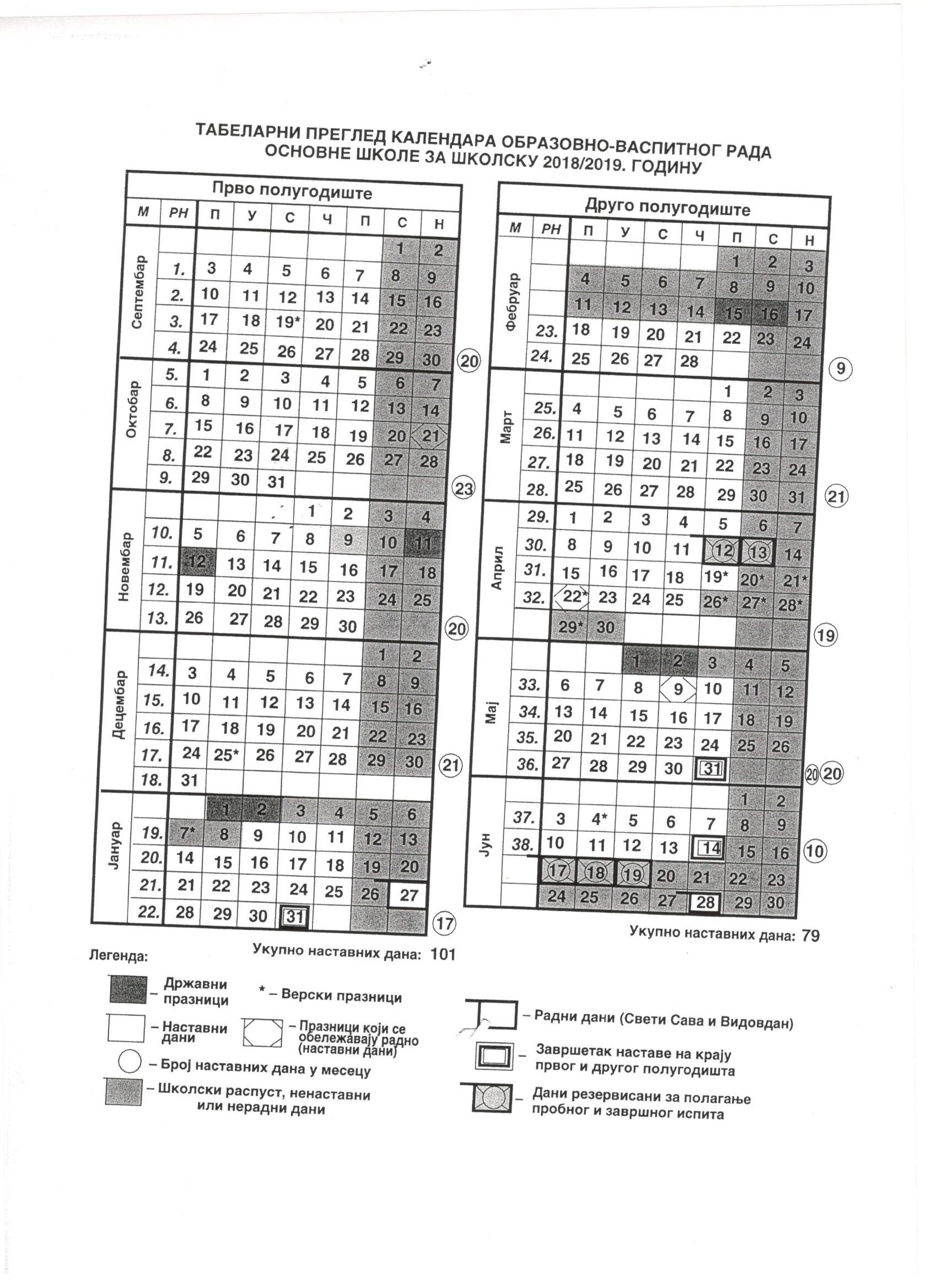 IV ПЛАНОВИ РАДА СТРУЧНИХ, РУКОВОДЕЋИХ И УПРАВНИХ ОРГАНАШКОЛЕ Стручни органи школе су: Наставничко веће, Педагошки колегијум,  Одељењска већа, Стручна већа, Стручни активи. Њихов делокруг рада одређен је Законом о основама система образовања и васпитања и Статутом школе.    Руководећи орган школе је директор,а управни органи су Школски одбор,  саветодавни орган је  Савет родитеља. Делатност ових органа такође је регулисана Законом о основама система образовања и васпитања и Статутом школе.20. ПЛАН РАДА НАСТАВНИЧКОГ ВЕЋАНаставничко веће је највиши и најшири стручни орган који интезивно прати,усмерава и координира целокупан образовно-васпитни рад у школи.Својом активношћу одлучујуће доприноси остваривању циљева и задатака школе и реализацији свих садржаја Годишњег плана рада школе.Делатност Наставничког већа одређена је Законом о основама система образовања и васпитања и Статутом школе и она ће се реализовати на седницама, које ће се одржавати током целе школске године.Наставничко веће чине сви наставници и стручни сарадник, а седницом руководи директор школе.Садржаји рада Наставничког већа, време реализације и носиоци послова и активности, разрађени по месецима. Ако потребе и непредвиђене околности наметну, ови садржаји се могу допуњавати током године.   У току школске године одржаће се најмање 6 до 8 седница, на којима ће се анализирати рад и успех и утврдити мере за њихово унапређивање, разматрати најактуелнија питања из живота и рада школе, расправљати о извештају директора о инструктивно педагошком раду.На седницама наставничког већа могу по потреби да присуствују чланови Школског одбора , Савета родитеља и Ученичког парламента.	                               Распоред седница: Август, Септембар, Новембар, Јануар, Mарт, Мај и Јуни.21. ПЕДАГОШКИ КОЛЕГИЈУМ      Педагошки колегијум наше школе чине:ПЛАН РАДА ПЕДАГОШКОГ КОЛЕГИЈУМА             Педагошки колегијум чине представници стручних већа, стручних актива и тимова. Педагошки  колегијум разматра питања и заузима ставове о осигурању квалитета и унапређивању образовно-васпитног рада, остваривању развојног плана школе, организовању педагошко-инструктивног увида и надзора и планирању стручног усавршавања запослених. Педагошким колегијумом преседава и руководи директор.                  22.  СТРУЧНА ВЕЋА ПО ОДСЕЦИМАСтручна већа се формирају од наставника истих или сродних струка и од предавача сродних предмета када су у питању ужестручни предмети. У педагошком руковођењу стручна већа преузимају део одговорности за решавање битних питања наставе и самосталних активности, подизања квалитета васпитно-образовног рада и његових исхода. Школске 2018/2019. године у школи ће радити следећа већа: ‐ стручно веће наставника клавира‐ стручно веће наставника виолине‐ стручно веће наставника дувачких инструмената и соло певања ‐ стручно веће наставника хармонике ‐ стручно веће наставника гитаре - стручно веће наставника хора и оркестра‐ стручно веће наставника теоретских предмета (групна настава)Деловање стручних већа: - Планирање, програмирање и праћење реализације васпитно-образовног рада - Подела радних задатака и утврђивање предлога 40-часовне радне недеље - Проучавање програма васпитног рада у целини - Избор одговарајућих васпитно-образовних задатака за планове допунске и додатне наставе - Сагледавање тока реализације свих планираних активности стручних актива - Праћење и вредновање постигнутих резултата ученика - Договор око организације програмских садржаја, облика рада, метода, наставних средстава на часовима допунске и додатне наставе - Анализа резултата ученика, предлози и мере за побољшање успеха ученика- Разматрање постигнутих резултата ученика на такмичењима- Подршка ученицима са изразитим способностима, примена ИОП-а - Подршка ученицима са посебним потребама, инклузивни приступи настави - Праћење рада ученика који убрзано напредују - Избор учесника за свечане концерте школе, републичко такмичење и Фестивал - Сагледавање и анализа опремљености учионица, кабинета - Израда плана опремања кабинета и израда Плана приоритетних набавки дидактичког материјала и средстава - Помоћи наставницима почетницима у раду са ученицима, у састављању годишњих планова и програма за потребе стручног усавршавања, организовати предавања и огледне часове- Успостављање сарадње са сродним активима и професорима високошколски институција у Београду, Новом Саду, Нишу, Крагујевцу- План и организација интерних часова, јавних часова школе, одсека и школских смена.              23.      ПЛАН РАДА СТРУЧНОГ ВЕЋА КЛАВИРАРуководилац актива: Иво Игрутиновић                          24.         ПЛАН РАДА СТРУЧНОГ ВЕЋА ВИОЛИНЕРуководиоц већа:Бојана Јанкићевић25.     ПЛАН РАДА СТРУЧНОГ ВЕЋА  ХАРМОНИКЕРуководиоц већа:Бранко Николић   26.      ПЛАН РАДА СТРУЧНОГ ВЕЋА ГИТАРЕ                                                                                 Руководиоц већа:Тамара Богдановић                               27.     ПЛАН РАДА СТРУЧНОГ ВЕЋА СОЛО ПЕВАЊАШеф одсека:Ивана Нешковић-Гојковић  28.      ПЛАН РАДА СТРУЧНОГ ВЕЋА  ДУВАЧКОГ ОДСЕКАШеф одсека:Влада Вуказић                                          29.     ПЛАН РАДА  ХОРА30.     ПЛАН РАДА ОРКЕСТРАШеф оркестра:Бранко Николић31.  ПЛАН РАДА АКТИВА НАСТАВНИКА ГРУПНЕ НАСТАВЕШеф одсека:Милица Браковић  32.        ПЛАН  РАДА ДИРЕКТОРА ШКОЛЕСадржај рада директора школе:Планирање и програмирање образовно-васпитног радаОрганизаторски пословиРуководећи пословиПраћење и реализација васпитно-образовног радаПедагошко инструктивни рад       ПЛАНИРАЊЕ И ПРОГРАМИРАЊЕ ОБРАЗОВНО ВАСПИТНОГ РАДАНастава и други облици образовно васпитног рада у основној школи остварују се у току два полугодишта. Директор школе ће прву седницу наставничког већа одржати 01.09.2018.године како би наставницима изнео план рада и артикулацију остваривања задатака. У периоду од 10-15.септембра 2018. Планиран је први састанак педагошког колегијума. Током септембра месеца директор ће анализирати планове наставника. У интервалу од 1-14.09.2018. директор ће организовати састанак савета родитеља и приложити извештај остварености годишњег плана рада школе као и свој, за протеклу 2017/2018. годину. ОРГАНИЗАТОРСКИ ПОСЛОВИ           С обзиром да музичка школа није обавезна васпитно образовна установа, потребна је велика организаторска способност руководећег лица-директора.У току првог и другог полугодишта деректор ће:Организовати пријемни испит за упис у први разредподелити ученика по класама и инструментимадонети распоред остваривања васпитно -образовног радаверификовање распореда ваннаставног особља започети организовање школског такмичења клавира и хармонике, као и фестивала којег школа организује протеклих година директор школе ће сарађивати са локалном заједницом и учествовати на локалним Тв станицама током читаве 2018/2019. године у оквиру промовисања школе и концерата. У оквиру „Дечије недеље“директор школе ће организовати учешће наших ученика.Директор школе ће контактитари еминентне уметнике који ће концертирати у току школске године у музичкој школи.Посете основним музичким школама.Детаљна анализа везана за отварање средње музичке школе.РУКОВОДЕЋИ ПОСЛОВИ Директор школе ће руководити седницама наставничког већа 2. Учествоваће  у раду школског одбора 3. Припремити извештај рада за школску 2017/18.годину у оквиру Годишњег плана рада.4. Израдити Годишњи план рада за школску 2018/19. годину.5. Пружити помоћ у конституисању Савета родитеља школе, ставовеа и мишљења пренети Наставничком већи и школски одбору.6. присуствовати седницама актива директора.7. учествовати у раду развојног плана и тима за самовредновање области настава и учење.8. Предузима мере ради извршавања налога просветног инспектора и просветног саветника9. Припремити документацију за отварање средње музичке школе.ПРАЋЕЊЕ РЕАЛИЗАЦИЈЕ ВАСПИТНО- ОБРАЗОВНОГ РАДАДиректор ће у оквиру праћења васпитно-образовног рада контролисати артикулацију наставе, глобалне планове наставника по којима се одвија настава по класама као и теоретска настава. Присуствоваће интерним часовима током школске године као и смотрама ученика. У оквиру педагошког колегијума даваће мишљење али и сугестије у циљу остваривања васпитно-образовног рада.за време трајања зимског и летњег распуста, директор ће прегледати дневнике васпитно-образовног рада и означити евентуалне неправилности у попуњавању које је потребно исправити.Директор ће пратити реализацију додатне и допунске наставе, као и извршавање 40-то часовне радне недеље наставника. У циљу што ефикаснијег рада школе, директор ће анализирати реализацију одржаних часова кроз месечне извештаје наставника.ПЕДАГОШКО ИНСТРУКТИВАН РАД	Директор је на седници наставничког већа одржаној 01.09.2018. заказао састанак педагошког колегијума. О динамици посете часова обавестиће шефове одсека. Током септембра, директор ће  више пажње посветити ученицима првог разреда који се први пут сусрећу са музичком наставом и инструментом који су одабрали. 	У оквиру педагошког колегијума, шефови одсека ће приложити датуме и сатницу интерних и јавних часова којима ће присуствовати директор. У односу на распоред наставника, биће организован и распоред директора.	У новембру, директор ће присуствовати интерним и јавним часовима као и смотрама по инструментима и разредима теоретске наставе. Мишљење о ученицима и ангажовању наставника као и сугестије даваће усменим путем.Смотре ученика наставиће се и током децембра, у овисности о плану појединих одсека и припремљености ученика. У децембру ће директор организовати аудицију за новогодишњи концерт, како би дао мишљење о спремности ученика за овај вид активности.	Јануар – Директор ће пред крај првог полугодишта од 11-22.01.2019. обилазити индивидуалну и групну наставу а затим одржати састанак педагошког колегијума на којем ће обавестити шефове одсека о нивоу педагошког рада са ученицима и дати сугестије за даљи рад. Седницу наставничког већа за крај првог полугодишта директор ће одржати 30.01.2019.године.	У току фебруара и марта, директор ће присуствовати додатним часовима ученика који се спремају за такмичења током другог полугодишта.	Април – посета часовима имаће за циљ сагледавање нивоа способности ученика да употреби знање које је стицао на часу, а затим увежбавао и преносио на остале композиције. Директор ће уочити ниво знања ученика, али и способност наставника да мотивише ученике да користе предхоно стечено знање при учењу новог градива.	Мај – шефови одсека – педагошки колегијум у договору са директорима, а у складу са планом и програмом доносе програм полагања за сваки одсек и разред. Испитни програм изводи се на крају другог полугодишта као обавезни део провере знања. Директор ће формирати комисију која ће контролисати ову активност и надгледаће рад комисије као и успешност ученика.33.   ПЛАН РАДА ПЕДАГОГАРад и активност педагога одређен је Законом о основној школи, а разрађен и конкретизован  Годишњим планом рада школе. Основни циљ рада педагога у основној школи је примена теоријских знања педагошке науке за успешно остваривање задатака основног образовања и васпитања, а посебно за осавремењавање и унапређивање васпитног и образовног рада у школи, као и стварање предуслова за складан развој личности ученика.Педагог школе у оквиру свог подручја делатности обавља следеће послове:-учествује у изради концепције Годишњег плана рада школе,- сарађује са наставницима у изради планова редовне, додатне и допунске наставе, одељењских заједница, секција,наступа, екскурзија, излета идр.-предлаже нова организациона решења образовно-васпитног рада;- прати реализацију циљева и задатака појединих наставних предмета и области, као и ефекте иновације у настави;- прати постигнућа ученика у наставном и ван наставном раду као и усклађеност програмских захтева са узрасним карактеристикама ученика;-посета часовима и анализа са дискусијом- прати поступке оцењивања- идентификује обдарене ученике као и оне који имају проблеме у учењу и развоју;- подстиче развој мотивације за рад и учење- остварује циљеве и задатке професионалне оријентације ученика;- сарађује са одељењским старешинама око пружања помоћи у упознавању, подстицању и праћењу свих компонената развоја личности ученика, као и око упознавања са принципима групне динамике и социјалне интеракције ученичког колектива;- испитује интересовања ученика и њихово адекватно укључивање у рад ваннаставних активности;- анализира часове којима присуствује;- упућује наставнике на коришћење стручне литературе- сарађује са родитељима ученика;- анализира и истражује актуелне проблеме у школи и код ученика;- сарађује са стручним органима школе и пружа потребно обавештење;- сарађује са стручним институцијама и другим стручним сарадницима у школи и ван ње;- сарађује са директором школе;- води документацију о свом раду;                                                                                                  Нототекар:Јелена Грујић                                35.  ПЛАН РАДА ШКОЛСКОГ ОДБОРА                                             за школску 2018/2019. годину                                                                                                         Председник Школског одбора:                                                                                                      Миловановић Ленкица                      36. ПЛАН РАДА САВЕТА РОДИТЕЉА	Школа има Савет родитеља као саветодавно тело од 20 чланова.              На својим седницама разматраће следећа питања:                                                  Председник Савета Родитеља                         37.     ИНДИВИДУАЛНИ ПЛАНОВИ  РАДА НАСТАВНИКАПланирање и програмирање рада у настави изузетно је значајан сегмент успешне реализације наставног процеса. Полазиште за израду индивидуалних планова и програма рада наставника је заједнички план и програм образовно-васпитног рада у основној школи ( „ Службени гласник РС “ – Просветни гласник бр. 4/90 и све измене објављене у Просветним гласницима бр. 2/91, 2/92, 13/93, 1/94, 5/95, 6/96 и 3/01. ). Услови рада школе и свакодневна педагошка пракса и искуства доприносе оптималним решењима планирања и програмирања наставе сваког наставника у оквирима Заједничког плана и програма.Сви наставници према структури 24-часовног непосредног рада са ученицима, сачиниће глобалне годишње планове рада до 31.08.2015. године. Највиши ниво конкретизације годишњих планова, разрадиће се у оперативним месечним плановима. Сваки наставник урадиће месечни план најкасније до првог у месецу за наредни месец. Прикупљање и стручну анализу планова и програма обављаће педагог, а повремено и директор школе.Анализом планова и програма, њиховом конкретизацијом ( ако то наметну непредвиђени услови ) и увидом у њихову реализацију кроз инструктивно педагошки рад и надзор, најдиректније ће се пратити ниво и квалитет реализације заједничког плана и програма сваког појединог наставника.Индивидуални планови 22-часовног непосредног рада са ученицима, саставни су део Годишњег плана рада као његов анекс. Годишњи глобални планови рада наставника налазе се као прилози Годишњег плана рада школе.                         ПЛАН РАДА  СТРУЧНОГ ТИМА ЗА ИНКЛУЗИЈУ     На основу члана 77 о инклузивном образовању деце ометене у развоју  нашa школа је сачинила тим за праћење и реализацију ИОП-а.Чланови тима су:Иван Цветковић  директорСлађана Митровић педагогЛенкица Миловановић наставник солфеђаИвана Алексић наставник солфеђДушица Гавриловић секретар школеМилош Стевановић наставник хармонике 38. ПЛАН РАДА СА ТАЛЕНТОВАНИМ И НАДАРЕНИМ УЧЕНИЦИМАДаровитост је високо развијена способност, било општа, било нека специфична, која омогућа- ва натпросечна постигнућа у одређеном конкретном подручју. Таленат је даровитост у једном ужем подручју, музички таленат. Рад са даровитим ученицима се одвија кроз следеће етапе:  На нивоу школе-код сваког наставника подстицати ауторитет који се гради на експертизи,а не на позицији моћи,као и развијати код ученикадоживљај да се његове способности виде,цене и подржавају,као и прилику да кумуницира са својим интеркултуралним вршњацима.                       V. ПЛАНОВИ РАДА ВАННАСТАВНИХ АКТИВНОСТИ39. ПЛАНОВИ РАДА ОДЕЉЕЊСКЕ ЗАЈЕДНИЦЕОдељењске заједнице су основне ћелије ученичких колектива у којима се остварује вспитно- образовни процес.Њиховом раду посветиће се изузетна пажња, јер се путем њих највише остварује васпитни утицај на ученике. Ово је посебно значајно данас када се у нашем друштву дешавају крупне промене политичких и друштвених односа .Кроз одељењске заједнице као отворене дискусионе трибине,деловаће се васпитно на                              ученике кроз следеће принципе.-Развијање и неговање основних моралних норми и принципа у циљу моралног rазвоја личности ученика;                                                                                                                                                                                                                                                              -Развијање хуманих односа међу људима, осећања припадности изаједништва;                                                                 -Подстицање индивидуалног и оптималног саморазвоја сваког ученика кпоз систематско праћење интересовања и способности у циљу правовремених утицаја ипомоћи у професионалном развоју                                                                                                                                                        -Развијање осећања за здраву радну идруштвену средину и заштиту природе и природних добара;-Сређивање усвојених и пружање нових информација о актуелним питањима психофизичког развоја деце и адолосцената                                                                                                                                                                                                                                                                                                                                                                                              -Праћење и подстицање ученика на друштвене активности у секцијама, друштвима и                          организацијама у школи и ван ње,на друге активности у слободном времену ибогаћење његових културних потреба.   Одељењски старешина остварује задатке васпитног рада са одељењском заједницом у сарадњи са родитељима, наставницима, педагогом, руководиоцем Дечијег савеза и других ученичких организација и секциJа. Планови рада одељењских старешина  налази се у прилогу.40.  ПЛАН РАДА ОДЕЉЕЊСКОГ СТАРЕШИНЕ И ОДЕЉЕЊСКОГ ВЕЋА Одељенска већа као стручни орган школе, сачињавају наставници и сарадници у настави, који реализују васпитно-образовни рад у одређеном одељењу. Васпитни циљеви у школи се остварују упоредним и синхронизованим деловањем на подстицање и развијање свих аспеката ученикове личности, односно доследним и педагошки осмишљеним остваривањем циљева интелектуалног, моралног, физичког, емоционалног, здравственог, професионалног и естетског васпитања. Организациони послови:  Праћење успеха и изостанака ученика  Праћење реализације редовне наставе, допунске и додатне, наставних садржаја, појединих предмета  Сагледавање и изналажење ефикасних мера за отклањање уочених проблема у одељењу и код појединих ученика  Праћење тока реализације програма васпитног рада школе и одељења  Критичко анализирање реализације целокупног васпитно-образовног рада  Праћење учешћа ученика на такмичењима у земљи и иностранству  Сагледавање и изналажење ефикасних мера за отклањање уочених проблема у одељењу и код појединих ученика  Организовање сталне сарадње са родитељима ученика и њихово обавештавање о напретку деце  Анализирање извештаја о раду и резултатима рада одељења које разредни старешина припрема за подношење на Наставничком већу  У току школске године предвиђа се одржавање 4 састанак одељенског већа. План рада одељењских стрешина усмерен је ка ученицима, њиховим родитељима и ка административним обавезама које прате сваки рад. Овај план подразумева: - перманентно праћење успеха и изостанака ученика - праћење интересовања ученика и његових способности и укључивање у рад слободних активности - развијање и неговање моралних особина ученика као и стварање културних, моралних и радних навика - изграђивање стваралачког односа према раду - сарадња са педагогом школе и информисање о карактерним особинама појединих ученика ради њиховог бољег разумевања - сарадња са осталим професорима, нарочито индивидуалне наставе, и размена мишљења о ученицима - уочавање проблема и помоћ у њиховом отклањању код ученика појединца и целе одељенске заједнице - стално подстицање ученика на што квалитетнији напредак - предлози и мере за побољшање успеха ученика - анализа резултата ученичких успеха и неуспеха - стална сарадња са родитељима путем родитељских састанака и индивидуалних контаката - информисање родитеља о важним активностима у школи - редовно и уредно вођење педагошке евиденције Треба напоменути да је све наведено неопходно спроводити константно, током целе школске године, уз одређење и конкретне задатке сваког месеца. СЕПТЕМБАР - анализа бројног стања ученика после августовског рока, како старих ученика тако и ученика који остају у истом разреду и оних који су прешли из других школа - за одељењске старешине I разреда - прикупљање комплетне ученичке документације, формирање ученичких досијеа, отварање матичне књиге - пружање помоћи ученицима око усклађивања распореда часова - отварање књиге евиденција о образовно-васпитном раду (дневник) - организација општег родитељског састанка са директором школе - организација родитељског састанка на нивоу Одељенске заједнице и - часови одељенске заједнице (сваке недеље) ОКТОБАР - организација студијског путовања ученика средње школе - сарадња са родитељима и професорима групне, индивидуалне и општеобразовне наставе - контрола изостанака ученика током претходног периода - уочавање евентуалних проблема у понашању појединих ученика и њихово отклањање на самом почетку - часови одељенске заједнице (сваке недеље) НОВЕМБАР - припрема за седницу Одељенског већа - часови одељенске заједнице (сваке недеље) - анализа успеха и изостанака ученика за I класификациони период - информисање родитеља о негативним оценама и неоправданим изостанцима на I тромесечју ДЕЦЕМБАР - активна сарадња са колегама око прославе Дана школе - пружање подстицаја ученицима у раду пред завршетак I полугодишта - родитељски састанак ЈАНУАР - учествовање у припремама за прославу и обележавање школске славе Св.Сава - часови одељенске заједнице (сваке недеље) - праћење резултата и успеха ученика на обавезним смотрама - свођење успеха и изостанака у дневнику појединачно за сваког ученика - припрема за седницу Одељенског већа на крају 1. полугодишта - припрема извештаја одељенског старешине за седницу Наставничког већа ФЕБРУАР - праћење рада и успеха оних ученика који ће због учествовања на такмичењима оправдано изостајати са наставе у наредном периоду - сарадња са родитељима ученика који планирају одлазак на такмичења - сарадња са другим професорима око уредног евидентирања одржаних часова МАРТ - праћење припрема за Републичко такмичење - подстицање ученика који не учествују на Републичком и осталим такмичењима да својим присуством пруже подршку - присуство самог одељенског старешине такмичењима - контрола изостанака ученика АПРИЛ - припрема за седницу Одељенског већа - анализа успеха и изостанака ученика за III класификациони период - достављање родитељима писменог обавештења о негативним оценама и неоправданим изостанцима на III тромесечју - родитељски састанак - евиденција освојених награда на такмичењима у дневнику и матичној књизиМАЈ - пружање подстицаја ученицима у раду пред завршне испите - планирање годишњих испита са осталим професорима - евиденција додатних освојених награда на такмичењима - организовање годишњих испита за ученике 4. Разреда ЈУН - организовање матурских испита - провера исправности података у испитним и матурским записницима - свођење успеха и изостанака ученика 4. разреда у дневнику - припрема за седницу Одељенског већа 4. разреда и седницу Наставничког већа - сређивање комплетне документације ученика 4. разреда (дневник, испитни и матурски записници, матичне књиге) - штампање сведочанстава и диплома ученицима 4. разреда - подела сведочанстава и диплома ученицима 4. разреда - свођење дневника (просечне оцене по предметима, општи успех, број одржаних часова) - организовање годишњих испита за ученике 1.,2., и 3. разреда - праћење испита ученика групне и индивидуалне наставе - провера исправности података у испитним записницима - свођење успеха и изостанака у дневнику појединачно за сваког ученика - припрема за седницу Одељенског већа на крају II полугодишта - припрема извештаја одељенског старешине за седницу Наставничког већа - сређивање комплетне документације ученика (дневник, испитни записници, матичне књиге) - штампање уверења и сведочанстава ученицима који су са позитивним успехом завршили разред - родитељски састанак - издавање уверења и сведочанстава - свођење дневника (просечне оцене по предметима, општи успех, број одржаних часова) - упис ученика у наредни (или 1.) разред АВГУСТ - припрема и организовање поправних испита - анализа успеха ученика по завршеним поправним испитима - сређивање комплетне документације ученика који су полагали поправни испит (дневник, испитни записници, матичне књиге) - штампање уверења и сведочанстава ученицима који су полагали поправни испит - свођење дневника закључно са 31.8.- припрема извештаја одељенског старешине за седницу Наставничког већа на крају школске године - накнадни упис ученика у наредни разред .   41. СЛОБОДНЕ   АКТИВНОСТИ  УЧЕНИКАСлободне активности ученика у основној музичкој школи су облици васпитно- образовно деловања која омогућују ученику да открије, задовољи и даље развије интересовање, склоности и  способности за поједине области живота рада и стваралаштва.Слободне активности посебно доприносе остваривању следећих васпитних задатака:-Подстичу најразноврсније облике стваралаштва;-Буде и задовољавају интелектуалну радозналост и стварају могучност да ученици истражују и упознају најразноврснија достигнућа у науци, техници и култури-Пружају прилике и услове за заједничку игру, здраву,ведру забаву и разоноду,спортске активности и испуњавају део слободног времена корисним садржајем.Реализацију садржаја слобоних активности у пуној мери прате проблеми недостатка простора времена и посебно материјалних средстава и поред свих проблема у школи ће бити организована следећа подручија слободних активности,за које су се ученици определили на основу личних жеља,интересовања и спроведене анкете.-Предметне(научно-истраживачке);-Културно-уметничке-Спортско-рекреативнеСекције слободних активности, педагошки руководиоци, време рада и број ангажованих ученика саставни су део Годишњег плана рада школе прилог.                               42.УЧЕНИЧКЕ ОРГАНИЗАЦИЈЕУ циљу што потпунијег друштвеног васпитања ученика у школи ће радити следеће ученичке организације:-Дечији савез-Ученички парламент-Школско спортско друштвоУченичке организације биће носиоци разноврсних програма и активности у школи и у свој рад укључиће одређен број ученика приликом извођења појединих радних,хуманитарних,забавних манифестација.При овим активностима уважаваће се следећи принципи:-Општи васпитни циљеви и образовни задаци основне школе;-Узрасне и развојне могућности ученика;-Повезаност са другим облицима и садржајима образовног-васпитног рада у школи;-Индивидуалне склоности и способности ученика;-Добровољност приступања и повезаност са активностима друштвене средине и друго.   43.   ПЛАН РАДА ДЕЧИЈЕГ САВЕЗА        44.    ПЛАН РАДА УЧЕНИЧКОГ ПАРЛАМЕНТАУченички парламент чине по три представника ученика последња два разреда сваког одсека основне музичке школеЧланови парламента су :Координатор тима: Ксенија Вујичић                        45. План васпитања за хумане односе међу половимнаСадржај овог програма је интердисциплинарног карактера и стога није конституисан као посебан предмет. Овај програм обухвата рад на хуманизацији односа међу половима, продубљују знања о демографском развоју и популарној политици. Задаци Неговање равноправности и поштовање личности другихПружање помоћи младима да стекну знање о себиИнформисање о улози љубави и полности о животу човекаСтицање знања о планирању породицеУ оквиру одељенских заједница синтетизују се инфирмације стечене у наставним предметима и у току 2017/2018. године. У оквиру ове тематике реализоваће се следеће теме: 46.План тима за прилагођавање новопридошлих    ученика и наставника 47. ДРУШТВЕНО-КОРИСНИ РАДДруштвено-користан рад као област васпитно-образовног програма рада школе обухвата посебне радне и друштвене активности које обављају ученици и на тај начин доприносе побољшавањи и унапређивању услова живота и рада школе и средине у којој живе.Програмска подручја и оквирно садржаји за реализацију друштвено-корисног рада су:-Активности везане за школу и школску средину;-Активности везане за породицу и родитељски дом;-Активности у околини школе;-Сакупљачке акције и акције солидарностиПри остваривању свих планова рада обезбедиће се максимална заштита здравља ученика и заштита природне средине.Тежиште активности ове школске године везано је за школску средину,сакупљачке акције и акције солидарности.Детаљан програм и план друштвено-корисног рада саставни је део(као посебан прилог-анекс).Годишњег плана рада школе. ПЛАН  ДРУШТВЕНО-КОРИСНОГ РАДА УЧЕНИКА                           48. ИНДИВИДУАЛНИ РАД СА УЧЕНИЦИМАСтручни органи у школи,разредне старешине,педагог и директор школе  пратиће све ученике и посебну пажњу посветиће деци која  буду имала потребе за индивидуалним радом.                          49.     ПЛАН   ЕКСКУРЗИЈА УЧЕНИКА И ИЗЛЕТИ          50.КАЛЕНДАР ПРИРЕДБИ И  КУЛТУРНЕ АКТИВНОСТИ У ШКОЛИКултурне активности које су заступљене у школи су такмичења и културне и јавне активности, чији ће план бити у прилогу уз планове инструменталне  наставе.VI ПОСЕБНИ ПЛАНОВИ ОБРАЗОВНО-ВАСПИТНОГ РАДАПРИМЕНА ПОСЕБНОГ ПРОТОКОЛА ЗА ЗАШТИТУ ДЕЦЕ И УЧЕНИКА ОД НАСИЉА,ЗЛОСТАВЉАЊА И ЗАНЕМАРИВАЊА У ОБРАЗОВНО-ВАСПИТНОЈ УСТАНОВИУ школи је формиран тим за ,,Заштиту деце и ученика од насиља,злостављања и занемаривања''.Тим сачињавају:Иван Цветковић, директорСлађана Митровић педагог-кординаторДушица Гавриловић, секретарЛенкица Миловановић наставник солфеђаАлександар Сарић-наставник гитареБојана Јанкићевић- наставник виолинеСветлана Алексић, помоћни радникЋамиловић Емилија- ученица 6 разредаПавловић Александар- родитељТим у сарадњи са запосленима у установи,родитељима ,децом-ученицима,локалном заједницом обезбеђује примену Оквирног акционог плана за превенцију насиља у образовно-васпитној установи и Посебног протокола.Поред поменутог тима који прати,планира и реализује различите активности у оквиру Програма заштите деце од насиља,у школи односно образовно-васпитној-установи сви запослени(разрдене старешине,наставници,представници ученика,директор,савет родитеља и школски одбор)на нивоу установе или разреда прате ситуацију у погледу присуства и учесталости насиља,тако да је међусобна сарадња континуирана и перманентна.У зависности од потреба сарадња тима је и са другим установама веома успешна(Центар за Социјални Рад -Аранђеловац,МУП-Аранђеловац,З.Ц.Аранђеловац,Саветовалиште за младе-Аранђеловац)51. АКЦИОНИ ПЛАН ТИМА ЗА ЗАШТИТУ ДЕЦЕ ОД НАСИЉА, ЗЛОСТАВЉАЊА  ЗАНЕМАРИВАЊА ,ДИГИТАЛНОГ НАСИЉА И ТРГОВИНЕ  ДЕЦОМ И МЛАДИМА У ШКОЛИ                                      План заштите деце од насиљаШЕМАТСКИ ПРИКАЗ РЕДОСЛЕДА  ИНТЕРВЕНТНИХ ПОСТУПАКА У ЗАШТИТИ ДЕЦЕ ОД НАСИЉА52.ПЛАН ПРОФЕСИОНАЛНЕ ОРИЈЕНТАЦИЈЕ УЧЕНИКА Циљ професионалне оријентације у школи је да обезбеди помоћ појединцу да усклађује це- ловиту у реалну слику о себи и сагледа своју улогу у свету рада, да успешније планира и остварује свој професионални развој како би се потпуније и стваралачки испољио рад, да би постизао лично задовољство и био друштвено користан. Обавеза да ради на професионалној оријентацији упућује школу да ову активност постави у свој програм рада тако да: − суштинске образовно-васпитне задатке остварује интегрално унутар образовно-васпитног рада, предвиђеног планом и програмом; − да организује посебне облике рада за остваривање задатака професионалне активности; − путем наставе и ваннаставних активности, сви наставници, одељенске старешине, стручни сарадници, руководиоци појединих ваннаставних облика рада су дужни да остварују послове и задатке професионалне орјентације.53. ПЛАН ПРЕВЕНЦИЈЕ БОЛЕСТИ ЗАВИСНОСТИ И ПСИХО АКТИВНЕ                                                            СУПСТАНЦЕ (ДУВАН,АЛКОХОЛ,ДРОГА)54 .План  рада  за превенцију преступничког понашања                                   (малолетничка  делинквенција)55. ПЛАН АКТИВНОСТИ ЗА КУЛТУРНУ И ЈАВНУ ДЕЛАТНОСТ  ШКОЛЕКултурне активности које су заступљене у школи су такмичења и културне и јавне активности, чији ће план бити у прилогу уз планове инструменталне  наставе.56.    План рада социјалне заштитеПрограм социјалне заштите подразумева пружање помоћи и оснаживање ученика за самоста- лан и продуктиван живот и регулисање питања социјалне искључености. Овим програмом се жели заштитити право сваког ученика на квалитетан живот и рад у школи и оспособити га за самостално и несметано укључивање у васпитно-образовни процес.Програм социјалне заштите школа остварује путем часова одељенске заједнице, као и на ча- совима Грађанског васпитања. Теме које се тичу социјалне заштите ученика, наставници планирају и реализују у складу са Годишњим и месечним планом рада наставника. Овај програм, такође, под- разумева укључивање родитеља у читав процес превазилажења социјалних и животних тешкоћа ученика.Програм социјалне заштите представља добру основу за рано откривање и предупређивање тешкоћа са којима се млади сусрећу. Такође, окосница је продубљивања сарадње са родитељима и релевантним установама из локалне заједнице, као и међусобног повезивања ова два чиниоца вас- питно-образовног рада (породице и институција из локалне заједнице).   57.План школског спорта и спортских активности58.     САМОВРЕДНОВАЊЕ КВАЛИТЕТА РАДА ШКОЛЕУ овој школској години процесом самовредновања биће обухваћена област ,,Подршка ученицима “ . Тим за самовредновање ће помоћу упитника и других инструмената извршити процену постојећег стања а потом израдити акциони план неопходних активности за унапређење утврђених недостатака, који ће се реализовати током школске године. Чланови тима су:Иван ЦветковићЛенкица МиловановићИвана Нешковић-ГојковићТамара БогдановићТамара МанићБранко ЏиновићМарија Елез –локална самоуправаПЛАН РАДА ТИМА ЗА САМОВРЕДНОВАЊЕОБЛАСТ –Организација рада школе,управљање људским и матерјалним ресурсима                                                       59. План рада стручног актива за развојно планирање школешколска 2018/2019. година        60.    План рада  актива за развој школског програма                   школска 2018/2019. годинаЧланови стручног актива за развој школског програма:1. Бранко Николић – наставник хармонике -кординатор2.Иво Игрутиновић– наставник клавира 3. Ивана Нешовић – наставник соло певања 4. Бојана Јанкићевић – наставник виолине5. Владо Вуказић – наставник кларинета6. Даница Илић - наставник флауте 7. Ленкица Миловановић – наставник солфеђа 8.Тамара Богдановић – наставник гитаре  9. Иван Цветковић –директор10.Слађана Митровић – педагогКординатор актива – Бранко Николић 61. План здравствене и социјалне заштите Обзиром да је немогуће спровести стандарну здравствену и социјалну заштиту узевши у обзир тип школе и наставе, а такође није ни неопходан јер ученици наше школе похађају и редовну основну или средњу школу, у којима већ имају исту.                              62.План безбедности и здравља на раду              Извршиоци нацрта су Ксенија Јеличић, (професор солфеђа и теорије), и Олга Вукадиновић (професор виолине), запослени у музичкој школи ''Петар Илић'' у Аранђеловцу.Акт о процени ризика је документ који садржи могуће опасности и штетности на радном месту али и мере за превенцију истих. Потенцијалне опасности се односе на све особе које могу бити у згради музичке школе, што укључује запослене, ђаке као и родитеље и друга лица која се нађу у просторијама школе, те се овај акт бави спектром опасности који не укључује само запослене.          63.  План рада   заштита животне средине и                    естетског  уређења школеУ временима када технолошки развијене људске активности доводе до све евидентнијих промена окружења у којем живимо, очување њених карактеристика постаје све значајнији цикј и научна област чије изучавање и примена добија карактер не само пожељног већ и неопходног. Поставља се питање да ли друштво, образовни систем и школа тренутно успева да оствари циљ да васпитава и образује појединце који ће као њени активни чланови бити способни и спремни да доносе одлуке које су у складу са принципима заштите животне средине?Увођења наставних садржаја који се односе на екологију у програме природних наука у основној школи је вишеструка. Како је циљ савремене наставе/учења да омогући стицање функционалних знања, неопходно је конкретизовање, продубљивање и допуњавање еколошких садржаја, као и промене метода рада и начини презентовања заштите животне средине. У оваквој поставци наставе/учења постоји непрекидна повезаност наставних садржаја и свакодневног живота што омогућава да ученици разумеју и прихвате да свакодневни живот ставља пред науку проблеме које она решава и враћа решене проблеме у свакодневни живот. У решавању тих проблема ученици узимају директно учешће.Досадашња анализа наставних садржаја је показала да предмети природних наука свој допринос више усмеравају на когнитивну димензију и на стицање когнитивних садржаја. Резултати истраживања спроведеног на узорку од 284 ученика осмог  разреда из осам основних школа у Србији, показали су да ученици нису у стању да изводе закључке на основу знања која поседују. Ученици не разумеју суштину заштите животне средине, не разумеју узроке и последице, не схватају улогу човека у тим процесима. 	Образовање о животној средини представља процес који би требао да траје током читавог живота. С тога је неопходно овакав вид образовања спроводити кроз планове и програме предшколских установа, узимајући у обзир и изражену способност деце за примањем информација. На овај начин се развија свест деце о заштити животне средине још у раном добу.VI     ОСТАЛИ ПЛАНОВИ И ПРОГРАМИ64. ПЛАН  СТРУЧНОГ УСАВРШАВАЊА И ПРОФЕСИОНАЛНОГ РАЗВОЈА НАСТАВНИКА И УНАПРЕЂЕЊЕ  ОБРАЗОВНО-ВАСПИТНОГ РАДАНа основу члана 129. став 6. Закона о основама система образовања и васпитања (Службени гласник РС, бр. 72/09, 52/11 и 55/13) и Правилника о сталном стручнпм усавршавању и стицању звања наставника, васпитача и стручних сарадника, Службени гласник РС бр. 13/2012. донет је план Стручног усавршавања за 2017/18. годину.Стручно усавршавање наставника и стручних сарадника Музичка школа „Петар Илић” пла- нира у складу са потребама и приоритетима образовања и васпитања, приоритетним областима на основу сагледавања нивоа развијености свих компетенција за професију наставника и стручног са- радника у установи.Планирање стручног усавршавања за период 2017/18. године је засновано на областима: Настава и учење, Подршка ученицима, а према извештају о спољашњем вредновању сачињеном од стране тима за самовредновање.На основу индикатора вредновања, утврђено је да ће се стручно усавршавање одвијати у прав- цу који одговара већини наставника то јест, наставници ће развијати компетенције које су до сада биле слабост школе. То се нарочито односи на комуникацију, израду индивидуализованих планова за надарене ученике и ученике који заостају са учењем, развијање мреже за превенцију насиља, и подстицање ученика на самооцењивање и самостално проналажење одговора на питања, као и поступност у постављању задатака од стране наставника.Посебна пажња биће посвећена анализи свих иновација појединих наставника-како наших тако и наставника других школа. У том смислу наша школа ће тесно сарађивати са музичким школама из Крагујевца, Земуна, Београда, Уба, Шабца, Младеновца, Лазаревца као и са другим музичким школама.   ПЛАН СТРУЧНОГ УСАВРШАВАЊА И ПРОФЕСИОНАЛНОГ РАЗВОЈА ЗАПОСЛЕНИХ   65.ПЛАН ПОСЕТЕ НАСТАВНИХ ЧАСОВА ДИРЕКТОРА И                                          ПЕДАГОГА ШКОЛЕ 66.ПЛАН РАДА ТИМА ЗА УНАПРЕЂИВАЊА КВАЛИТЕТА ОБРАЗОВНО- ВАСПИТНОГ  РАДА И РАЗВОЈ УСТАНОВЕПлан унапређивања рада и развој установе  је настао на основу праћења и анализа реализације постављених циљева образовно- васпитног рада.Основни циљ је осавремењавање, реализација и оптимализација рада  и то путем:-Примена савремених психолошко-педагошких,дидактичко-методичких и стручних достигнућа у раду;-Стварање услова за максималну активизацију ученика и развијање њихових способности;-Подизање нивоа педагошког,психолошког и здравственог обаразовања родитеља. Унапређивање  квалитета образовно-васпитног рада и развој установе  ће се одвијати:-Путем наставе,примене савремених метода и облика рада у настави,примене иновација у образовној   технологији у настави;-Кроз увођење савременије наставе-Подизање квалитета рада одељењских заједница;-Кроз стручно усавршавање наставника;-Путем сарадње са родитељима.-Писање пројеката-Отварање средње музичке школе -Путем сарадње са локалном самоуправомПЛАН РАДА ТИМА ЗА ОБЕЗБЕЂИВАЊЕ КВАЛИТЕТА И РАЗВОЈ УСТАНОВЕТим за самовредновање квалитета рада ШколеУ  оквиру успостављања и обезбеђивања квалитета рада у школама  Стратешким планом је предвиђено да се врши самовредновање рада школа.  Самовредновањем школа оцењује: квалитет програма образовања и васпитања и његово остваривање, све облике и начин остваривања образовно-васпитног рада, стручно усавршавање  и професионални развој, услове у којима се остварује образовање и васпитање, задовољство ученика и родитеља, односно старатеља ученика.До сада су вредноване све кључне области прописане Правилником. И у 2018/19. години  Стручни тим за самовредновање рада школе ће се бавити реализацијом задатака  који се односе на самовредновање ,, Школског програма и Годишњег плана рада“ и  ,,Ресурси“.ЧЛАНОВИ  ТИМА ЗА САМОВРЕДНОВАЊЕ РАДА ШКОЛЕУ раду учествује и директор школе Иван Цветковић.67.ПЛАН РАДА ТИМА ЗА РАЗВОЈ МЕЂУПРЕДМЕТНИХ КОМПЕТЕНЦИЈА И ПРЕДУЗЕТНИШТВАТим за развој међупредметних компетенција и предузетништва обавља следеће послове:1) учествује у изради аката који се односе на развој међупредметних компетенција и предузетништва; 2) израђује пројекте који су у вези са међупредметним компетенцијама и предузетништвом; 3) прати примену одредаба прописа, Статута и других општих аката Школе чија је примена важна за развој међупредметних компетенција и предузетништва; 4) учествује у обезбеђивању услова за развој међупредметних компетенција и предузетништва; 5) сарађује с органима Школе и другим субјектима у Школи и ван Школе на испуњавању задатака из своје надлежности; Чланови Тима су:Иван Цветковић директор школеСлађана Митровић педагогЛенкица Миловановић наставник солфеђа-координаторПлан и програм рада тима за међупредметне компетенције и предузетништво68.РАД ПЛАН РАДА ТИМА ЗА ПРОФЕСИОНАЛНИ РАЗВОЈЗАЈЕДНИЧКИ САДРЖАЈ РАДАМогућност примене активне наставе у појединим наставним предметима. Планом рада стручни активи ће предвидети реализацију јавних и интерних  часова. ПОДИЗАЊЕ КВАЛИТЕТА РАДА ОДЕЉЕЊСКИХ ЗАЈЕДНИЦАЦиљ овог вида унапређивања образовно- васпитног рада је примена актуелних начина и садржаја рада за ОЗ,осамостаљивање ученика у раду ОЗ и унапређивање рада одељењског старешине.Посебно ће се радити на едуковању одељенских старешина у развијању социјалних односа унутар одељенских колектива и узградњи радионичарских принципа рада у реализацији садржаја рад ОЗ.69.САРАДЊА СА РОДИТЕЉИМАСарадња породице(родитеља)и школе изузетно је значајна и од ње у многоме зависи ниво успешности остваривања целокупног васпитно-образовног рада.Могућности и облици рада су вишеструки.Ова сарадња реализоваће се кроз индивидуалне састанке,родитељске састанке и трибине.ИНДИВИДУАЛНИ РАЗГОВОРИЛични контакт ,разговор,најпогоднији је начин да се наставник упозна са условима живота породице,економским и стамбеним приликама,хигијенским условима,културним навикама,односима у породици,здравственом стању и односу родитеља према деци.За сваки индивидуални разговор неопходна је припрема наставника.Изузетно је важно створити потребну климу уз пуно поштовања личности родитеља и ученика.Што је предуслов узајамног поверења.Индивидуални разговори обављаће се најмање једанпут у 15 дана, а по потреби и чешће.РОДИТЕЉСКИ САСТАНЦИРодитељски састанци представљају групни облик међусобног информисања и договора о конкретним питањима и проблемима.Као најпогоднији и најефикаснији облик сарадње су одржавање Одељењских састанака.          На овим родитељским састанцима у центру пажње биће проблеми одељења.То су најчешће питања везана за организацију наставе,дисциплину ученика,похађање школе домаћим задацима,организацију слободног времена,помоћ слабијима и талентованим ученицима. Сваки одељенски старешина је обавезан да у току школске године одржи 4 родитељска састанка, а остале по потреби.ТЕМЕ:- Општи родитељски састанци:           Ова форма ће се примењивати када се третирају питања која се односе на планирање рада школе,организацију и извођење наставе, предузимање већих и значајних акција70.     ПЛАН САРАДЊЕ СА ДРУШТВЕНОМ СРЕДИНОМИ ЛОКАЛНОМ   ЗАЈЕДНИЦОМ                  ОДВИЈАЋЕ СЕ:	Сарадњом са родитељима и деловањем у друштвеној средини.	Школа остварује сарадњу са културним, спортским, хуманитарним и другим установама у свом окружењу.	Органи локалне заједнице упознати су са потребама школе и пружају помоћ за задовољење тих потреба.	Школа остварује утицај на односе и процесе у локалној средини путем наметања одређених садржаја школској популацији .Ученици и наставници школе учествоваће у свим друштвеним и културним манигестацијама за које је заинтересована општина ( Дан општине, Дан Светог Саве, Дан школе).		      	Наступи у локалним медијима (радио и тв)Школа ће организовати Концерте за децу вртића Дуга, као и за ученике основних школа Аранђеловца и Тополе.	Током године припредиће више Концерата за грађане Аранђеловца и Тополе.	У својим просторијама школа ће организовати Интерне и Јавне часове отворене за све ученике, родитеље грађане.	За свој дан школе школа ће свом граду припредити традиционални Концерт под називом Ученици и наставници своме граду.           На овај начин школа ће дати свој допринос на развијању музичког укуса стварања, односно формирању праве музичке публике у нашем граду.	Школа постаје средиште културне усресређености.	Богат и осавремењен едукативно-културни   процес.	Школа остварује заједничке активности са локалном заједницом.                                             .ПЛАН САРАДЊЕ СА ЛОКАЛНОМ САМОУПРАВОМ 2018/19


Сарадња са Здравственим центром и Црвеним крстом је ограничена, јер су ученици наше школе уједно и ученици обавезне основне школе.


САРАДЊА СА ОПШТИНСКОМ УПРАВОМ: врши се током целе године у зависности од задатака и циљева, трансфера новца, финансијског плана, артикулације финансијских средстава. Ове године ће саранња са локалном самоуправом бити још ужа јер је планирано отварање средње музичке школе.

САРАДЊА СА ОСНОВНИМ И СРЕДЊИМ ШКОЛАМА: осим планираних концерата, школа ће презентовати свој рад у гимназији ради отварања средње музичке школе. Директор ће остварити сарадњу са директором гимназије у склопу које би се оформило ново одељење музичке школе. Током априла врши ће се презентација наше школе по основним школама на територији Аранђеловца и Тополе ради уписа ученика у први разред.

САРАДЊА СА СУП АРАНЂЕЛОВАЦ И ТОПОЛА: директор ће договорити редован обилазак школе, а нарочито за време фестивала наше школе који се одвија у марту као и приликом одласка ученика у Београд у посети флихармонији.

МЕДИЈИ: директор, наставници и ученици даваће интервјуе поводом освојених награда, концерата , радионица, фестивала и сличн                                 71. ПЛАН ШКОЛСКОГ МАРКЕТИНГАИНТЕРНИ МАРКЕТИНГУ школи постоје развијени облици информисања и приказивања свих активности путем огласних паноа .актуелних изложби,тематских изложби по разредима и школи у целини,у зависности од финансијских средстава,штампање школског листа поводом дана школе, постоји сајт школе, а у плану је и отварање фејсбук странице.ЕКСТЕРНИ МАРКЕТИНГЗахваљујући добром маркетингу школе и залагању директора,добра је сарадња са радним организацијама на територији Општина Аранђеловац и Лазаревац, посебно медијима (РТВ Сунце, РТВ Шумадија) школа је у могућности да значајним активностима, резултатима, догађајима објави информације.VII ПРАЋЕЊЕ  ОСТВАРИВАЊА  И ЕВАЛУАЦИЈА  ГОДИШЊЕГ ПЛАНА РАДА ШКОЛЕПраћење остваривања садржаја Годишњег плана рада, има за циљ правовремено сагледавање нивоа и квалитета реализације свих радних задатака. Критичким сагледавањем остварености планираног, вршиће се евентуалне корекције и предузимати мере за оптималну реализацију свих планираних задатака.Процес праћења започиње усвајањем Годишњег програма и контнуирано ће се вршити током целе године. Сви носиоци активности биће укључени у процес остваривања радних задатака. Основни видови праћења су:а)- Квантитативно остваривање плана предвиђеног времена за поједине активности;   - Преглед нивоа и начина праћења остваривања планираних садржаја: б) -Вредновање квалитета постигнутих резултата.Све активности на праћењу остваривања садржаја Годишњег плана  рада,имају за циљ да се ниво планираног што више приближи очекиваним резултатима.Исто тако,процес праћења има за циљ да све субјекте у школи а посебно наставнике стави у позицији критичког преиспитивања квалитета сопственог рада.Кроз паћење се остварује неопходна контрола која је у школи још увек нужна,пре свега због могућности корекције неоствареног.Основна документација за остваривање праћења Годишњег плана рада(радне листе,оперативни и годишњи планови,дневници рада,припреме за рад ,периодични и годишњи извештаји,књиге дежурства,евиденције и сл.) обавезна је за све раднике школе.На основу ове докуметације и остварених резултата сваког појединца материјално ће се стимулисати најбољи и најуспешнији.Резултате рада постигнуте у току школске године школа ће путем интерног маркетинга публиковати преко паноа,огласних табли,јавних примедби и пригодних свечаности.За реализацију интерног маркетинга задужени су:директор школе и педагог.в) Анализа резултатаНа крају сваког класификационог периодаа посебно на крају школске године извршити квантитативну и квалитативну анализу реализације плана рада школе.Сагледати:а) Реализацију броја наставних дана и фонда часоваб) Реализацију наставних и ваннаставних програмских садржајав) Реализацију усвојености васпитних задатака.Извештај о квантитативним резултатима на крају школске године поднети Наставничком већу. Задужен за подношење анализе резултата рада школе је директор са сарадницима-педагог.VII  ПРАЋЕЊЕ ЕВАЛУАЦИЈЕ ГОДИШЊЕГ ПЛАНА РАДА ШКОЛЕИнструменти праћења су :- Непосредан увид  директор,- Присуство часовима директор,педагог- Присуство седницама стручних органа педагог,разредне старешине- Извештаји разредних старешина о реализацији ГПРШ разредне старешине- Извештај Тима за вредновање рада школе- Извештај руководилаца стручних актива о реализацији полугодишње –рук. ГПРШ актива- Извештаји наставника о реализацији ГПРШ-е, сви наставници- Извештаји руководећих и стручних органа полугодишње стручни сарадници, директор- Квантитативна и квалитативна анализа полугодишње директор реализације ГПР- школе.	-Веб сајт школе: www.mspetarilic.edu.rsУ АранђеловцуДана 14.09.2018.годинеДиректор школе						    Председник ШОИван Цветковић						Ленкица Миловановић__________________					____________________САДРЖАЈ I УВОД1. ПРИОРИТЕТНИ ЗАДАЦИ У ШКОЛСКОЈ 2015/2016. ГОДИНИ2. ПОЛАЗНЕ ОСНОВЕ ПРОГРАМИРАЊАII УСЛОВИ ЗА ОСТВАРИВАЊЕ ОБРАЗОВНО – ВАСПИТНОГ РАДА3. ОСНИВАЊЕ И РАЗВОЈ ШКОЛЕ4. СТАТУС ШКОЛЕ5. УСЛОВИ  РАДА У ШКОЛИ6. КАДРОВСКА СТРУКТУРА ШКОЛЕIII ОРГАНИЗАЦИЈА ОБРАЗОВНОГ – ВАСПИТНОГ  РАДА7. БРОЈНО СТАЊЕ УЧЕНИКА И ОДЕЉЕЊА НА КРАЈУ ШКОЛСКЕ 2013/2014. ГОДИНЕ8. УСПЕХ УЧЕНИКА НА КРАЈУ ШКОЛСКЕ 2013/2014. ГОДИНЕ9. ОЦЕНА РАДА ШКОЛЕ У ПРОТЕКЛОЈ ГОДИНИ10. БРОЈНО СТАЊЕ УЧЕНИКА11. ИЗВЕШТАЈ СА ТЕСТИРАЊА УЧЕНИКА ПРВОГ РАЗРЕДА ЗА ШКОЛСКУ 2014/2015. ГОДИНУ12. ОРГАНИЗАЦИЈА И РИТАМ РАДНОГ ДАНА13. УСЛОВИ СРЕДИНЕ У КОЈОЈ ШКОЛА РАДИ14. ПОДЕЛА ОДЕЉЕЊА НА НАСТАВНИКЕ И ПЕДАГОШКИ ЗАХТЕВИ ВЕЗАНИ ЗА РАСПОДЕЛУ ЧАСОВА15.ГОДИШЊИ ФОНД ЧАСОВА ПО ПРЕДМЕТИМА16.РАСПОРЕД ЧАСОВА17. ДОДАТНА НАСТАВА18.СТРУКТУРА  40-ТО ЧАСОВНЕ НЕДЕЉЕ И ОБАВЕЗЕ НАСТАВНИКА У 40-ТО РАДНОЈ НЕДЕЉИ19. ШКОЛСКИ КАЛЕНДАР НАСТАВНИХ И ОСТАЛИХ АКТИВНОСТИIV ПЛАНОВИ РАДА СТРУЧНИХ, РУКОВОДЕЋИХ И УПРАВНИХ ОРГАНАШКОЛЕ20.ПЛАН РАДА НАСТАВНИЧКОГ ВЕЋА21.. ПЕДАГОШКИ КОЛЕГИЈУМ 22. ПЛАН РАДА ВЕЋА КЛАВИРА23. ПЛАН РАДА ВЕЋА ВИОЛИНА  24.  ПЛАН РАДА ВЕЋА ХАРМОНИКА25.  ПЛАН РАДА ВЕЋА ГИТАРА26.  ПЛАН РАДА ВЕЋА СОЛО ПЕВАЊА27.  ПЛАН РАДА ВЕЋА ДУВАЧКОГ ОРКЕСТРА28.  ПЛАН РАДА ВЕЋА ХОРА29.  ПЛАН РАДА ВЕЋА ОРКЕСТРА30.  ПЛАН РАДА ВЕЋА ГРУПНЕ НАСТАВЕ31. ПЛАН РАДА ДИРЕКТОРА32.ПЛАН РАДА ПОМОЋНИКА ДИРЕКТОРА33. ПЛАН РАДА ПЕДАГОГА34. ПЛАН РАДА БИБЛИОТЕКЕ35. ПЛАН РАДА ШКОЛСКОГ ОДБОРА36. ПЛАН РАДА САВЕТА РОДИТЕЉА37. ПЛАН РАДА СТРУЧНОГ ТИМА ЗА ИНКЛУЗИЈУV ПЛАНОВИ РАДА ВАН НАСТАВНИХ АКТИВНОСТИ38. ПЛАН РАДА СА ТАЛЕНТОВАНИМ И НАДАРЕНИМ УЧЕНИЦИМА39. ПЛАН РАДА ОДЕЉЕЊСКЕ ЗАЈЕДНИЦЕ 40. СЛОБОДНЕ   АКТИВНОСТИ  УЧЕНИКА41. УЧЕНИЧКЕ ОРГАНИЗАЦИЈЕ42.   ПЛАН РАДА ДЕЧИЈЕГ САВЕЗА43. УЧЕНИЧКИ ПАРЛАМЕНТ44.ПЛАН ВАСПИТАЊА ЗА ХУМАНЕ ОДНОСЕ МЕЂУ ПОЛОВИМА45.ПЛАН ТИМА ЗА ПРИЛАГОЂАВАЊЕ НОВОПРИДОШЛИХ УЧЕНИКА И НАСТАВНИКА46. ДРУШТВЕНО-КОРИСНИ РАД47. ИНДИВИДУАЛНИ РАД СА УЧЕНИЦИМА48.   ПЛАН ЕКСКУРЗИЈА И ИЗЛЕТА49.КАЛЕНДАР ПРИРЕДБИ ЗА ШКОЛСКУ 2018./2019. ГОДИНУ50. АКЦИОНИ ПЛАН ШКОЛСКОГ ТИМА ЗА ЗАШТИТУ ДЕЦЕ ОД НАСИЉА, ЗЛОСТАВЉАЊА И                  ЗАНЕМАРИВАЊА У ШКОЛИ                                             VI ПОСЕБНИ ПЛАНОВИ ОБРАЗОВНО –ВАСПИТНОГ РАДА51.  ПЛАН  ПРОФЕСИОНАЛНЕ ОРЈЕНТАЦИЈЕ УЧЕНИКА   И ПЛАН РАДА ВРШЊАЧКОГ ТИМА                                                                                                                             52. ПЛАН ПРЕВЕНЦИЈЕ БОЛЕСТИ ЗАВИСНОСТИ И ПСИХО АКТИВНЕ СУПСТАНЦE (ДУВАН,АЛКОХОЛ,ДРОГА)                                                                                                                                                                                                             53.ПЛАН РАДА ЗА ПРЕВЕНЦИЈУ ПРЕСТУПНИЧКОГ ПОНАШАЊА(малолетничка деликвенција)54.ПЛАН АКТИВНОСТИ ЗА КУЛТУРНУ И ЈАВНУ ДЕЛАТНОСТ55.ПЛАН РАДА СОЦИЈАЛНЕ ЗАШТИТЕ56. ПЛАН ШКОЛСКОГ СПОРТА И СПОРТСКИХ АКТИВНОСТИ57.  САМОВРЕДНОВАЊЕ КВАЛИТЕТА РАДА ШКОЛЕ                                                                                                                                    58. АКЦИОНИ ПЛАН РПШ ЗА ШКОЛСКУ 2016/2017                                                                                                                                     59.ПЛАН РАДА АКТИВА ЗА РАЗВОЈ ШКОЛСКОГ ПРОГРАМА60. ПЛАН ЗДРАВСТВЕНЕ ПРЕВЕНЦИЈЕ                                                                                                                                                 61.ПЛАН БЕЗБЕДНОСТИ И ЗДРАВЉА НА РАДУ62.ПЛАН ЕКОЛОШКЕ  СЕКЦИЈЕ  ЗАШТИТА ЖИВОТНЕ СРЕДИНЕ И ЕСТЕТСКОГ УРЕЂЕЊА   ШКОЛЕVII ОСТАЛИ ПЛАНОВИ И ПРОГРАМИ63. ПЛАН СТРУЧНОГ УСАВРШАВАЊА НАСТАВНИКА И УНАПРЕЂИВАЊА ОБРАЗОВНО- ВАСПИТНОГ РАДА64..ПЛАН ПОСЕТЕ НАСТАВНИХ ЧАСОВА ДИРЕКТОРА И ПЕДАГОГА ШКОЛЕ65. ПЛАН УНАПРЕЂИВАЊА ОБРАЗОВНО- ВАСПИТНОГ  РАДА66.САРАДЊА СА РОДИТЕЉИМА67.ПЛАН РАДА ТИМА ЗА РАЗВОЈ МЕЂУПРЕДМЕТНИХ КОМПЕТЕНЦИЈА И ПРЕДУЗЕТНИШТВО68.ПЛАН РАДА ТИМА ЗА ПРОФЕСИОНАЛНИ РАЗВОЈ 69.ПЛАН САРАДЊЕ СА ЛОКАЛНОМ СРЕДИНОМ70. ПЛАН ШКОЛСКОГ МАРКЕТИНГАVII ПРАЋЕЊЕ  ОСТВАРИВАЊА  И ЕВАЛУАЦИЈА  ГОДИШЊЕГ ПЛАНА РАДА ШКОЛЕПрезиме и иместепенПредмет1.Ленкица Миловановић 7Солфеђо,Теорија, Хор2.Mилица Браковић7Солфеђо, 3.Ивана Алексић 7Солфеђо, 4.Kсенија Вујчић7Солфеђо, Теорија, Хор5.Анђело Јањић7Клавир 6.Савић Стеван7Клавир 7.Тамара Манић 7Клавир 8.Снежана Пуљевић 7Клавир, 9.Стефан  Шаркочевић7Клавир, Упоредни Клавир10.Иво Игрутиновић7Клавир, 11.Саша Петрић7Клавир , Упоредни Клавир12.Барна Ендре7Клавир , Упоредни Клавир13.Милош Стевановић 7Хармоника, 14.Бранко Николић 7Хармоника , оркестар15.Бранко Џиновић7Хармоника 16.Дијана Варга7Флаута 17.Владо Вукaзић 7Кларинет, камерна 18.Ивана Нешковић-Гојковић7Соло певање19.Бојана Јанкићевић 7Виолина 20.Тијана Пауновић7Виолина 21.Јелена Грујић7Виолина 22.Александар Прокић7 Виолина 23.Михајло Златковић4гитара24.Тамара Богдановић7гитара25.Ирина Ђујић7гитараПрипрем.и отпрем.ПоштеКадровскипословиОбрадаматеријаласа седницаУправ.ПравнипословиКорд.садругим.ОсталипословиСВЕГАДушица Гавриловић 2162142440Планирање,  програмирање,  праћење и вредновање обр.-вас.радаРад са наставницима Рад са ученицима и родитељимаРад са директоромСарадња са локалном самоуправомРад у стручним органима и тимовимаСвега СлађанаМитровић552,52,52,52,520Весна СтојановићКонтирањеКњижењеИзрада плат.списковаПериод.обрачунЗавршнихрачунаОсталипословиСвега Весна Стојановић1051055540РазредиАранђеловацТопола       1.5813       2.5812       3.409       4.272       5.259      6.176укупно22551Укупно Ар.+ То.                                                276                                                276Бр.ИнструментУписаноОписноОдличанВр.добарДобарДовољанУбрз.нап.НедовољанИсписанОбнављаРаз.Ванредни уч.НеоцењенУкупно1.Клавир1 разред2823411232  разред28165223233 разред1777121144 разред135431125 разред8322186 разред941136УКУПНО1082335198131312862.Хармоника1 разред75252  разред7331163 разред722374 разред631265 разред5121156 разред612215УКУПНО38599911311343.Виолина1 разред191171112  разред1154111113 разред116221114 разред42245 разред31216 разред111УКУПНО491114951721394.ГитараУписаноОписноОдличанВр.добарДобарДовољанУбрз.нап.НедовољанИсписанОбнављаРаз.Ванредни уч.НеоцењенУкупно1 разред1281382  разред87183 разред522144 разред32125 разред951112186 разред51315УКУПНО42815741243355.Кларинет1 разред2222  разред32133 разред32134 разред1111УКУПНО92222196Фаута1 разред53232  разред2223 разред1114 разред2225 разред3     336 разред/УКУПНО133622117.Соло певање1 разред76162  разред10221335УКУПНО17622143112765883  502968341041Укупно Ар.Укупно Ар.25,7749,7029,9417,333,594,7912.314,440,59225Бр.ИнструментУписаноУписаноОписноОдличанВр.добарДобарДовољанУбрз.нап.НедовољанИсписанОбнављаРаз.Ванредни уч.НеоцењенУкупно1.Клавир1 разред554142  разред443133 разред6641164 разред11115 разред331236 разред33123УКУПНО2222410521202.Хармоника1 разред22222  разред4412133 разред221124 разред///5 разред221126 разред331113УКУПНО131323211123.Виолина1 разред332122  разред443143 разред11114 разред////5 разред221126 разред/УКУПНО99242194.ГитараУписаноУписаноОписноОдличанВр.добарДобарДовољанУбрз.нап.НедовољанИсписанОбнављаРаз.Ванредни уч.НеоцењенУкупно1 разред665152  разред4421133 разред///4 разред11115 разред221126 разред111/УКУПНО1414542211157111811152151Укупно ТО.Укупно ТО.22,9148,6429,722,708,774,162,70ОдсекОсновна мизичка школаАранђеловац (по разредима)Основна мизичка школаАранђеловац (по разредима)Основна мизичка школаАранђеловац (по разредима)Основна мизичка школаАранђеловац (по разредима)Основна мизичка школаАранђеловац (по разредима)Основна мизичка школаАранђеловац (по разредима)Основна мизичка школаАранђеловац (по разредима)Основна мизичка школа Издвојено одељење уТопли(по разредима)Основна мизичка школа Издвојено одељење уТопли(по разредима)Основна мизичка школа Издвојено одељење уТопли(по разредима)Основна мизичка школа Издвојено одељење уТопли(по разредима)Основна мизичка школа Издвојено одељење уТопли(по разредима)Основна мизичка школа Издвојено одељење уТопли(по разредима)Основна мизичка школа Издвојено одељење уТопли(по разредима)Уку пноУку пноОдсекIIIIIIIVVVIСвегаIIIIIIIVVVIСвегаКлавир    62121141288224351318Хармоника    1   6 4854280322/29Виолина    21010853380141129Гитара6  7  841429633//214Кларинет1 232//8Флаута12213312Соло певање    5  8////13Свега2256483726222108111282950260ОдсециБрој ванредних ученикаБрој ванредних ученикаБрој ванредних ученикаБрој ванредних ученикаБрој ванредних ученикаБрој ванредних ученикаСвегаОдсециСВЕГАОдсециIIIIIIIVVVIСВЕГАКлавир11ВиолинаГитараФлаутаКларинетХармоника11Свега213НАСТАВНИКПредмет који предајеКласе и одељењаОд. ст.ХорОрк.Кам .Упо.IIIIIIIVVVIУкупно часоваМиловановић ЛенкицаСолфеђо  1-6/140420140IV и V70840Миловановић ЛенкицаСолфеђо  1-6/1404201407070840Браковић  Mилица Солфеђо и теорија музике,Хор4-6/7021021014070700Алексић ИванаСолфеђо 1-3//140320240700Ксенија ВујчићСолфеђо и теорија музике,Хор1,24-6/70210210490Анђело ЈањићКлавир Упоредни1-6Да3535/350140/28070910Манић ТамараКлавирКорепетиција1-6Да///28070140/490Пуљевић СнежанаКлавир1-6  Да/14070/35070210840Игрутиновић ИвоКлавирУпоредни1-6Да3570350420210/701085Ендре БарнаКлавирУпоредни1-6Да//49028021070/1050Саша ПетрићКлавирУпоредни1-6Да10521042070/2101015Стефан ШаркочевићКлавир упоредни1-6Да/7070140280280840Стевановић МилошХармоника1-6Да/350140350/140980Николић БранкоХармоникаОркестар1-6Да70///140280280770Бранко ЏиновићХармоникаДуо1-6Да3570280280210140/1015Даница ИлићФлаута1-6Да7014014070210210840Вуказић Владо Кларинет1-4Да70140210140//560Ивана Нешковић-ГојковићСоло певање1-2Да/350560////910Јанкићевић БојанаВиолина1-6Да/14021028014014070980Пауновић ТијанаВиолина1-6Да70/420210140/70910Александар ПрокићВиолина1-6Да//7021035021070910Михајло ЗлатковићГитара1-6Да3570140560210/701085Ирина ЂујићГитара1-6Да/280350/7070210980Савић СтеванКлавир 1-6Да140/490350//980Тамара БогдановићГитара1-6Да/420210//70140840Јелена ГрујићВиолина1-6Да/21070/140420///21140НАЗИВ ПРЕДМЕТАПрви циклусПрви циклусПрви циклусПрви циклусПрви циклусПрви циклусПрви циклусДруги циклусДруги циклусДруги циклусДруги циклусДруги циклусДруги циклусНАЗИВ ПРЕДМЕТАI разредI разредII разредII разредIII разредIII разредIV разредIV разредIV разредV разредV разредVI разредVI разредНАЗИВ ПРЕДМЕТАнед.год.нед.год.нед.год.нед.нед.год.нед.год.нед.год.Инструмент2702702702270270270Солфеђо2702702702270270270Теорија музике-----------135Оркестар, хор, камерна музика------2270270270СВЕГА4140414041406621062107245НАЗИВ ПРЕДМЕТАПрви циклусПрви циклусПрви циклусПрви циклусДруги циклусДруги циклусДруги циклусДруги циклусНАЗИВ ПРЕДМЕТА1разред1разред2разред2разред3 разред3 разред4 разред4 разредНАЗИВ ПРЕДМЕТАФонд часоваФонд часоваФонд часоваФонд часоваФонд часоваФонд часоваФонд часоваФонд часоваНАЗИВ ПРЕДМЕТАнед.год.нед.год.нед.год.нед.год.Инструмент270270270270Солфеђо270270270270Теорија музике------135Оркестар, хор, камерна музика----270270СВЕГА4140414062107245НАЗИВ ПРЕДМЕТАПрви циклусПрви циклусДруги циклусДруги циклусНАЗИВ ПРЕДМЕТАI разредI разредII  разредII  разредНАЗИВ ПРЕДМЕТАнедељногодишњенедељногодишњеСоло певање270270Солфеђо3105270Теорија  музике--135Упоредни клавир135135СВЕГА62106210УЧИОНИЦАПОНЕДЕЉАКУТОРАКСРЕДАЧЕТРВРТАКПЕТАКСАЛА 1Ивана АлексићМилица БраковићИвана АлексићМилица БраковићИвана АлексићМилица БраковићИвана АлексићМилица БраковићКсенија ВујичићСАЛА 2Александар ПрокићИрина ЂујићАнђело ЈањићАлександар ПрокићИрина ЂујићУчионица   1Тамара МанићИвана Нешковић-   ГојковићТамара МанићИво ИгрутиновићИвана Нешковић-ГојковићАнђело ЈањићУчионица 2Бранко ЏиновићБранко НиколићБранко ЏиновићБранко НиколићУчионица 3Иво ИгрутиновићВладо ВуказићМихајло ЗлатковићСтеван СавићТијана ПауновићУчионица  4Бојана ЈанкићевићТијана ПауновићСаша ПетрићБојана ЈанкићевићСаша ПетрићУчионица 5Стеван СавићБарна ЕндреВладо ВуказићБарна ЕндреВладо ВуказићУчионица 6Милош СтевановићСтефан ШаркочевићМилош СтевановићБранко НиколићСтефан ШаркочевићМихајло ЗлатковићУчионица 7Дијана ВаргаКсенија ВујичићДијана ВаргаДијана ВаргаХор- Ксенија, уч.2ПонедељакУторакСредаЧетвртакПетакМилош СтевановићМилошСтевановићДопунска и додатна наставаКл. Снежана ПуљевићТамара БогдановићСнежана ПуљевићТамара БогдановићСнежана ПуљевићТамара Б.Снежана ПуљевићТамара Б.Хар.Иво ИгрутиновићИво ИгрутиновићХор 2 часаСолф.   Ленкица МиловановићЈелена ГрујићЛенкицаМиловановићЈелена ГрујићТО. Ксенија Вујичић 1 часРед.бр.Ред.бр.Презиме и име наставникаСтручна спрема Редовна  настава	Допунска  наставаДодатна  настава	Одељењско  старешиРад  у стр.органимаДежурства  у школи При, попр. испитиСарадња  са роди.Културна  и јавна дел.Стручно  усавршавањеОстала задужењаПрипремање  и план.наСвега 1Миловановић Ленкица72211/111111/10402Браковић  Mилица 72011/1/1111310403Алексић Ивана72011/1/111131040  4Ксенија Вујчић71211/1111111524  5Анђело Јањић72211111111118406Манић Тамара711,330.50.50.51/0.510.510.52.66207Пуљевић Снежана7221111/111119408Игрутиновић Иво72311    111111117409Барна Ендре722.66111110,33111184010Стефан Шаркочевић722,001111111111840111Стевановић Милош723,331111//1111,6674012Николић Бранко7221111/1111194013Џиновић Бранко7221111/1111194014Варга Дијана720,6611111110,331173715Вуказић Владо 71411111111132516Ивана Нешковић-Гојковић722,661111/11110.3394017Јанкићевић Бојана7221111/1111284018Пауновић Тијана722,6611111111117.334019Прокић Александар7231111/1111194020Ирина Ђујић7     22111111111184021Михајло Златковић422111111111184022Тамара Богдановић7221111/1111194023Савић Стеван7221111/1111194024Саша Петрић722111111111184025Јелена Грујић7100.50.511/11112118Назив Име и презиме запосленог Назив Име и презиме запосленог  Тим за инклузијуИван Цветковић  директорЛенкица Миловановић наставник солфеђаИвана Алексић наставник солфеђаДушица Гавриловић секретар школеВладо Вуказић наставник кларинетаТим за културне , јавне и   слободне активности у школиИван ЦветковићМилош Стевановић-кординаторБранко Николић Стеван СавићИво ИгрутиновићБарна ЕндреТим  здравствену и социјалну  заштитуПуљевић Снежана-координаторТијана ПауновићТим за  заштиту животне средине и естетског уређења школеИвана АлексићТамара Богдановић Тим за сарадњу са локалном самоуправомИван ЦветковићЛенкица Миловановић Тим за сарадњу са породицомСтеван Савић -коoрдинаторТамара МанићИрина ЂујићАнђело ЈањићБиблиотекаЈелена ГрујићТим за безбедност и заштита  на раду Иван Цветковић,Душица ГавриловићБранко ЏиновићЗорица Вилотијевић  Стефан ШаркочевићИво Игрутиновић-координаторУченички парламентСаша ПетрићТим за професионалну орјентацијуКсенија Јелачић -координаторВладо ВуказићШколски  маркетинг и ажурирање сајта школеИван Цветковић Стеван СавићЛетопис школе Милош СтевановићДијана ВаргаТим  за самовредновањеИван ЦветковићЛенкица МиловановићИво ИгрутиновићИвана Нешковић- ГојковићТамара БогдановићМарија Елез –локална самоуправаТамара МанићБранко ЏиновићСтручни актив За развој школског програма1. Бранко Николић – наставник хармонике -координатор2.Иво Игрутиновић – наставник клавира 3.Ивана Нешковић- Гојковић– наставник соло певања 4.Бојана Јанкићевић– наставник виолине5. Владо Вуказић – наставник кларинета6. Даница Илић-наставник флауте – члан 7. Ленкица Миловановић – наставник солфеђа 8.Тамара Богдановић– наставник гитаре  9. Иван Цветковић –директор1. Бранко Николић – наставник хармонике -координатор2.Иво Игрутиновић – наставник клавира 3.Ивана Нешковић- Гојковић– наставник соло певања 4.Бојана Јанкићевић– наставник виолине5. Владо Вуказић – наставник кларинета6. Даница Илић-наставник флауте – члан 7. Ленкица Миловановић – наставник солфеђа 8.Тамара Богдановић– наставник гитаре  9. Иван Цветковић –директорСтручни актив За развојно планирање РПШИван Цветковић, директорИвана Алексић Иво ИгрутиновићДијана ВаргаКаралић Петар-ученик 5 разредаМарија Елез- локална самоуправа општине Ар.Иван Цветковић, директорИвана Алексић Иво ИгрутиновићДијана ВаргаКаралић Петар-ученик 5 разредаМарија Елез- локална самоуправа општине Ар.Тим за заштиту ученика од насиља, занемаривања,злостављање,дигиталног насиља и трговине децом и младима у школиИван Цветковић, директорСлађана Митровић педагог-координаторДушица Гавриловић, секретарЛенкица Миловановић наставник солфеђаБојана Јанкићевић- наставник виолинеИван Цветковић, директорСлађана Митровић педагог-координаторДушица Гавриловић, секретарЛенкица Миловановић наставник солфеђаБојана Јанкићевић- наставник виолинеПедагошки колегијум Педагошки колегијум Ивана Нешковић- ГојковићОдсек соло певањеПедагошки колегијум Даница ИлићДувачки одсекПедагошки колегијум Бојана ЈанкићевићГудачки одсекПедагошки колегијум Тамара БогдановићОдсек гитаре Педагошки колегијум Бранко НиколићОдсек хармоникеПедагошки колегијум Иво ИгрутиновићСтеван СавићОдсек клавира Педагошки колегијум Милица БраковићОдсек теоретских предметаПедагошки колегијум Координатор школског програмаБранко НиколићПедагошки колегијум Координатор школског развојног планаИвана АлексићПедагошки колегијум Директор  Иван ЦветковићПедагошки колегијум ПедагогСлађана МитровићТим за прилагођавање  новопридошлих ученика и наставникаИван ЦветковићДушица ГавриловићЛенкица МиловановићТим за стручно усавршавање и професионални развојИван ЦветковићСтеван СавићМихајло ЗлатковићТим за унапређење квалитета рада и развој установе Иван Цветковић –директорАлександар ПрокићЛенкица Миловановић- наставник солфеђа,координатор  Ивана Алексић- наставник солфеђа Иво Игрутиновић- наставник клавираТим за развој међупредметних компетенција  и предузетништвоИван Цветковић –директорСлађана Митровић –педагогЛенкица Миловановић- наставник солфеђа,координатор  САДРЖАЈ РАДА ВРЕМЕНОСИОЦИАКТИВНОСТИ- утврђивање успеха на крају школске 2017/2018. године- утврђивање структуре радног времена наставног особља.  - упутство за израду планова и програма за нову школску годину- извештај о формирању класа- припрема за почетак школске године- текућа питањаVIIIОдељењско већеДиректор- разматрање извештаја о резултатима рада школе у протеклој школској години,- распоред допунске, додатне наставе и слободних активности,IXДиректор- реализација васпитно-образовних задатака школе од почетка школске године,- вођење школске документције и администрације,- текућа питањаXДиректорНаставник приправник- реализација образовно-васпитних задатака у току првог тромесечја,- реализација фонда часова,- анализа вођења школске документације и администрације,- педагошко предавање,- текућа питањаXIДиректорОдељенски старешина- анализа успеха ученика и остваривање васпитно-образовних задатака у протеклом периоду,- утврђивање похвала, награда, казни у вези са радом ученика,- стручно усавршавање (обавештење о зимским семинарима),- Новогодишњи концерти - програм- текућа питањаXIIДиректор- анализа и утвђивање успеха ученика на крају првог полугодишта,- реализација васпитно-образовних задатака у току првог полугодишта,- реализација допунске, додатне наставе и слободних активности,- организација рада у другом полугодишту,- текућа питања,IДиректорОдељенске старешине- анализа рада ученичких организација,- Припреме за такмичења и фестивале- текућа питања,IIДиректорНаставници- анализа успеха ученика и мере за превазилажење неуспеха,- реализација допунске, додатне наставе и слободне активности,- организација и сам међународни фестивал-задужења- текућа питања,IIIДиректор, секретар, наставно особље- анализа рада и постигнутих резултата на крају трећег тромесечја,- реализација наставних програма и фонда часова,- текућа питања,IVДиректор- организација уписа деце у први разред,- организација екскурзије,- предлог коришћења уџбеника за наредну школску годину,- реализација програма професионалне оријентације, - програм прославе Дана школе- организација пријемних испита и посета другим школама-договор око израде РПШ-е и ШП.,подела задужења- текућа питањаVДиректорОдељенске старешине- утврђивање успеха ученика на крају наставне године,- организација продужне и припремне наставе,- реализација васпитно-образовних задатака у току наставне године,- утврђивање похвала, награда и посебних признања,- организација уписа ученика  наредну школску годину - предлог организације рада школе за наредну школску годину,- предлог поделе предмета и разредних старешинставаVIДиректорПредлог организације рада школе за наредну школску годину, подела предметаИвана Нешковић- ГојковићОдсек соло певањеДијана БијелићДувачки одсекБојана ЈанкићевићГудачки одсекТамара БогдановићОдсек гитаре Бранко НиколићОдсек хармоникеИво ИгрутиновићСтеван СавићОдсек клавира Милица БраковићОдсек теоретских предметаКоординатор школског програмаБранко НиколићКоординатор школског развојног планаИвана АлексићДиректор  Иван ЦветковићПедагогСлађана МитровићАктивностАктивностВреме реализацијеНосиоциНачиностваривања-Конституисање педагошког колегијума-Разматрање извештаја за 2017/18.и усвајање плана  рада за 2018/19.годину-Разматрање извештаја о раду директора за школску 2017/18.годину-Самовредновање рада школе – извештај и израда акционог плана-Припрема и израда плана стручног усавршавања -Припрема и израда акционог план РПШ-е-Анализа опремљености наставним средствима и стручном литературом -Конституисање педагошког колегијума-Разматрање извештаја за 2017/18.и усвајање плана  рада за 2018/19.годину-Разматрање извештаја о раду директора за школску 2017/18.годину-Самовредновање рада школе – извештај и израда акционог плана-Припрема и израда плана стручног усавршавања -Припрема и израда акционог план РПШ-е-Анализа опремљености наставним средствима и стручном литературом АвгустПредставницистручних већастручних актива и тимоваДоговор,         израда плана   предлози         - Израда индивидуалних планова рада- Разматрање примене образовних стандарда-Договор и израда плана одржавања интерних  часова, концерата,такмичења и стручних предавања- Израда индивидуалних планова рада- Разматрање примене образовних стандарда-Договор и израда плана одржавања интерних  часова, концерата,такмичења и стручних предавањаСептембарПредставницистручних већастручних актива и тимоваДоговор,         израда плана   -Извештај о остваривању акционог плана развојног плана школе-Анализа реализације образовно –васпитних задатака-Предлагање мера за осигурање квалитета и унапређивање образовно васпитног радаНовембарПредставницистручних већастручних актива и тимоваИзвештај, радионице.                Семинари- Анализа успеха и дисциплине ученика на крају првог полугодишта – предлог мера за побољшање-Вредновање постигнућа ученика - Организација такмичења и концератаДецембарЈануар и током годинеПредставницистручних већастручних актива и тимоваИзвештај,       стручни и саветодавни рад.- Извештаји о праћењу и вредновању наставног процеса – посете часовима и предлог мера за унапређење-Анализа мотивисаности наставника за рад-Извештај о остваривању развојног планаФебруар Представницистручних већастручних актива и тимоваАнализа,         анкета,            извештај- Интерни  часови – анализа дискусија, предавања са семинара-Предлог мера за мотивисање ученика са недовољним оценама -Анализа степена безбедности у школи-Анализа остварених резултата на такмичењима-Израда ШП. И РПШ-е за период 2018/22.г.Април МајПредставницистручних већастручних актива и тимоваИзвештај,       стручни и саветодавни рад.-Анализа резултата самовредновања и предлог области за наредну школску годину-Вредновање постигнућа ученика обухваћених ИОП-Праћење и анализа реализације акционог плана РПШ-а, плана стручног усавршавања,тима за насиље-Годишња Провера осварености стандарда-Предлагање мера за осигурање квалитета и унапређивање образовно васпитног рада у наредној школској години-Анализа рада Педагошког колегијума и предлози за унапређење-Договор о изради плана рада ПК за наредну школску годинуЈунПредставницистручних већастручних актива и тимоваЗаписник, извештај,        предлозиСадржај рада и врста делатностиНачинНосиоци активностиВреме остваривањаУтврђивање школског календараУвидом у календар министарства просветеДиректорНаставничко већеАвгустБројно стање по упису школске 2018/2019 год.Увидом у пријаве ученикаНаставничко већеАвгустПодела ученика по класамаНа седници наставничког већаДиректорАвгустОдлука о коришћењу уџбеника и литературеДонесена на предлог нас.већа на седниси нас.већаДиректор и наставничко већеАвгустОцењивање ученика одсека у првом полугодиштуУвидом у пређено градиво и наступима на смотриПредметни наставнициДецембарАнализа рада одсека у првом полугодиштуСумирајући све резултате рада - евалуацијаАктивДецембарДоговор у вези са предстојећим такмичењимаДоговор на седници актива АктивДецембарНовогодишњи концертНаступи ученикаУченици и наставнициДецембарПрипрема рада одсека за друго полугодиштеДоговор на седници активаАктивЈануарПолагање испита за ученике који убрзано напредујуИспитКомисија ЈануарШколско такмичење клавиристаНаступи ученикаУченици и наставнициМартУчешће ученика на фестивалу у АранђеловцуНаступи ученикаУченици и наставнициМартУтврђивање термина испитаНа седници актива и наставничког већаНаставничко веће МартУчешће школе на Републичком такмичењу и осталим такмичењима и фестивалимаНаступи ученикаУченици и наставнициАприлАнализа рада одска у протеклом тромесечјуСумирајући све резултате рада – евалуацијаАктивАприлУскршњи концертНаступи ученикаУченици и наставнициАприлЕвиденција ученика са слабим оценама и предузимање мера са тимНа наставничком већу и договор око организације допунске наставеКомисијаМајКонцерт поводом дана школеНаступи ученикаУченици и наставнициМајУчешће школе на фестивалу музичких школаЕкипа школеУченици и наствнициМајДруга смотра за ученика првог и другог разредаСмотра-испитУченици и наствнициЈунГодишњи испитИспити у школиКомисијаЈунДопунска настава и разредни испитиНастава за лошије ученикеУченици и наствнициЈунАнализа рада одсека у другом полугодиштуСумирајући све резултате рада - евалуцијаАктивЈунУспех ученика одсека у другом полугодиштуЕвалуација рада на седници наставничког већаНаствничко већеЈунУспех ученика на крају школске годинеЕвалуација рада на седници наставничког већаНаставничко већејунПоправни и ванредни испитИспитКомисијаАвгустСадржај радаНачинНосиоци активностиВреме реализацијеБројно стање по упису школске 2018/19 годинеНа седници нас.већаДиректор школеАвгуст Утврђивање распореда часоваНа седници нас.већаДиректор школеПодела ученика по класама Из евиденције уписаСекретар. ДиректорДоговор о раду одсекаНа активу Актив Септембар Анализа програма рада и плана по класамаДоговором и анализом на састанку актива Актив Родитељски  састанакРодитељски  састанакРаз.старешинаФормирање евиденције кандидата за такмичењаДоговором на састанку актива Актив Октобар Интерни и јавни часовиНаступи ученикаУченици, активОцењивање за прво томесечјеУвидом  у пређено градиво и наступима на смотриПредметниНаставнициНовембар Интерни и јавни часовиНаступи ученикаУченици, активДецембар Прва смотраСмотра УченициНаставнициАнализа рада одсека у првом полугодиштуСумирајући све резултате рада –евалуацијаАктивЈануарродитељски састанакРодитељски  састанакРаз.старешинаОцењивање одсека у Првом полугодиштуУвидом  у пређено градиво и наступима на смотриПредметниНаставници План и програм за Друго полугодиште Договором и анализом на састанку актива Актив Избор ученика за концерт Светог СавуДоговором и анализом на састанку актива Актив Интерни и јавни часовиНаступи ученикаУченици, активФебруар Родитељски састанакРодитељски  састанакРаз.старешинаМарт Провера знања ученика Првог разредаСмотра –испитУченициНаставнициИнтерни и јавни часовиНаступи ученикаУченици, активУчешће на међународном фестивалу Аранђеловац 2018Такмичења ученика Ученици, наставнициАнализа рада одсека у протеклом тромесечјуСумирајући све резултате рада –евалуацијаАктивАприл Учествовање на Републичком такмичењуТакмичења ученика Ученици, наставнициРодитељски састанакРодитељски  састанакРаз.старешинаЕвиденција ученика са слабим оценама и предузимање  мера са тимНа наставничком већу и договор око организације допунске наставеАктивНас.већеМај Годишњи испити за матурантеДоговор око израде ШП. И РПШ-е за перио 2018/22.год.Испит УченициНаставнициИзбор ученика за годишњи концерт школеПреслушавањем  и изборомКомисија Учешће школе на фестивалу музичких школа                                                                                 Екипа школеУченициНаставнициУтврђивање термина испитаДоговором и анализом на састанку актива Актив Јун Друга смотраСмотра УченициНаставнициГодишњи испитиИспит УченициНаставнициАнализа рада одсека у Другом полугодиштуСумирајући све резултате рада –евалуацијаАктивУспех ученика одсека у Другом полугодиштуСумирајући све резултате рада –евалуацијаАктивНас.већеЗавршни родитељски састанак и подела књижицаРодитељски  састанакРаз.старешинаПоправни испити Испит УченициНаставнициАвгуст Успех ученика одсека на крају школске годинеСумирајући све резултате рада –евалуацијаАктивНас.већеСадржај радаНачинНосиоци активностиВреме реализацијеРасподела ученика по класамаНаставничко већеДиректор Август Подела распореда и програма и контакти са родитељимаНа првом часуНаставници Септембар Родитељски састанаци по класамаРодитељски састанакНаставници Септембар Оцењивање ученика за  Прво тромесечје На активу и нас.већуНаставници Новембар Смотра  за контролу техничке оспособљености биће одржана у другој половини месеца. Смотри приступају ученици од 3 до 6 разреда Смотра Актив Децембар Интерни час ученика хармонике биће одржан после смотреИнтерни час – јавни наступАктив Децембар Аудиција ученика за наступ на новогодишњем концерту Преслушавањем кандидатаКомисија Децембар Новогодишњи концертЈавни наступУченици и наставнициДецембар Оцењивање ученика одсека у Првом полугодиштуУвидом у пређени програм , на смотрама и јавним наступимаУченици и наставнициДецембар Почетак другог полугодиштаПрипрема ученика за наступ поводом школске славе "Светог Саве" 27.01.2019.год.Према календару У току наставе Актив ЈануарПрипрема ученика и наставника везаних за осми фестивал ОМШ «Петар Илић» у АранђеловцуУ току наставе, на седницама нас већа и активаУченици, актив, директор Фебруар Аудиција ученика за предстојећа такмичења:1. 12 међународни фестивал ОМШ "Петар Илић" у Аранђеловцу2. Фестивал музичких школа СрбијеПреслушавањем кандидатаКомисија Фебруар-март Припрема и организовање школског такмичења из хармонике Интерни час ученика хармонике који ће узети учешћа на предтојећим такмичењима Јавни наступ Актив Март Организација и наступи ученика и наставника на фестивалу ОМШ «Петар Илић» у Аранђеловцу. Наступи на републичком такмичењу.Наступи на такмичењу Акордеон арт у Источном Сарајеву.Јавни наступиУченици и наставнициМарт –априлОцењивање ученика за  Треће тромесечје На активу и нас.већуНаставници Април Родитељски састанаци по класамаРодитески састанакАктив Април Наступи ученика и наставника на  фестивалу ШОМО «Петар Стојановић» у Убу Наступи ученика на такмичењу у ПулиЈавни наступи-концерти Ученици и наставнициАприл Фестивал музичких школа СрбијеДоговор око израде ШП. И РПШ-е за перио 2018/22.год.Јавни наступиУченици и наставнициМај Гостовање у основним школама и тестирање музичких способности ђака који су показали интересовање за музичку школуПреслупавањем и тестирањем кандидата Комисије Мај - Јун Аудиција и концерт поводом дана ШколеПреслушавањем кандидатаКомисија Мај Такмичења у Панчеву, Смедереву, Бечеју и Смедеревској ПаланциЈавни наступУченици и наставнициМај Завршни испит за ученике 6 разреда Завршни испитиКомисије Мај Пријемни испит за упис у ученика у наредну годинуТестирањем кандидатаКомисије Мај-јунСмотра за ученике 1 и 2 разредаСмотра Актив Јун Завршни годишњи испит за ученике од 3 до 5 разреда Годишњи испитиКомисије Јун Родитељски  састанци по класамаРодитељски састанакРаз старешинаЈун Анализа рада одсека у Другом полугодиштуРазговором на седници нас.већа и активаНас.већеДиректорЈун Успех ученика одсека у Другом полугодиштуСагледавањем свих резултата на нас.већуНас.већеДиректорЈун Поправни испити Испит Комисије Август Успех ученика одсека на крају школске годинеСагледавањем свих резултата на нас.већуНас.већеДиректорАвгуст Садржај радаНачинНосиоци активностиВреме реализације-Утврђивање школског календараУвидом у календар мин.просветеНас.веће, директорАвгуст-Бројно стање по упису школске 2018/19 годинеНаставничко већеДиректорАвгуст-Подела ученика по класамаНа првом часуНаставнициСептембар-Одлука о коришћењу уџбеника и литературеПредлозима наставника на седници наставничког већаНаставници, ДиректорАвгуст-Утврђивање распореда часоваНаставничко веће, први часДиректор, НаставнициАвгуст,Септембар-Договор о раду одсека у 2018/19 годиниНа активу одсекаАктивСептембар-Анализа програма рада и плана по класамаНа активу одсекаАктивСептембар-Родитељски састанакРодитељски састанакРаз.старешинаСепембар-Договор о евиденцији кандидата за школско такмичење и Фестивал музичких школаНа седници нас.већа и активуАктив, састанциОктобар-Интерни часовиНаступиУченици, АктивОктобар-Оцењивање ученика за прво тромесечјеУбидом у пређени програм, на смотрама и јавним наступимаНаставникОктобар-Јавни часовиЈавни наступиУченици, активНовембар-Прва смотраПрактична провера знања, испитКомисијаДецембар-Анализа рада одсека у првом полугодиштуНа активу и нас.већуАктив, нас.већеДецембар-Родитељски састанакРодитељски саст.Раз.старешинаДецембар-План и програм за друго полугодиштеНа активу одсекаАктивЈануар-Интерни и јавни часовиЈавни наступи Ученици , активФебруар-Родитељски састанакРодитељски саст.Раз.старешинаФебруар-Провера знања ученика Првог разреда Провером на смотри и увидом у пређени програмАктивДецембар, Јун-Друга смотраПрактична провера знања, ИспитКомисијаЈун-Интерни и јавни часовиЈавни наступиУченици, АктивМартУчешће школе на 11међународном фестивалу у АранђеловцуЈавни наступи- такмичењаУченици, АктивМарт-Анализа рада одсека у протеклом тромесечјуСагледавањем свих резултата на нас. ВећуНас.веће, ДиректорМартРодитењски састанакРодитењскиРаз.старешинаАприл-Евиденција ученика са слабим оценама и предузимање мера са тимЧитањем оцена на активу и Већу и договор о организовању допунске наставеНас.веће,АктивМај-Учешће школе на фестивалу музичких школаЈавни наступи, такмичењаУченици, АктивМај-Избор ученика за годишњи концерт школеПреслушавањемКомисијаМај-Утврђивање термина испита Договор на седници нас.већа и активаНас.веће, директорМај-Анализа рада одсека у другом полугодиштуРазговор на седници нас.већа и активаНас.веће, директорЈун-Успех ученика одсека у другом полугодиштуСагледавањем свих резултата на нас. ВећуНас. Веће, ДиректорЈунСадржај радаНачинНосиоци активностиВреме реализацијеевидентирање уписаних ученикаУвидом у упис ученикасекретар Августутврђивање школског календараУвидом у календер мин.просветеДиректор , нас.већеАвгустутврђивање распореда часовауписивање ученика у одговарајуће временаставник,ученикСептембарродитељски састанакразговор о унапред одређеним темамаНаставник, родитељиСептембаризвођење савладаних композиција напаметученициОктобароцењивање ученика за 1. Тромесечјеуписивање оцена на основу постигнутих резултата и улозеног труданаставник главног предметајавни часизвођење савладаних композицијаученициНовембар1. смотраизвођење задатих композиција и оцењивање извођењауценици, комисијајавни часизвођење савладаних копозицијаУценициДецембар2. Смотраизвођење задатих композиција и оцењивање извођењаученици, комисијаоцењивање ученика за 1. Полугодиштеуписивање оцена на основу уложеног рада и постигнутих резултатанаставник главног предметаРодитељски састанакразговор о унапред утврђеним темаманаставник-разредни старешина, родитељиИзбор  ученика за новогодишњи концертизбор ученика, композиција  и преслушавањеученици, наставник, комисија за преслушавањеНовогодишњи  концертизвођење одабраних композицијаученик, корепетиторПрипрема  рада одсека за 2. Полугодиштесагледавање постигнутих циљева и планирање програма за наредни периоднаставник главног предметаЈануарПланирање  такмичењаизбор такмичењ на којима ће поједини ученици да учествујуНаставник главног предмета, ученициИзбор  и припрема ученика за предстојећа такмичењаУвежбавање потребног програманаставник, ученик, корепетиторФебруарРодитељски  састанакРазговор о унапред утврђеним темаманаставник, родитељиЈавни  часизвођење  програмаученици,корепетиторЈавни  часизвођење савладаног програма пред публикомуценици,корепетиторМартучешће школе на фестивалу у Аранђеловцуодлазак на фестивал и извођење задатог програмаученик, корепетитор, наставник главног предметаоцењивање ученика за 3. Тромесечјеуписивање оцена на основу уложеног труда и постигнутих резултатаНаставниканализа рада у протеклом тромесечјусагледавање постигнутих циљеванаставникАприлјавни часизвођење савладаног програма пред публикомученици,корепетитор3. Смотраизвођење задатог програма пред комисијомученици,наставничка комисијаутврђивање термина матурских испитауписивање датума матурских испитанаставник,наставничко већејавни часизвођење савладаног програма пред публикомученици, корепетиторМајучешће школе на фестивалу муз. и бал. школа Србијеодлазак на фестивал и извођење задатог програмаученик, корепетитор, наставник главног предметаевиденција ученика са слабим оценама и предузимање неопходних мераименовање ученика са слабим оценама на седници наставничког већанаставник главног предмета, наставничко веће, директоризбор ученика за концерт поводом дана школепреслушавање предложених уценика и одлучивање о њиховом учешцуученици, корепетитор, наставник главног предмета, комисија за преслушавањеутврђивање термина годишњег испитауписивање датума годишњег испита у договору са наставничким већемнаставник главног предмета, наставничко већеМатурски  испитизвођење матурског програма пред комисијом и публикомученици,корепетитор,наставник главног предмета, наставничка комисија,публикаГодишњи  испитиизвођење испитних програма пред испитном комисијомученици, корепетитор, наставник главног предмета,испитна комисијаЈунВанредни  испитиизвођење испитних програма пред испитном комисијом ванредноуценици,корепетитор,испитна комисијаАнализа  рада у 2. Полугодиштусагледавање начина рада и потигнутих резултатаНаставникАнализа  успеха ученика одсекасагледавање постигнутих резултата сваког ученика и на основу тога задавање  програма за даљи раднаставник главног предмета, ученициСадржај радаНачинНосиоци активностиВреме реализацијеУтврђивање школског календара Увидом у календар мин.просветеНас.веће, директорАвгуст и септембарБројно стање по упису школске 2018/19 године  Наставничко већеДиректор Август и септембарПодела ученика по класамаНа првом часуНаставници Август и септембарДоговор  о коришћењу уџбеника и литературеПредлозима наставника на седници нас.већаНаставници Директор Август и септембарРодитељскисастанак;Септембар,Новембар,Децембар,Април,ЈунРодитељски Раз.старешинаСептембар,Новембар,Децембар,Април,ЈунИнтерни  часови. Сваког месеца  Током годинеНаступи ученикаУченици, активI полСмотра (из пређеног градива)Смотра -испитУченициНаставнициДецембар Јавни  часови.Наступи ученикаУченици, активИзбор ђака за Новогодишњи концертПреслушавањем -одабирКомисија ДецембарНовогодишњи концертНаступи ученика Ученици, наставници ДецембарПрипрема рада одсека за друго полугодиштеНа активу одсека Актив Јануар Интерни  часови. Сваког месеца  Током годинеНаступи ученикаУченици, активII пол.Договор у вези планираних такмичења                                               На седници Актив ЈануарАнализа рада одсека На активу одсека Актив ЈануарТакмичења, ФестивалиТакмичења Ученици Смотра  други -шести разредКомисијаАприлУчешће школе на фестивалу музичких школа                                                                                Екипа школеУченици, наставнициМајИзбор ученика за годишњи концерт школеПреслушавањем -одабирКомисија МајКонцерт поводом дана ШколеДоговор око израде ШП. И РПШ-е за перио 2018/22.год.Наступи ученика Ученици, наставници МајУтврђивање термина годишњих испитаНа активу одсека Актив март-мајГодишњи испитиМатурски испитиКомисија МајСмотраПрви разредКомисијаЈунГодишњи испитиГодишњиКомисијаЈун  Допунска настава и разредни-ванредни испитиУвидом у пређени програм , на смотрама и јавним наступимаНаставник Оцењивање ученика на крају; I ТромесечјеПолугодиштеIII Тромесечје Школске годинеУвидом у пређени програм , на смотрама и јавним наступимаНаставник I ТромесечјеПолугодиштеIII Тромесечје Школске годинеУспех ученика одсека у Другом полугодишту  Мај- ЈунНа активу одсека и наставничком већуАктив, нас.већеМај-ЈунАнализа рада одсека На активу одсека Актив ЈунПоправни испити Јун, АвгустИспит Комисија Јун-АвгустУспех ученика одсека крај школске годинеНа активу одсека и наставничком већуАктив, нас.већеЈун-АвгустАнализа рада одсекaНа активу одсека Актив АвгустСадржај радаНачинНосиоци активностиВреме реализацијеУпознавање нових чланова xoра са певањем у xoру. Упознавање са програмом за прво тромесечје. Подела чланова по гласовима. Рашчитавање деоница програма са ученицима.Испитивање гласовних могућности нових чланова и подела по гласовима. Испитивање чланова врши се појединачно.Предметни наставник и чланови xoраСептембар Спајање научениx деоница. Анализа нових композиција у оквиру програма за прво тромесечје.Усклађивање мелодије,ритма и темпа гласова у обрађеним композицијама. Разговор о делу које треба обрадити.Предметни наставник и чланови xoраОктобар Утврђивање научених композиција. Припрема за наступ у наредном месецу. Оцењивање ученика за прво тромесечје. Упознавање са програмом за друго тромесечје.Контрола поштовања мелодијских,ритмичких  и динамичких компоненти гласова. Рад на карактеру дела.Предметни наставник и чланови xoраНовембар Симулација јавног наступа. Наступ на “Новогодишњем концерту” музичке школе.Упознавање ученика са правилом сценског наступа у хору. Вежбање изласка на сцену, поклањање, почетак и крај извођења композиције, поклањање и напуштање сцене.Предметни наставник и чланови xoраДецембар Утврђивање пређених композиција. Припрема за Светосавски концерт. Наступ на концерту.Контрола поштовања мелодијских и ритмичких компоненти гласова. Предметни наставник и чланови xoраЈануарУпознавање са новим композицијама. Анализа и рашчитавање по гласовима. Давање оцена за треће тромесечје.Певање деоница по гласовима и појдиначно сваки члан за себе.Предметни наставник и чланови xoраФебруар Увежбавање деоница композиција по гласовима. Усавршавање обрађених композиција.Контрола поштовања мелодијских,ритмичких  и динамичких компоненти гласова. Рад на карактеру дела.Предметни наставник и чланови xoраМарт Избор композиција за наступ на годишњем концерту музичке школе.Увежбавање и усавршаванјење деоница гласова.Контрола поштовања мелодијских,ритмичких  и динамичких компоненти гласова. Рад на карактеру дела. Утврђивање степена спремности и квалитета извођења научених композиција.Предметни наставник и чланови xoраАприл Симулација јавног наступа. Оцењивање ученика шестог разреда. Наступ на годишњем концерту музичке школе.Вежбање изласка на сцену, поклањање, почетак и крај извођења композиције,поклањање и напуштање сцене.Предметни наставник и чланови xoраМај Оцењивање ученика за годишњу оцену. Разговор са ученицима о предмету хор и утисцима са часова.Преслушавање чланова хора појединачно и по гласовима.Предметни наставник и чланови xoраЈун Садржај радаНачинНосиоци активностиВреме реализацијеУпознавање нових чланова оркестра са свирањем у оркестру.Подела програма за прво тромесечје. Подела чланова по деоницама. Рашчитавање деоница програма са ученицима.Испитиваће се предиспозиције нових чланова оркестра, па на основу тога поделити по групама.Испитаће се сваки члан оркестра појединачно и помоћи му око евентуалних нејасноћа у тексту.Предметни наставник и чланови оркестраСептембарСпајање научених деоница.Анализа нових композиција у оквиру програма за тромесечје.Усклађиваће се метрика,темпо и ритам заједничких тактова код научених композиција.Разговараће се делу које треба обрадити (редакцијска решења,мех,темпо,динамика,каратер)Предметни наставник и чланови оркестраОктобарУтврђивање научених композиција. Припрема за наступ у наредном месецу.Оцењивање ученика за прво тромесечје.Подела програма за друго тромесечје.Контрола поштовања задатих прстореда, организације меха ритмике текста, поштовања динамике.Рад на карактеру дела.Предметни наставник и чланови оркестраНовембарСимулација јавног наступа.Наступ на ,,Новогодишњем концерту“ музичке школе.Упознати ученике са правилом сценског наступа у оркестру. Вежбање изласка на сцену,поклањање, почетак и крај извођења дела,поклањање и напуштање сцене.Предметни наставник и чланови оркестраДецембарУтврђивање научених композиција. Увежбавање нових композиција.Контрола поштовања задатих прстореда, организације меха ритмике текста, поштовања динамике.Рад на карактеру дела.Усклађиваће се метрика, темпо и ритам заједничких тактова код научених композиција.Предметни наставник и чланови оркестраЈануарПрипрема за осмомартовски концерт.Анализа композиција у оквиру годишњег плана обраде. Симулација јавног наступа. Давање оцена за треће тромесечје.Вежбање изласка на сцену,поклањање, почетак и крај извођења дела,поклањање и напуштање сцене.Разговараће се делу које треба обрадити (редакцијска решења, мех,темпо,динамика, каратер).Предметни наставник и чланови оркестраФебруарНаступ на осмомартовском концерту. Рашчитавање нове композиције по деоницама појединачно са ученицима.Задавањем сваком члану своје деонице по на особ,и помагањем око евентуалних редакцијских проблема.Предметни наставник и чланови оркестраМартУсавршавање обрађених композиција. Избор композиција за наступ на годишњем концерту музичке школе. Контрола поштовања задатих прстореда, организације меха ритмике текста, поштовања динамике.Рад на карактеру дела.Утврђивањем степена спремности и квалитета извођења научених дела.Предметни наставник и чланови оркестраАприлСимулација јавног наступа. Оцењивање ученика шестог разреда.Наступ на годишњем концерту музичке школе.Договор око израде ШП. И РПШ-е за перио 2018/22.год.Вежбање изласка на сцену, поклањање, почетак и крај извођења дела, поклањање и напуштање сцене.Предметни наставник и чланови оркестраМајОцењивање ученика за годишњу оцену.Разговор са ученицима о предмету оркестра и утисцима са часова.Преслушавањем чланова оркестра појединачно.Предметни наставник и чланови оркестраЈунСадржај радаНачинНосиоци активностиВреме реализацијеПрипрема планова за теоретски одсекАнализом планова за 2018/2019Актив Август Огледни часовиДемонстрацијаШеф одсекаУ току годинеПрва Смотра ученика  Извођење задатих вежбиПредметни Наставници Новембар Извештај актива за прво полугодиштеАнализа успех групне наставеАктив Новембар Друга  Смотра ученика  Извођење задатих вежбиПредметни Наставници Фебруар-мартИзрада тестова и вежби за завршни испит Анализа задатакаПредметни Наставници Мај Годишњи испитДоговор око израде ШП. И РПШ-е за перио 2018/22.год.Израда теста, диктата и усмена одбранаПредметни Наставници Мај Израда тестова и вежби за годишње испите по разредимаАнализа задатакаПредметни Наставници Јун Трећа   Смотра ученика  (I, II,IV,V раз. ) шестогодишње школе(I, II раз. ) четворогодишње школе(I раз.) двогодишње школеИзвођење задатих вежбиПредметни Наставници Јун Годишњи испит теоретских предметаУсмено извођење вежби Предметни Наставници Јун ПЛАНИРАЊЕ И ПРОГРАМИРАЊЕ РАДАПЛАНИРАЊЕ И ПРОГРАМИРАЊЕ РАДАПЛАНИРАЊЕ И ПРОГРАМИРАЊЕ РАДАВреме реализацијеАктивностиНачин реализације/ носиоци реализацијеАвгуст- септембарИзрада Плана рада Директора .Директор на основу закључака после анализе реали- зације предходног и визије развоја школе .СептембарПрипрема и израда плана активности у првом полугодишту.На основу Календара школе и планова већа . Дирек- тор, Педагошки колегијумАвгуст- септембарИзрада Годишњег плана рада школе .Праћење смерница Министарства. Директор, Педагошки колегијумОктобарПрипрема и израда плана за стручно усавршавање наставника на нивоу школе за наредну календарску годину.Планирање динамике реализације стручног усаврша- вања за следећи циклус . Анализирање и обједиња вање предлога наставника за стручно усавршавање за 2017/2018 . годину. Директор, Тим за стручно усавршавање наставникаОктобарПлан и програм сарадње школе са друштвеном средином .Планирање активности на основу потреба друштвене средине и могућности школе . Директор,  Педагошки колегијум .НовембарПланирање пројеката у школи .Елаборат средње музичке школеОдређивање приоритета у избору школских пројеката. припрема, планирање и реализација апликација за доделу средстава за пројекте . Директор, шеф рачуноводстваНовембарИзрада плана уписа за наредну школску годину. (за основно и средње образовање)Анализа уписа и осипања ученика у претходних 5 година и план за упис за наредну школску годину. Директор, Педагошки колегијум .НовембарИзрада плана набавке опреме, наст. средстава и плана инвест. одржавања и пројектног планирања .На основу сагледавања потреба формирање листе приоритета. Директор, Педагошки колегијум, Шеф рачуноводства .ДецембарПрипрема и израда Финансијског плана.Анализа успешности претходног плана и усагла- шавање потреба и могућности . Директор, шеф рачуноводстваДецембарПрипрема за израду и израда Плна јавних набавки .Анализа потреба . Директор, шеф рачуноводства, секретар .ЈануарИзрада плана активности у другом полугодиштуНа основу календара школе и планова већа . Директор, Педагошки колегијумМартПланирање пријемних и матурских испита.Према Календару активности школе направити распоред . Директор,  Педагошки колегијумАприлПланирање испита у јунском року. Планирање пријемних испитаПрема Календару активности оформити комисије . Ди- ректор,  Педагошки колегијум .МајПрипреме за Дан Школе .Кординирање око израде новог РПШ-е и ШП. за период  2018/22.год.Планирање програма прославе . Директор,  ПедагошкиКолегијум колегијум .ЈунПланирање класа за наредну школску годину.На предлог руководиоца већа формирање класа на сваком одсеку плана Директор, Педагошки колегијум, Стручна већа.ЈунПланирање кадровских потреба за наредну школску годину.Увидом у потребе образовно-васпитног процеса за на- редну школску годину, планирање кадрова. Директор,  Пед . колегијум, Стручна већа.ОРГАНИЗАЦИОНИ ПОСЛОВИОРГАНИЗАЦИОНИ ПОСЛОВИОРГАНИЗАЦИОНИ ПОСЛОВИВреме реализацијеАктивностиНачин реализације/ носиоци реализацијеСептембарИзрада предлога организационе шеме обављања свих послова у школиНа основу анализе акционог плана за претходну годину, текућих и планираних послова. Директор, Педагошки колегијум .СептембарПодела задужења и решења о радним обавезама .Сагледавање постојећих ресурса и на основу могућности и компетенција запослених. Директор, Секретар школе .СептембарУтврђивање распореда часова за све облике рада .Анализом оправданости предлога руководиоца већа и   Директор .СептембарУтврђивање распореда дежурства наставникаНа основу предлога педагога, Директор и педагогСептембарФормирање класа и група у ОМШНа основу предлога руководиоца већа у сарадњи  са педагогом,Директор,  Рук. стр . већа, ПП служба.СептембарОрганизација културне и концертне делатности .Анализом предлога из планова већа и помоћник ди- ректора за културну и јавну делатност. Директор, Данијела Кличковић.ОктобарОрганизација културне и концертне делатности .На основу анализе извештаја о култ. и јавној делат- ности за претходну годину. Директор и тим за културну и јавну делатностОктобарОрганизација и сарадња са другим ОМ школама Наступи, Директор и тим за културну и јавну делатностНовембарОрганизација културне и концер- тне делатности .На основу анализе извештаја о култури и јавној де- латности за претходну годину. Директор ДецембарОрганизација културне и концер- тне делатности .На основу анализе извештаја о култури и јавној де- латности за претходну годину. Директор и тим за културну и јавну делатностДецембарОрганизација и спровођење го- дишњег пописа имовине, потра- живања и обавеза .Планирање комисија и извршавање у складу са Законом . Директор, Шеф рачуноводства, Комисије за попис .ДецембарНовогодишњи концертДиректор,Рук. стр . већа, ПП,сви наставнициЈануарОрганизација и припрема такмичења предвиђених планом .Директор,Рук. стр . већа, ПП,сви наставнициЈануарПрипрема за Републичко такмичење .Сагледавање броја заинтересованих ученика за учешће на такмичењу. Директор, Педагошки колегијум .ФебруарОрганизација културне и концер- тне делатности .На основу анализе извештаја о култ. и јавној делат- ности за претходну годину. Директор, МартРеализација Републичког такмичењаАнализа постигнутих резултата и доношење конструк- тивних закључака . Стручна већа - одсеци .МартОрганизација културне и концертне делатности .На основу анализе извештаја о култури и јавној делат-ности за претходну годину.Директор,Рук. стр . већа, ПП,сви наставнициАприлОрганизација и израда распореда свих испита .На основу календара активности за другополугодиште .Директор, помоћник директора, Педагошки колегијум .АприлОрганизавција припремне наставе за полагање пријемних испита.На основу календара активности за 2 полугодиште . Директор, Стручно веће .АприлОрганизација културне и концертне делатности .На основу анализе извештаја о култури и јавној делат-ности за претходну годину.Директор, Данијела Кличковић.МајОрганизација пријемних испита за ОМШ.На основу календара активности за другополугодиште .Директор, помоћник директора.МајОрганизација Дана школе .На основу планираних активности у мају. Директор,  Педагошки колегијум .МајОрганизација културне и концертне делатности .На основу анализе извештаја о култури и јавној делат-ности за претходну годину.Директор, Данијела Кличковић.ЈунОрганизација пријемних испита за СМШ.На основу конкурса Министарства просвете РС . Директор, ЈунОрганизација културне и концертне делатности .На основу анализе извештаја о култури и јавној делат-ности за претходну годину.Директор, Данијела Кличковић.АвгустРасписивање конкурса за упражње- на радна местаАнализом постојећих кадрова и потреба. Директор, секретар .АвгустОрганизациони послови око при- преме за почетак нове школске годинеПослови прописани законом . Директор, Педагошки колегијум, Стручна већа.ПЕДАГОШКО ИНСТРУКТИВНИ РАДПЕДАГОШКО ИНСТРУКТИВНИ РАДПЕДАГОШКО ИНСТРУКТИВНИ РАДВреме реализацијеАктивностиНачин реализације/ носиоци реализацијеСептембарПедагошко инструктивни послови у вези са радом стручних већа.Упућивање, саветовање . Директор, Педагошки колегијум .ПедагогСептембарПедагошко инструктивни послови у вези са радом стручних актива.Упућивање, саветовање . Директор, Педагошки колегијум .СептембарПедагошко инструктивни послови у вези са радом тимова.Дискусија, саветодни рад . Директор, Педагошки колегијум .ОктобарПомоћ у припреми и организацији васпитно-образовног рада (редовна настава, допунска и додатна настава, одељењска заједница, класа) .Упућивање, саветовање, дискусија, предлози. Директор, Рук. стр . већа, ПП служба.ОктобарПраћење реализације наставе .Помоћ у остваривању школског ансамблаПосета часовима редовне наставе и вођење протокола . Директор, ПедагогДиректорНовембарПраћење организације наставног рада и квалитета наставног процеса.Посета часовима с циљем увида у организацију наставног рада и квалитет припрема за наставу и вођење протокола. Директор,педагогНовембарАнализа реализованих посета ча- совима .Индивидуални разговори са наставницима после посећених часова у циљу пружања помоћи у плани- рању и програмирању. Директор, ПедагогДецембарРад са ученицима са поремећајем у понашању и тешкоћама у раду.Консултације, саветовање, мотивисање и подстицање . Директор, помоћник директора, ПП, Тим за монито- ринг наставе .ФебруарПедагошко инструктивни рад са наставницима који припремају ученике у ИОП-у.Дискусија, саветодавни рад, консултације . Дирек- тор,Стручна већа,Стручни активи,Тим за инклузију.МартПедагошко инструктивни рад са наставницима који припремају ученике за такмичења.Дискусија, саветодни рад, консултације и присутсво преслушавањима . Директор, Стручни већа, Стручни активиАприлПријемни испити у ОМШ .Именовање комисија и инструктивни рад са њима, у складу са Правилником школе . Директор, Стручни већа, Стручни активиЈунПедагошко инструктивни послови у вези са реализацијом испита .Саветодни рад, консултације, посета испитима. Сви наставнициАНАЛИТИЧКИ РАДАНАЛИТИЧКИ РАДАНАЛИТИЧКИ РАДВреме реализацијеАктивностиНачин реализације/ носиоци реализацијеАвгуст- септембарИзрада Извештаја о реализацији годишњег плана рада школе за претходну школску годину.Анализа и сумирање резултата . Директор,  Педагошки колегијум, Секретар .Август- септембарИзрада Извештаја о реализацији годишњег плана рада на подручју културне и јавне делатности школе за претходну школску годину.Анализа и сумирање резултата .  Директор, Педагошки колегијум, Секретар .Август-Сеп- тембарИзрада Летописа Музичке школе "Петар Илић" .Анализа и сумирање резултата . Директор,  Педагошки колегијум, Секретар .СептембарПреглед индивидуалних планова стручног усавршавања наставникаАнализа и сумирање предлога . Директор, Тим за стручно усавршавање наставника .СептембарРеализације Школског програма.Праћење, анализа. Директор, Тим за израду ШП . Пе- дагошки колегијум, Секретар .СептембарРеализације Развојног плана Школе .Праћење, анализа. Директор, Тим за израду РПШ . Педагошки колегијум, Секретар .СептембарИзрада ЦЕНУС-а за ОМШ .Прикупљање, организовање података у складу сазахтевима.Директор,СекретарОктобарПраћење правне регулативе .Анализа и ажурирање свих Аката школе . Директор, Секретар, ОктобарАнализа текућих васпитно- об- разовних проблема и помоћ наставницима у успешнијем вас- питно-образовном деловању.Анализа, уочавање и саветовање . Директор, ПП,НовембарСарадња у идентификацији даро- витих ученика. координација и учешће у раду са даровитим ученицимаАнализа. препознавање и дефинисање. саветодавни рад . Директор, Педагог,  Тим за ИОП .НовембарСарадња у имплементацији ИОП-а .Саветодавни рад . Директор, Педагог, Тим за ИОП .НовембарУспех на крају првог класификаци- оног периодаАнализа, уочавање слабости, предлог мера . Сви наставнициНовембарУспех на крају првог класификаци- оног периода на нивоима стручних већа и активаАнализа, препознавање и дефинисање начина уна- пређивања квалитета рада. Стручна већа и активи .ДецембарКонтрола реализације редовног. допунског и додатног радаПраћење . Директор, педагогДецембарАнализа квалитета обављања ад- министративно-финансијских пословаКонтрола. Директор .ДецембарИзвештај о Финансијском посло- вању школе .Анализа и дефинисање начина припреме и израде у складу са законом . Директор, шеф рачуноводства.ДецембарИзвештај о извршеном попису.Анализа и дефинисање начина припреме и израде . Директор, шеф рачуноводства, Инвентарске комисијеЈануарПраћење реализације Годишњег плана рада школе .Анализа остварених задатака. Директор,  Педагошки колегијум, Секретар .ЈануарПреглед извештаја о рада у првом полугодиштуАнализа остварених задатака. Директор,Педагог Педагошки колегијум, Секретар .ЈануарПраћење успеха на крају првог полугодиштаАнализа остварених резултата . Сви наставници .ЈануарПраћење успеха на крају првог полугодишта на нивоу стручних већа и актива.Анализа остварених резултата . Стручна већа и активи.ФебруарРад стручних већа. актива и тимоваАнализа остварених активности . Директор,Педагошки колегијум, Секретар .МартАнализа пријемних испита за ОМШ за претходну годину.Анализа остварених резултата . Директор Педагошки колегијум, Стручна већа и активи.МартАнализа успеха на крају трећег класификационог периодаАнализа остварених резултата . Сви наставнициМартАнализа успеха на крају трећег класификационог периода на нивоима стручних већа и актива.Анализа остварених резултата . Стручна већа и активи .АприлКонтрола реализације редовног. допунског и додатног радаНадзор над реализованим часовима. Директор,ПедагогМајАнализа реализације Дана школе .Анализа. Педагошки колегијум .ЈунАнализа постигнутих резултата ученика на такмичењимаАнализа остварених резултата . Директор, педагог ,ЈунАнализа успеха на крају другог полугодиштаАнализа остварених резултата . Сви наставници .                                           ОБЛАСТ РАДАВреме реализацијеМетод радаНосиоци реализацијеI . ПЛАНИРАЊЕ И ПРОГРАМИРАЊЕ ОБРАЗОВНО-ВАСПИТНОГ РАДАI . ПЛАНИРАЊЕ И ПРОГРАМИРАЊЕ ОБРАЗОВНО-ВАСПИТНОГ РАДАI . ПЛАНИРАЊЕ И ПРОГРАМИРАЊЕ ОБРАЗОВНО-ВАСПИТНОГ РАДАI . ПЛАНИРАЊЕ И ПРОГРАМИРАЊЕ ОБРАЗОВНО-ВАСПИТНОГ РАДАУчествовање у изради Годишњег плана рада школеИзрада годишњег и месечних планова радаИзрада плана унапређивања ОВРСпровођење анализа и истраживања у школи у циљу испитивања потреба ученика, родитеља, локалне самоуправеИзрада глобалног плана сарадње породице и школеПружање помоћи у програмирању рада одељенског старешине - израда глобалног плана ОСИзрада плана  Самовредновања и вредновања рада школеИзрада плана стручног усавршавањаИзрада плана рада Тима за инклузивно образовањеУчествовање у припреми индивидуалног образовног плана за ученикеУчешће у планирању и организовању појединих облика сарадње са другим институцијамаУчешће у планирању и реализацији културних манифестаци- јавнни, наступа ученика, медијског представљања и сличноПружање помоћи наставницима у изради планова допунске и додатне наставе- Кординирање и пружање помоћи око израде новог РПШ-е и ШП. за период  2018/22.годАвгуст, септембар, током годинеВербал-но-тек-стуалнаДиректор, педагог ,  ОС, предметни наставнициII . ПРАЋЕЊЕ И ВРЕДНОВАЊА ОБРАЗОВНО-ВАСПИТНОГ РАДА ШКОЛЕII . ПРАЋЕЊЕ И ВРЕДНОВАЊА ОБРАЗОВНО-ВАСПИТНОГ РАДА ШКОЛЕII . ПРАЋЕЊЕ И ВРЕДНОВАЊА ОБРАЗОВНО-ВАСПИТНОГ РАДА ШКОЛЕII . ПРАЋЕЊЕ И ВРЕДНОВАЊА ОБРАЗОВНО-ВАСПИТНОГ РАДА ШКОЛЕ-Систематско праћење и вредновање наставног процеса, развоја и напредовање ученикаПраћење реализације образовно-васпитног радаИзрада и примена инструмента вредновања и самовредновања рада школеПраћење и вредновање примене ИОП-аУчествовање у раду комисије за проверу савладаности програма увођења у посао наставникаАвгуст, септембарВербал- но-тек- сту алнаДиректор, педагог , ОС, предметни наставнициПраћење анализе постигунућа и дисциплине ученика на кла- сификационим периодима, као и предлагање мера за њихово побољшањеЛраћење поступака и ефеката оцењивања ученикаЛраћење ученика на такмичењима, завршним и пријемним испитимаУчешће у изради Извештаја о реализацији Годишњег плана рада за 2016/17 . године .Август. септембарАвгуст. септембарВербал- но-тек- сту алнаВербал- но-тек- сту алнаДиректор,П.П.служ-ба, ОС,предметнинаставнициIII . РАД СА НАСТАВНИЦИМАIII . РАД СА НАСТАВНИЦИМАIII . РАД СА НАСТАВНИЦИМАIII . РАД СА НАСТАВНИЦИМАIII . РАД СА НАСТАВНИЦИМАIII . РАД СА НАСТАВНИЦИМАПружање помоћи наставницима на конкретизовању и операциона- лизовању образовно-васпитног радаСарадња са ОС приликом избора и реализације тема за ЧОС и са- држаја часа одељенске заједницеСарадња при изналажењу најефикаснијих мотивационих поступака у циљу подизања квалитета ученичких знања и умењаСарадња у превенцији емоционалних проблема ученика-деца из осетљивих друштвених групаСарадња при идентификацији ученика којима је потребна додатна подршкаОткривање узрока поремећаја понашања ученикаПраћење и анализа избора наставних средстава, метода и облика рада у циљу унапређивања наставног процесаМотивисање наставника за континуирано стручно усавршавањеСептембар Током године Вербал-но-тек-стуална.демон-стратив-наВербал-но-тек-стуална.демон-стратив-наПедагог, ОС. предметни наставнициПедагог, ОС. предметни наставнициПраћење начина вођења педагошке документације наставникаОснаживање наставника за тимски рад кроз подстицање на реали- зацију заједничких задатакаПружање помоћи наставницима у реализацији интерних и јавних часоваУпознавање одељенских старешина и одељенског већа са реле- вантним карактеристикама нових ученикаПружање помоћи наставницима у остваривању свих форми са- радње са родитељимаПружање помоћи приправницима у процесу увођења у посаоПружање помоћи наставницима у примени различитих техника и поступака самоевалуацијеСарадња са другим школама и стручним службамаСарадња са Домом здрављаСарадња са Центром за социјални радУчествовање у истраживањима научних, просветних и других установаСарадња са канцеларијом за младе и другим удружењима грађана и организацијама које се баве програмима за младеСарадња са националном службом за запошљавањеРад на властитом усавршавању кроз праћење литературе и присуство семинаримаСептембар Током год . Вербал-но-тек-стуална.демон-стратив-наУпући- вањеВербал-но-тек-стуална.демон-стратив-наУпући- вањеПедагог. ОС. НаставнициПедагог. ОС. НаставнициIV РАД СА УЧЕНИЦИМАIV РАД СА УЧЕНИЦИМАIV РАД СА УЧЕНИЦИМАIV РАД СА УЧЕНИЦИМАIV РАД СА УЧЕНИЦИМАIV РАД СА УЧЕНИЦИМАПраћење прилагођавања ученика првог разредаИдентификација ученика који заостају у школском постигнућуИдентификација и усмеравање даровитих ученикаСептембарВербал-но-тек-стуалнаВербал-но-тек-стуалнаПедагог, ОС, наставнициПедагог, ОС, наставнициПревентиван и корективни рад са ученицимаПрофесионално информисање ученикаПружања помоћи у раду ученичког парламентаСаветодавни рад са ученицимаПружање помоћи ученицима на осмишљавању садржаја за кон- структивно коришћење временаСептембар Током године, јануар, јунВербал-но-тек-стуална.демон-стратив-наУпући- вањеВербал-но-тек-стуална.демон-стратив-наУпући- вањеПед гог, ОС. НаставнициПед гог, ОС. НаставнициПредавања из области здравственог васпитањаПружање помоћи и подршке укључивања у различите пројекте и активностиУчешће у израде педагошког профила ученика којима је потребна додатна подршкаСептембар, током године,Предавања из области здравственог васпитањаПружање помоћи и подршке укључивања у различите пројекте и активностиУчешће у израде педагошког профила ученика којима је потребна додатна подршкаСептембар, током године,Вербал-но-тек-стуална,демон-стратив-наУпући- вањеПедагог, ОС, наставнициV САРАДЊА СА РОДИТЕЉИМА-ЗАКОНСКИМ ЗАСТУПНИЦИМАV САРАДЊА СА РОДИТЕЉИМА-ЗАКОНСКИМ ЗАСТУПНИЦИМАV САРАДЊА СА РОДИТЕЉИМА-ЗАКОНСКИМ ЗАСТУПНИЦИМАV САРАДЊА СА РОДИТЕЉИМА-ЗАКОНСКИМ ЗАСТУПНИЦИМАСаветодавни рад са родитељима, старатељима, чија деца имају тешкоће у учењу, понашању, развоју, професионалној орјентацијиСарадња са родитељима ученика првог разреда, адаптацијаУпознавање родитеља, старатеља, са важећим законимаПредавања за родитеље - педагошка едукацијаПрикупљање података значајних за упознавање и праћење ученикаПружање помоћи родитељима, старатељима, у осмишљавању сло- бодног времена ученикаСарадња са Саветом родитељаСептембар, током године, јануар, јунСаветодавни рад са родитељима, старатељима, чија деца имају тешкоће у учењу, понашању, развоју, професионалној орјентацијиСарадња са родитељима ученика првог разреда, адаптацијаУпознавање родитеља, старатеља, са важећим законимаПредавања за родитеље - педагошка едукацијаПрикупљање података значајних за упознавање и праћење ученикаПружање помоћи родитељима, старатељима, у осмишљавању сло- бодног времена ученикаСарадња са Саветом родитељаСептембар, током године, јануар, јунВербал-но-тек-стуална,демон-стратив-наУпући- вањеПедагог, ОС, пред- метни наставнициVI . РАД СА ДИРЕКТОРОМ и СТРУЧНИМ САРАДНИЦИМА, VI . РАД СА ДИРЕКТОРОМ и СТРУЧНИМ САРАДНИЦИМА, VI . РАД СА ДИРЕКТОРОМ и СТРУЧНИМ САРАДНИЦИМА, VI . РАД СА ДИРЕКТОРОМ и СТРУЧНИМ САРАДНИЦИМА, Сарадња са директором,стручним сарадницима на истраживању постојеће образовно-васпитне праксе, специфичних проблема и потреба школе и предлог мера унапређивањаСарадња са директором и стручним сарадницима у оквиру рада стручних тимова и комисија и редовна размена информацијаСарадња са директором, и стручним сарадницима на заједничком планирању активности, изради стратеш ких докумената школе, анализа и извештаја о раду школеСептембар Током године Вербал-но-тек-стуална,демон-стратив-наУпући- вањеПедагог, ОСученичкипарламент,другеинституцијеТимски рад на проналажењу најефикаснијих начина унапређивања вођења педагошке документацијеСарадња са директором и психологом на планирању активности у циљу јачања наставничких и личних компетенцијаСарадња са педагошким асистентом и пратиоцем дететаСарадња са директором и психологом поводом жалби родитеља, старатеља, на оцену и владање уеникаПедагог, ОСпсихолог,ученичкипарламент,другеинституцијеVII . РАД У СТРУЧНИМ ОРГАНИМА И ТИМОВИМАVII . РАД У СТРУЧНИМ ОРГАНИМА И ТИМОВИМАVII . РАД У СТРУЧНИМ ОРГАНИМА И ТИМОВИМАVII . РАД У СТРУЧНИМ ОРГАНИМА И ТИМОВИМАУчешће у раду Наставничког и Одељенских већа, Педагошког колегијума,Учешће у раду Стручних актива и већаПредлагање мера за унапређивање рада стручних органа установеТоком годинеРаз-говор,дискусијаПК, ОВ, САVIII . САРАДЊА СА НАДЛЕЖНИМ УСТАНОВАМА, ОРГАНИЗАЦИЈАМА, УДРУЖЕЊИМА И ЈЕДИНИЦОМ ЛОКАЛНЕ САМОУПРАВЕVIII . САРАДЊА СА НАДЛЕЖНИМ УСТАНОВАМА, ОРГАНИЗАЦИЈАМА, УДРУЖЕЊИМА И ЈЕДИНИЦОМ ЛОКАЛНЕ САМОУПРАВЕVIII . САРАДЊА СА НАДЛЕЖНИМ УСТАНОВАМА, ОРГАНИЗАЦИЈАМА, УДРУЖЕЊИМА И ЈЕДИНИЦОМ ЛОКАЛНЕ САМОУПРАВЕVIII . САРАДЊА СА НАДЛЕЖНИМ УСТАНОВАМА, ОРГАНИЗАЦИЈАМА, УДРУЖЕЊИМА И ЈЕДИНИЦОМ ЛОКАЛНЕ САМОУПРАВЕСарадња са другим школама и стручним службамаСарадња са Домом здрављаСарадња са Центром за социјални радСарадња са Домом ученикаУчествовање у истраживањима научних, просветних и других установаСарадња са канцеларијом за младе и другим удружењима грађана и организацијама које се баве програмима за младеСарадња са националном службом за запошљавањеРад на властитом усавршавању кроз праћење литературе и присуство семинаримаТокомгодине,септембарПосма-трање,разговор,упући-вање,преда-вање,савето-вањеПедагог, ОС, родитељ, Савет роди- теља, друге институцијеI X. ВОЂЕЊЕ ДОКУМЕНТАЦИЈЕ, ПРИПРЕМА ЗА РАД И СТРУЧНО УСАВРШАВАЊЕI X. ВОЂЕЊЕ ДОКУМЕНТАЦИЈЕ, ПРИПРЕМА ЗА РАД И СТРУЧНО УСАВРШАВАЊЕI X. ВОЂЕЊЕ ДОКУМЕНТАЦИЈЕ, ПРИПРЕМА ЗА РАД И СТРУЧНО УСАВРШАВАЊЕI X. ВОЂЕЊЕ ДОКУМЕНТАЦИЈЕ, ПРИПРЕМА ЗА РАД И СТРУЧНО УСАВРШАВАЊЕВођење евиденције-дневника рада. месечних планова и годишњег плана радаВођење евиденције о извршеном аналитичко-истраживачком раду, посетама часовима, прикупљање података о ученицимаПрипрема за послове предвиђене годишњим планом рада школе и оперативним плановима рада педагогаРад на властитом стручном усавршавању кроз праћење стручне литературе и присуство семинаримаСептембарТокомГодинеВербал- но-тек- стуална РазговордискусијаДиректор, педагог, ру- ководиоци одсека                                   34. ПЛАН РАДА БИБЛИОТЕКЕ                                    34. ПЛАН РАДА БИБЛИОТЕКЕ                                    34. ПЛАН РАДА БИБЛИОТЕКЕ                                    34. ПЛАН РАДА БИБЛИОТЕКЕ         Основна музича школа ,,Петар Илић“ из Аранђеловца има одређену просторију за школску библиотеку. Књиге су смештене у ормару који се налази у посебној учионици. Садржај књига је само и искључиво заснован на нотном тексту различитих композиција и користе се у сврху учења истих. Књиге су доступне наставницима и ученицима музичке школе.  У договору са директором школе и наставницима, школа ће у току године настојати да одговори захтевима обрзовно-васпитног рада набавком потребне литературе за што успешнији рад.        Основна музича школа ,,Петар Илић“ из Аранђеловца има одређену просторију за школску библиотеку. Књиге су смештене у ормару који се налази у посебној учионици. Садржај књига је само и искључиво заснован на нотном тексту различитих композиција и користе се у сврху учења истих. Књиге су доступне наставницима и ученицима музичке школе.  У договору са директором школе и наставницима, школа ће у току године настојати да одговори захтевима обрзовно-васпитног рада набавком потребне литературе за што успешнији рад.        Основна музича школа ,,Петар Илић“ из Аранђеловца има одређену просторију за школску библиотеку. Књиге су смештене у ормару који се налази у посебној учионици. Садржај књига је само и искључиво заснован на нотном тексту различитих композиција и користе се у сврху учења истих. Књиге су доступне наставницима и ученицима музичке школе.  У договору са директором школе и наставницима, школа ће у току године настојати да одговори захтевима обрзовно-васпитног рада набавком потребне литературе за што успешнији рад.        Основна музича школа ,,Петар Илић“ из Аранђеловца има одређену просторију за школску библиотеку. Књиге су смештене у ормару који се налази у посебној учионици. Садржај књига је само и искључиво заснован на нотном тексту различитих композиција и користе се у сврху учења истих. Књиге су доступне наставницима и ученицима музичке школе.  У договору са директором школе и наставницима, школа ће у току године настојати да одговори захтевима обрзовно-васпитног рада набавком потребне литературе за што успешнији рад.ЗАДАЦИ И АКТИВНОСТИВРЕМЕСАРАДНИЦИ И НАЧИН ИЗВОЂЕЊАУсвајање Извештаја о раду Школског одбора за шк.2017/18.годинудо 15. септембра 2018. годинеДиректор, секретар школе, седница Школског одбораУсвајање Извештаја о реализацији Годишњег плана рада за шк. 2017/18. годинудо 15. септембра 2018. године Директор, секретар школе, седница Школског одбораУсвајање Извештаја о реализацији процеса самовредновања за шк. 2017/18. годинуНа крају првог полугодишта и до 15. септембра 2018. годинеДиректор, секретар школе, седница Школског одбораУсвајање Извештаја о реализацији процеса развојног планирања за шк. 2017/18. годинуНа крају првог полугодишта и до 15. септембра 2018. годинеДиректор школе, седница Школског одбораУсвајање Извештаја о раду директора за  шк. 2017/18. годинуНа крају првог полугодишта и до 15. септембра 2018. годинеДиректор школе, седница Школског одбораУсвајање Извештаја о остваривању плана стручног усавршавања запослених за 2018/2019. годинудо 31. августа  2019. годинеДиректор, секретар школе, седница Школског одбораДавање сагласности на Правилник о организацији и систематизацији пословадо 15. септембра 2018. године Директор, секретар школе, седница Школског одбораУсвајање Извештаја о летопису школе за шк. 2017/18.годину.до 15. септембра 2018. године Директор, седница Школског одбораУсвајање Годишњег плана рада школе за шк. 2018/2019. годинудо 15. септембра 2018. годинеДиректор, седница Школског одбораДоношење Плана стручног усавршавања запослених за шк.2018/19.годину.до 15. септембра 2018. годинеДиректор, седница Школског одбораРазматрање Извештаја о реализацији Програма заштите деце и ученика од насиља злостављања и занемаривањана крају првог и другог полугодишта шк. 2018/19. године.Директор, седница Школског одбораДоношење одлуке о висини ''Родитељског динара'' за шк.2018/19.годину.до 15. септембра 2018. годинеДиректор, секретар школе, седница Школског одбораРазматрање намене коришћења средстава прикупљених од родитељадо 15. септембра 2018. годинеДиректор, секретар школе, седница Школског одбораУсаглашавање Општих аката школе са изменама и допунама ЗОСОВ-а.током године у складу са ЗакономДиректор школе, секретар школе, седница Школског одбораУсвајање Извештаја о попису имовине за 2018. годинудо 20. јануара 2019. годинеДиректор школе, секретар школе, седница Школског одбораДоношење Финансијског плана школе за 2018. годинудо 20. фебруара 2019.Директор, финансијски радник, седница Школског одбораУсвајање Завршног рачуна за 2018. годинудо 28. фебруара 2019.Директор, финансијски радник, седница Школског одбораРазматрање извештаја о раду Ученичког парламента за школску 2018/2019. годинудо 31. августа 2019. годинеДиректор, седница Школског одбораРазматрање и утврђивање успеха ученика у учењу и владању, предузимање мера за побољшање услова рада и остваривање образовно-васпитног радана крају сваког класификационог периодаДиректор, школски педагог, седница Школског одбораРазматрање Извештаја о реализацији Програма заштите деце и ученика од насиља злостављања и занемаривањана крају првог и другог полугодишта Директор, седница Школског одбораОстали послови: усвајање плана набавки, именовање комисије за попис основних средстава, предузима мере за побољшање услова рада и оставривање образовно-васпитног рада, обављање осталих послова у складу са законом и општим актима школе и други полсови у складу са законом.децембар 2018. и током целе школске годинеДиректор, секретар школе, седница Школског одбораЗАДАЦИ И АКТИВНОСТИВРЕМЕ ИЗВОЂЕЊАСАРАДНИЦИ И НАЧИН ИЗВОЂЕЊАКонституисање Савета и избор председникасептембар 2018.годинеДиректор, седница Савета родитељаИзбор чланова савета  родитеља за   тимове  у школи септембар 2018.годинеДиректор, седница Савета родитељаРазматрање Извештаја о раду Савета родитеља за школску 2017/18.годину јануар, 2019. и јун 2019.годинеДиректор, седница Савета родитељаРазматрање Извештаја Годишњег плана рада школе за 2017/18. Годинусептембар 2018.годинеДиректор, Седница Савета родитељаУсвајање Плана Рада Савета родитеља за школску 2018/19.годинусептембар 2018.годинеДиректор, седница Савета родитељаРазматрање Годишњег плана рада школе за 2017/18. Годинусептембар 2018.годинеДиректор, Седница Савета родитељаРазматрање Извештаја о реализацији Акционог плана Развојног плана школе јануар 2019. и јун 2018.годинеДиректор, седница Савета родитељаУсвајање Извештаја о реализацији Акционог плана процеса Самовредновања рада школејануар 2018. и јун 2018.годинеДиректор, седница Савета родитељаПредлагање чланова Савета у комисије школесептембар 2018.годинеДиректор, седница Савета родитељаПредлагање представника родитеља ученика у Школски одборТоком годинеДиректор, седница Савета родитељаПредлагање члана Савета у Стручни актив за развојно планирање и др.тимове школе Септембар 2018. годинеДиректор, седница Савета родитељаДавање сагласности на план и организовање екскурзијесептембар 2018.годинеДиректор, седница Савета родитељаПредлаже мере за осигурање квалитета и унапређивање образовно-васпитног радаТоком годинеДиректор, седница Савета родитељаРазматрање намене коришћења средстава са рачуна „Ђачког динара“септембар 2018.Директор, шеф рачуноводства, седница Савета родитељаРазматрање успеха ученика у учењу и владањуПрво тромесечје 2018. Прво полугодиште 2019, друго тромесчје 2019 и друго полугодиште 2019.Директор,  седница Савета родитељаУпознавање са процесом самовредновања и развојног планирања јун 2019. годинеДиректор,  седница Савета родитељаРазматрање предлога програма образовања и васпитања за школску 2018/19.годинујун 2018. ГодинеДиректор, седница Савета родитељаРазматрање Годишњег плана рада школе за школску 2019/20.годинудо 15. септембра 2019. годинеДиректор, седница Савета родитељаРазматрање Извештаја о реализацији Програма заштите деце и ученика од насиља, злостављања и занемаривањана крају првог и другог полугодиштаДиректор,  седница Савета родитељаАКТИВНОСТИ                 НАЧИН НОСИОЦИ             АКТИВНОСТИ               ВРЕМЕРазматрање предлога наставника за коју децу постоји потреба да се изради ИОП и потребни нивои подршке (ИОП 1,2,3)Изношење мишљења наставника о постигнућима у учењу, анализа документације детета и тренутног нивоа функционисања децеПредмени наставник,педагогСептембари октобарОрганизовање учионицаОрганизовање учионица тако да се дете лакше креће и обавља своје задатке.Обезбедити ученику неометан и директан поглед на лице и уста наставникаПредмени наставник,педагогСептембар и током годинеНаставне стратегијеУсвајање правила понашања заједно са ученицима.Честа промена наставних техника.Дати ученику више времена за одговарање и друге активности.Прилагођавање задатака могућностима ученика ради повећања самопуздања.Стручни тим за инклузивно образовањ,одељењске старешине,предмени наставници,педагогТоком годинеТехнике оцењивањаДозволити више времена ученику да заврши активности.Користити онај вид провере знања и увежбаности који ученику омогућује да постигне нај бољи резултат.Често давање повратне информације о постигнућима ученика.Стручни тим за инклузивно образовањ,одељењске старешине,предмени наставници,педагогТоком годинеАКТИВНОСТИ               НАЧИН               НАЧИН           НОСИОЦИ             АКТИВНОСТИВРЕМЕИДЕНТИФИКАЦИЈАПрво је потребно сензибилисати наставнике за препознавање таквих ученика и сигнализирање одељенском старешини, родитељу, ПП служби, Стручном тиму за инклузивно образовање. − Могуће кроз чек листе – укључују се наставници, одељенске старешине, родитељи, ученици, стручни сарадници.Прво је потребно сензибилисати наставнике за препознавање таквих ученика и сигнализирање одељенском старешини, родитељу, ПП служби, Стручном тиму за инклузивно образовање. − Могуће кроз чек листе – укључују се наставници, одељенске старешине, родитељи, ученици, стручни сарадници.Разредне старешине и наставнициОБРАЗОВНА РЕШЕЊАОбогаћивање програма и диференцијација курикулума – било кроз индивидуализацију, било кроз ИОП 3 (процедура се изводи у складу са законским документима и налази се у документацији Стручног тима за инклузивно образовање). Када се изврши идентификација надарених/талентованих ученика и одреди се степен/ниво на коме ће се радити са њима, планиране активности могу бити следеће, зависно од конкретног случаја: Обогаћивање програма и диференцијација курикулума – било кроз индивидуализацију, било кроз ИОП 3 (процедура се изводи у складу са законским документима и налази се у документацији Стручног тима за инклузивно образовање). Када се изврши идентификација надарених/талентованих ученика и одреди се степен/ниво на коме ће се радити са њима, планиране активности могу бити следеће, зависно од конкретног случаја: Разредне старешине, стручни тим ,педагогОБРАЗОВНА РЕШЕЊАВАН РЕДОВНЕ НАСТАВЕ − слободне активности − додатна настава У РЕДОВНОЈ НАСТАВИ − Прилика да брже прође кроз базично градиво; − Самосталан истраживачки рад;− Рад са ментором; − Сложенији задаци, нерутински задаци, виши нивои знања, висока индивидуализација; − Задаци који су блиски ономе што заиста раде стручњаци из датог домена; − Дивергентни задаци, они који омогућавају различите приступе и различита решења; − Коришћење аудио-визуелних и других стимулативних материјала у настави; − Флексибилни временско-просторни услови за рад; − Едукативни излети и посете различитим институцијама; − Гостујући предавачи;− При свему томе, потребно је на нивоу школе, а свакако код сваког наставника подстицати ауторитет који се гради на експертизи, а не на позицији моћи, као и развијати код ученика доживљај да се његове способности виде, цене и подржавају, као и прилику да комуницира са својим интелектуалним вршњацимаРазредне старешине, стручни тим ,педагогМОТИВИСАЊЕ НАПРЕДНИХ И ТАЛЕНТОВАНИХ УЧЕНИКА − Добијање одређених повластица (награде) за резултате на такмичењима, учешћу на разним манифестацијама, фестивалима... или за изузетне резултате у неком другом облику активности; − Јавно похваљивање на сајту школе или у неком другом медију; − Укључивање у презентацију школе; − Вршњачка едукација – постављање талентованих у улогу оних који и сами едукују друге ученике; − Вођење часа; − Учешће на Сајму образовања.− Добијање одређених повластица (награде) за резултате на такмичењима, учешћу на разним манифестацијама, фестивалима... или за изузетне резултате у неком другом облику активности; − Јавно похваљивање на сајту школе или у неком другом медију; − Укључивање у презентацију школе; − Вршњачка едукација – постављање талентованих у улогу оних који и сами едукују друге ученике; − Вођење часа; − Учешће на Сајму образовања.АктивностиВреме реализацијеНосиоциНачинОств.-Израда плана рада Дечијег савеза -Упознавање ученика са Правилником о понашању ученика у школиСептембар-Ученици-Одељ.  старешинеПлан рада          приредба,израда паноа и плаката,   Јавни наступи(интерни и јавни час)Октобар и током године-Ученици-Одељ.  старешинеПриредба,           информисаност-Припрема за квиз,,Покажи шта знаш“по класамаНовембар-Ученици-Одељ.  старешинеКвиз-Припреме за Новогодишњи концерт Децембар и јануар-Ученици-Одељ.  СтарешинеПриредба-Толеранција-Здрав животФебруар,март и током године-Ученици-Одељ.  СтарешинеИзрада паноа и плаката,предавања-Уређење учионица и школског простораАприл и током године-Одељ.  старешинеПредавање ,      организовање   и  сређивања           околине-Годишњи концертМај-Ученици-Одељ. старешинеНаступ-Израда извештаја о раду Дечијег Савеза Јун-Ученици-Одељ. старешинеИзвештај,анализаОдсекПрезиме и име ученикаРазКлавир Цветковић Јана6раз.Клавир Теодора Даниловић5 раз.Клавир Маша Јокић5 раз.Клавир Прековић Миња4 раз.Клавир Симић Вера 5 раз.Хармоника Гавриловић Младен6 раз.Виолина Наталија Станишић5 раз.Гитара Лука Ерцег 6 раз.ДувачкиПетар Каралић6 раз.Соло певањеКатарина Шијак2 раз.Председник ученичког парламента је:   Катарина ШијакПотпреседник:  Прековић МињаЗаписничар: Наталија СтанишићПредседник ученичког парламента је:   Катарина ШијакПотпреседник:  Прековић МињаЗаписничар: Наталија СтанишићПредседник ученичког парламента је:   Катарина ШијакПотпреседник:  Прековић МињаЗаписничар: Наталија СтанишићПредседник ученичког парламента је:   Катарина ШијакПотпреседник:  Прековић МињаЗаписничар: Наталија СтанишићАктивностиВреме реализацијеНосиоциНачинОстваривања-Избор представника одељења ( кандидатура, избори)-Конституисање ученичког парламента-Упознавање чланова ученичког парламента са                        Законским оквиром деловања парламента, са правима и дужностима чланова, упознавање са нормативним актима школе ( Статут; План рада школе; Правилник о понашању ученика; Пословник о раду )-Израда и усвајање плана рада Ученичког парламента-Одредити два представника за учешће у раду Школског одбораСептембар-Ученички парламент-ПедагогИзбор,седница, план рада-Обележавање Дечије недеље и Светског дана детета-Испитивање потреба ученика одељења-предлог ученика важних за рад Парламента-Трибина „ Шта је насиље и како га препознати “Октобар-Ученички парламент-Ученици-ПедагогПригодне манифестације, приредба,           договор,             трибина-Рад са члановима Парламента о начинима доношења одлука, преузимању одговорности,тимском раду и планирању акција-Међународни дан толеранције,НовембарТоком целе године-Ученички парламент-Ученици-ПедагогИнформисање,  тимски рад,       вршњачки         едукатири-Светски дан борбе против сиде-Културно забавни живот, осмишљавање активности-Организовање креативних радионицаи трибина,професионална орјентацијаДецембарТоком целе годинеУченички парламент-Ученици-Директор-ПедагогИзвештај,           приредба,           трибина,            радионице-Новогодишњи концерт -Предлози за осавремењавање наставеДецембарЈануарТоком целе  године-Ученички парламент-УченициПриредба,          изложба,            договор и практична примена-Трибина и дебата „ Заштита од насиља ненасилно решавање сукоба“    -Сређивање школског простора                                                         ФебруарТоком целе године-У. П.-УченициНаставниц.РодитељиУчешће и презентовање,   трибина,            дебата-Организовање сусрета родитеља, наставника и ученика са темом „ колико смо спремни да помогнемо једни другима “Март-Ученички парламент-Ученици-педагогДружење,          разговор,           саветодавни      рад,                    приредбе-Помоћ ученицима са тешкоћама у социјалном и емоционајном развоју, неуспехом у настави, -Светски дан здравља  ,Презентација школеАприл-Ученички парламент-Ученици-ПедагогСаветодавни     рад,извештај,     анализа-Прихватање туђих ставова, поштовање различитости, спремност да се слуша-Прослава Дана школеМајТоком целе године-Ученички парламент-УченициВршњачка         едукација,           прослава-Анализа рада Ученичког парламента – екстерна и интерна еваулација.-Осмислити како ће еваулирати рад својих представника и парламента у целини ученици ( по одељењима ), а како чланови парламентаЈун-Ученички парламент-Ученици-ПедагогИзвештај,           анализа,             предлозиРазНазив темеНосиоци активностиВреме иначин праћењаI 1.Односи између дечака и девојчица у школи – узајамно поштовање и другарство 2.Родитељи и деца – узајамна  повезаност и љубав3.Сва жива бића настају од својих родитељаРазредне старешинеЕвиденција у дневнику-час од.стар. II1. Разлике међу половима и потреба за заједничким животом 2.Лепо понашање (бонтон за децу) 3.Другарство у оквиру одељенске заједницеРазредне старешине Евиденција у дневнику-час од.стар.III1.Борба против ружних речи, свађа и туча2.Лепо понашање у школи и на јавним местима3.Место детета у породициПредставници од. ЗаједницеРазредне старешинеЕвиденција у дневнику-час од.старIV1.На прагу пубертета2.Штетност пушења алкохола и дроге3.Здравствена култураПедагогЕвиденција у у дневнику-час од.старV1.Главне карактеристике пубертета2.О љубави и пријатељству3.Основне одлике хуманости појединца и заједницеОдељен. Старешине,Представници одељ. заједнице у У.ПЕвиденција у дневнику   Записници са одржаног часа одељ.старешинеVI1.Живот у заједници: породочној, школској...2.Унапређивање хуманих односа међу половима3.Другарство – за зрдаве односе у одељењској заједнициОдељ.старешине,Представници одељ.  заједнице у Ученичком парламенту Евиденција у дневнику   Записници одржаних часова од.старешине 1.Сукоб генерације (узроци и превазилажење сукоба)2.Борба против облика зависности (пушење,алкохолизам, наркоманија)3.Све у своје време (штетност раних облика социјализације)Представници одељ. у Ученичком парламентуЕвиденција у дневнику   Записници одржаних часова од.старешине1.Облици зависности (пушење, алкохолизам, наркоманија)2.Адолеценција3.Ступање у брак и оснивање породице Представници одељења у Ученичком  парламентуЕвиденција у дневнику   Записници одржаних часова од.старешинеПЛАН ТИМА ЗА ПРИЛАГОЂАВАЊЕ НОВОПРИДОШЛИХ УЧЕНИКА И НАСТАВНИКАПЛАН ТИМА ЗА ПРИЛАГОЂАВАЊЕ НОВОПРИДОШЛИХ УЧЕНИКА И НАСТАВНИКАПЛАН ТИМА ЗА ПРИЛАГОЂАВАЊЕ НОВОПРИДОШЛИХ УЧЕНИКА И НАСТАВНИКАПЛАН ТИМА ЗА ПРИЛАГОЂАВАЊЕ НОВОПРИДОШЛИХ УЧЕНИКА И НАСТАВНИКАПЛАН ТИМА ЗА ПРИЛАГОЂАВАЊЕ НОВОПРИДОШЛИХ УЧЕНИКА И НАСТАВНИКАПЛАН ТИМА ЗА ПРИЛАГОЂАВАЊЕ НОВОПРИДОШЛИХ УЧЕНИКА И НАСТАВНИКАПЛАН ТИМА ЗА ПРИЛАГОЂАВАЊЕ НОВОПРИДОШЛИХ УЧЕНИКА И НАСТАВНИКАЦиљЗадациАктивностНосиоци активностиНачин реализацијеВреме реализацијеИсходиПрилагођавање новопридошлих наставника Упознавање  наставника са радом школе и информисање  о основним подацима о школи Наставници  ће разним активностима упознати новопридошле колеге о распореду учионица у школи, са распоредом часова и распоредом звоњења, као и са распоредом осталих просторија у школиНаставници, помоћно особље у школиОбавештавање,разговорТоком годинеНовопридошли наставници су информисани о основним принципима рада школеПрилагођавање новопридошлих наставника Упознавање наставника са наставним планом и програмом школе, као и са наставним процесом  Новопридошле колеге ће бити упознате са наставним планом и програмом. Наставници ће помоћи новопридошлим колегама при изради глобалних и оперативних планова, израдом дневних припрема,  са попуњавањем дневника, књиге дежурства, као и дневника за остале облике образовно-васпитног рада.Наставници, и директор школеОбавештавање, разговор, дискусијаТоком годинеНаставници су информисани и прилагођени основним принципима наставног процесаПрилагођавање новопридошлих ученикаУпознавање   ученика са радом школе и информисање о основним подацима о школи Ученици, разредни старешина и наставници  ће разним активностима упознати новопридошле ученике о распореду учионица у школи, са распоредом часова , као и са распоредом  осталих просторија у школи (сала, санитарни цворови, канцеларије директора , секретара)Ученици од 1 до 6 разреда, разредни старешина, наставници, помоћно особље у школиОбавештавање, разговорТоком годинеНовопридошли ученици су упознати са основним принципима рада школеПрилагођавање новопридошлих ученика Упознавање и прилагођавање ученика са наставним процесом и социјализација ученика Новопридошли ученици ће бити упознати са уџбеницима и осталом литературом која им је потребна. Наставници ће укључити новопридошле ученике у све облике наставног рада, као и ваннаставне активности сходно њиховим склоностима и могућностима. Разредни старешина,наставници, ученици и дежурни наставници ће се побринути да се новопридошли ученици што боље социјализују и прилагоде школском животу ( за време одмора, на часовима, у школском дворишту).Ученици од 1 до 6 разреда, разредни старешина, наставници, помоћно особље у школи, Обавешавање, разговор, дискусија, размена искуставаТоком годинеНовопридошли ученици су информисани о прилагођени  наставном процесу, оделењу, новонасталим условима и школском окружењу.АктивностиНачинНосиоци активностиВреме РеализацијеОдржавање хигијене учионице, школе и двориштаАкције чишћења и одржавања хигијене учионице и школе, поспремање и чување ивентара; сакупљање лишћа и смећа у дворишту;Одељењске старешине од I- VI разредаЈедном месечно – према плану рада одељенског старешинеХуманитарне акцијесакупљање књига, ствари, играчака и новца у хуманитарне сврхе;Одељењске старешине од I-VI разредаОктобар, новембар и априлСакупљачке акције и акције солидарностисакупљање књига, ствари, играчака и новца у хуманитарне сврхеОдељењске старешине   од I-VI разреда април и мај;Хигијенско одржавање и естетско уређивање школских просторија.акције чишћења и одржавања хигијене учионице и школе, поспремање и чување ивентара; сакупљање лишћа и смећа у дворишту;Одељењске старешине од I-VI разредаоктобар, децембар, април,мајАктивности у околини школе;Према плану рада одељењских старешина Одељењске старешине од од I-VI разредаДан заштите планете земље, дан заштите животне средине -  јун;ТемаВреме и место реализацијеСадржајЦиљеви и задациАктивностиАктивностиНачин праћењаТемаВреме и место реализацијеСадржајЦиљеви и задациучениканаставникаНачин праћењаЈеднодневна екскурзија ученика  I   до VI,  разреда                                                        –Новембар 2018--Март   2019.годинеБеоград-Једнодневна екскурзија обухвата одлазак до Београда и слушање концерта оркестра Београдске филхармоније под називом:: „Здраво, ми смо оркестар“ из циклуса  концерата за децу. -Посета Коларчеве задужбине,Обилазак КалемегданаПосета Коларчеве задужбине и присуство генералним пробама филхармонијеНепосредно упознавање културног, историјског и духовног наслеђа наше земље, као и привредних достигнућа.Продубљивање,проширивање и обогаћивање знања ученика.Повезивање и примењивање знања и умења.Неговање солидарности,хуманизма,другарства и осећаја заједништва,Успостављање непосреднијих односа између наставникаи ученика и ученика међусобно,Оснаживање ученика у професионалном развоју,Подстицањесамосталности ученика и одговорности за сопствено понашање,Развијање способности проналажења,анализирања исаопштавања информација из различитих извора.Посматрање Описивање Праћење Учење Сакупљање ,Груписање БележењеМотивише Уважава разлике у потребама и могућностима деце Подстиче на сарадњу и тимски рад Подстиче на одговорност  Повезује Прати Објашњава Усмерава ТумачиИзвештај вође пута о реализацији екскурзијеАнкета задовољства ученикаСадржај рада и врста делатностиНачинНосиоци активностиВреме остваривањаИнтерни, јавни часовиНа седницама актива по одсециманаставнициТоком године по плановима одсекаНовогодишњи концерт Аранђеловац и ТополаОдабиром ученика на преслушавању И сам наступ на концертукомисије ученициДиректор Децембар Концерт поводом обележавања школске славе Светог СавеОдабиром ученика на преслушавању и сам наступ на концертукомисије ученициДиректорЈануарКонцерти поводом 8 марта Аранђеловац и ТополаОдабиром ученика на преслушавању И сам наступ на концертукомисије ученициДиректор Март 11 Међународни фестивал Подела задужења на седници нас већаНас.веће директорМарт Концерти у оквиру фестивалаОдабир и наступ еминентиних уметникаДиректор Март Републичко такмичење Одабиром ученика и наступ на такмичењуКомисија, ученициКонцерти поводом дана школе Аранђеловац и ТополаОдабиром ученика на преслушавању и  сам наступ на концертукомисије ученициДиректор Мај Фестивал музичких и балетских школаОдабир екипе и само такмичење Екипа, наставнициМај АктивностиНачинРеализаториВремеПлан рада тима заштите деце од    насиља,злостављања и занемаривања, дигиталног  насиља,план за превенцију трговине децом и младимаИзрадом акционог плана тимаКоординатор и чланови тимаАвгуст Правила понашања на нивоу школе,права одговорност и обавезе ученикаПраћење свеске дежурставаРадионице,предавања,разговор,дискусија,презентација,чосКоординатор , чланови тима,Разредне старешинеСептембар и током годинеДечија недеља -,,За радост сваког детета“Афирмисања припадности групи са позитивнм особинама која не прихвата насиљеСветски дан трговине децом и младима-18.октобарРадионице,предавања,разговор,Дискусија,паноКоординатор и чланови тимаОктобарМеђународни Дан толеранције 16. новембар и Светски дан детета – 20. новембарТема: Шта је то моје право и које су моје одговорности?-поштовање Кућног  реда школе;- дежурство наставника и ученика у школи;Физичко обезбеђење објекта видео    надзор;– обележавање радионицом на ЧОЗ о Дану дечијих праваРазредне старешинеНовембар и током годинеРадионице,предавања,разговор,дискусија,презентација,чосСлађана Митровић и чланови тима            Децембар Јануар и током годинеАнкета за ученикеЛиста праћењаПрегледом листа праћења , да ли су интервенције вршене и евидентиране према процедури и прегледом евиденције Дневника образовно-вспитног рада да ли су реализоване све интервентне активностиЛенкица МиловановићБојана ЈанкићевићФебруар - Развијање комуникацијских вештина-семинари, стручна литература праћењеОрганизовање семинара,Директор,запослени,Реализатори семинара,тимМарт,Април и током годинеНаграде и похвале за успешне ученике  и наставнике на такмичењима,фестивалима поводом Дана школеКонцерт ученика и запослених-,,Бити вољен“Концерт,награде и похвалеДиректор,ученици,Наставници,члановитимаMајКвантитативна и квалитативна обрада података на основу анализе документације о насиљу, извештајСастављање извештаја на основу истраживања и презентовање на седници Наставничког већаСлађана МитровићФебруарЈун Садржај радаНосиоциВреме реализацијеПРЕВЕНТИВНЕ АКТИВНОСТИПРЕВЕНТИВНЕ АКТИВНОСТИПРЕВЕНТИВНЕ АКТИВНОСТИУпознавање наставника, Савета родитеља, ученика, родитеља са Посебним протоколом, врстама насиља и облицима испољавања,трговине децом и младимаодељенске старешине,  чланови ТимаСептембар-Октобар   2017.Дефинисање правила понашања и последица кршења правила Одељенске старешине Нов.-Дец. 2017Упознавање са Правилником о понашању ученика и запослених одељенске старешине, Нов.-Дец. 2017Концерт ученика и професора под називом                „ Бити вољен“ Ученици и наставници Мај 2018.Обука наставног и ненаставног особља о ненасилној комуникацији Координатор тимаМарт,Април и током годинеOбука ученика за ненасилну комуникацију,превенција дигиталног насиља и трговине децом и младимаКоординатор тима,Ученички парламентМај и током годинеИНТЕРВЕНТНЕ АКТИВНОСТИПРОЦЕДУРЕИНТЕРВЕНТНЕ АКТИВНОСТИПРОЦЕДУРЕИНТЕРВЕНТНЕ АКТИВНОСТИПРОЦЕДУРЕАКТИВНОСТИНОСИОЦИ АКТИВНОСТИНОСИОЦИ АКТИВНОСТИ1.Процена ризикаШколски тим за заштиту деце од насиљаШколски тим за заштиту деце од насиљаНАСИЉЕ ПРВОГ СТЕПЕНАНАСИЉЕ ПРВОГ СТЕПЕНАНАСИЉЕ ПРВОГ СТЕПЕНА2.Саветодавно-васпитни рад са ученицима2.Саветодавно-васпитни рад са ученицимаНаставник који је уочио насиље и одељенски старешинаНАСИЉЕ ДРУГОГ СТЕПЕНАНАСИЉЕ ДРУГОГ СТЕПЕНАНАСИЉЕ ДРУГОГ СТЕПЕНА2а. Саветодавно-васпитни рад са ученицима2а. Саветодавно-васпитни рад са ученицимаОдељенски старешина и педагог2б. Рад са родитељима2б. Рад са родитељимаОдељенски старешина и чланови школског тима за заштиту деце од насиља2в. Праћење ефеката интервенције, реституција2в. Праћење ефеката интервенције, реституцијаОдељенски старешина и чланови школског тима за заштиту деце од насиљаНАСИЉЕ ТРЕЋЕГ СТЕПЕНАНАСИЉЕ ТРЕЋЕГ СТЕПЕНАНАСИЉЕ ТРЕЋЕГ СТЕПЕНА3. Подношење пријаве надлежној служби из екстерне заштитне мреже3. Подношење пријаве надлежној служби из екстерне заштитне мрежеДиректор школе Иван Цветковић3а. Договор о заштитним мерама према деци/ученицима3а. Договор о заштитним мерама према деци/ученицимаШколски тим за заштиту деце од насиља3б. Предузимање законских мера3б. Предузимање законских мераШколски тим за заштиту деце од насиља и одељенски старешина, стручна већа школе3в. Праћење ефеката предузетих мера3в. Праћење ефеката предузетих мераШколски тим за заштиту деце од насиља и одељенски старешина, стручна већа школеУОЧЕНО НАСИЉЕ ЕВИДЕНТИРАНО У ПРИЈАВИАНГАЖОВАЊЕ ШКОЛСКОГ ТИМА ЗА ПРОЦЕНУ НИВОА РИЗИКАКОНСУЛТАЦИЈЕ СА ДРУГИМ УСТАНОВАМАДИСКУТОВАЊЕ ЗАБРИНУТОСТИ СА РОДИТЕЉИМАПРЕДУЗИМАЊЕ МЕРА НА НИВОУ ШКОЛЕОДЛАГАЊЕ ПРИЈАВЉИВАЊАПРИЈАВАУСТАНОВА/ОДГОВОРНО ЛИЦЕЕКСТЕРНА ЗАШТИТНА МРЕЖА ПОВРАТНА ИНФОРМАЦИЈА ПРАЋЕЊЕ ЕФЕКАТА И ПРЕДУЗЕТИХ МЕРАУНУТРАШЊА ЗАШТИТНА МРЕЖАУНУТРАШЊА ЗАШТИТНА МРЕЖААктивности и задациНосиоци активностиПроцена ризика насилне ситуацијеСви чланови школског тима за заштиту деце од насиљаСаветодавно-васпитни рад са ученицима који врше насиљеОдељенски старешина и педагогСаветодавни рад са ученицима који трпе насиљеОдељенски старешина и педагогРад са родитељимаОдељењски старешина Сарадња са медијимаДиректор Душица ШарацСарадња са установама екстерне заштитне мрежеДиректор Душица ШарацСПОЉАШЊА ЗАШТИТНА МРЕЖАСПОЉАШЊА ЗАШТИТНА МРЕЖАСПОЉАШЊА ЗАШТИТНА МРЕЖАУстанова Особа за контактТелефонЦентар за социјални радСнежана Томковић720-505Црвени крстМарина Урошевић720-274ПС АранђеловацМарина Тадић569-171569-173Здравствени центарБојана Радовановић711-917ДОКУМЕНТАЦИЈА ИПРАЋЕЊЕ РЕАЛИЗАЦИЈЕ ПРОГРАМА ДОКУМЕНТАЦИЈА ИПРАЋЕЊЕ РЕАЛИЗАЦИЈЕ ПРОГРАМА ДОКУМЕНТАЦИЈА ИПРАЋЕЊЕ РЕАЛИЗАЦИЈЕ ПРОГРАМА ДОКУМЕНТАЦИЈА ИПРАЋЕЊЕ РЕАЛИЗАЦИЈЕ ПРОГРАМА ДОКУМЕНТАЦИЈА ИПРАЋЕЊЕ РЕАЛИЗАЦИЈЕ ПРОГРАМА ДОКУМЕНТАЦИЈА ИПРАЋЕЊЕ РЕАЛИЗАЦИЈЕ ПРОГРАМА ДОКУМЕНТАЦИЈА ИПРАЋЕЊЕ РЕАЛИЗАЦИЈЕ ПРОГРАМА ДОКУМЕНТАЦИЈА ИПРАЋЕЊЕ РЕАЛИЗАЦИЈЕ ПРОГРАМА Активности Врста документацијеВрста документацијеВоди евиденцијуВоди евиденцијуПрегледа евиденцију Прегледа евиденцију Фреквентност прегледаПријава насиљаПосебни обрасци, записници свеске дежурних наставника Посебни обрасци, записници свеске дежурних наставника Наставник који уочи насиљеНаставник који уочи насиљеШколски тимШколски тимНедељно Интервенција Лист праћења, записници о интевенцијиЛист праћења, записници о интевенцијиОнај ко интевенише, одељенски старешина, педагог, директорОнај ко интевенише, одељенски старешина, педагог, директорПедагог Педагог На крају полугодиштаАнализа учесталости и облика насиља у току школске године Извештај о прегледу документације Извештај о прегледу документације Школски тим за заштиту деце од насиљаШколски тим за заштиту деце од насиљаДиректор школе Директор школе јануар, јунЕВАЛУАЦИЈА ПРОГРАМАЕВАЛУАЦИЈА ПРОГРАМАЕВАЛУАЦИЈА ПРОГРАМАЕВАЛУАЦИЈА ПРОГРАМАЕВАЛУАЦИЈА ПРОГРАМАЕВАЛУАЦИЈА ПРОГРАМАЕВАЛУАЦИЈА ПРОГРАМАЕВАЛУАЦИЈА ПРОГРАМАКритеријуми успехаКритеријуми успехаНачин  Начин  Евалуатор Евалуатор Време Време Реализоване све планиране превентивне активности Реализоване све планиране превентивне активности На основу евиденције у дневницима и извештаја о реализованим радионицамаНа основу евиденције у дневницима и извештаја о реализованим радионицамаШколски тимШколски тимЈун Јун 60 % случајева насиља евидентирано у обрасцима60 % случајева насиља евидентирано у обрасцимаПрегледом образацаПрегледом образацаПедагог Педагог Јун Јун Интервенције вршене и евидентиране према процедуриИнтервенције вршене и евидентиране према процедуриПрегледом листа праћењаПрегледом листа праћењаШколски тим за заштиту деце од насиљаШколски тим за заштиту деце од насиљаЈун Јун АКТИВНОСТИ                                           НАЧИН    ОСТВАРИВАЊА                                 НОСИОЦИ  ВРЕМЕИзградња професионалне етике изабране струке и образовног програмаРадионице,разговории дискусијеПрофесори уже стручних предметаТоком годинеКонтинуирани рад на формирању активног става према сопственом избору врсте радаРадионицеПрофесори уже стручних предметаТоком годинеПружање информација о мрежи школа и факултета.условима уписа на виши степен стручног оспособњавањаИнтернет,вршњачка едукацијаТим за ПО.Друго полугодиштеИнформисање ученика о могућностима перманентног образовањаДебата са дискусијом и анализомТим за ПО.Друго полугодиштеАктивностиВреме реализацијеНосиоциНачин Остваривања-Предавање и презентација материјала   „ Превенција  злоупотребе психоактивних супстанци дувана, алкохола и осталих врста дрогаСептембар-Ученици 6, раз-ПедагогПрезентација  Прсдавање Радионица Упитник-Радионица  „ Пасивно пушење-решавање проблема “ Октобар-Ученици 6, раз-ПедагогРадионица(рад у пару и групи)-Радионица  „ Истине и заблуде о алкохолу “Новембар-Ученици 6, раз-Нас.биологијеРадионица(рад у пару и групи)-Радионица  „ Како рећи НЕ дрогама “Децембар-Ученици 6, раз-ПедагогРадионица(рад у пару и групи)-Радионица  „ Шта је контрола дувана-питања, предрасуде и констатацијаЈануар-Ученици 6, раз-ПедагогРадионица(рад у пару и групи)-Радионица  „ Алкохол и породица“Фебруар-Ученици 6, раз-ПедагогРадионица(рад у пару и групи)-Радионица  „ Фактори ризика од опојних супстанци “Март-Ученици 6, раз-ПедагогРадионица(рад у пару и групи)-Упитник и анкета „ Колико смо научили о психоактивним супстанцама-Анализа резултата упитникаАприлМај-Ученици 6, раз-Педагог-Директор-Нас. већеАнализа и дискусијаПЛАНИРАНЕ АКТИВНОСТИНОСИОЦИ АКТИВНОСТИНАЧИН ВРЕМЕУпознавање са правилником о понашању  ученикаОдељењске старешине Израда правила понашања одељења и упознавање са правилникомСептембарИнформисање о ризичним понашањима и подизање нивоа знања Одељењске старешине,наставници, ученици.Разговор,дискусије,размена знања и искустава са вршњацима,указивање на последице ризичног понашањаТоком годинеРазвијање мотивације за школским постигнућима у учењу Одељењске старешине,наставници, Ученици,педагогПрезентација метода и техника успешног учења Током годинеНедовољна посвећеност школским обавезама –школски неуспехОдељењске старешине,наставници, Ученици и педагогДопунска настава радионице,секције,предав-ања Током годинеОспособљавање ученика за правилно коришћење слободног времена                                                                                                                                                                                                                                                                                                        Ученици,наставници,Родитељи Укључивање ученика у културне и спортске активностиТоком годинеРазвијање вештина ненасилне комуникације  Одељењске старешине,наставници, Ученици,педагогРазвијањем другарства и мећусобне помоћи вршњака Током годинеОспособљавање ученика за конструктивно решавање сукоба Одељењске старешине,наставници, Ученици,педагогПримена плана развијања социјалних вештина и примена знања из пројекта(Школа без насиља)Током годинеСаветодавни рад са ученицима који испољавају непримерено  понашање Одељењске старешине,наставници, Ученици,педагог,родитељПедагошко инструктивни радПојачан васпитни рад  Током годинеИзложба радова које промовишу позитиван однос према себи и сопственом понашању Педагог, наставник, ДиректорУченициПредстављање кроз  ликовне и литерарне радове МајХол школеИзвештај о праћењу и понашању ученикаОдељењске старешинеАнализирање,процењивање, извештавање, На класификационим периодима и полугодиштима Садржај рада и врста делатностиНачинНосиоци активностиВреме остваривањаИнтерни, јавни часовиНа седницама актива по одсецимаНаставници и тимТоком године по плановима одсекаНовогодишњи концерт АранђеловацОдабиром ученика на преслушавању И сам наступ на концертукомисије ученициДиректор Децембар Новогодишњи концерт ТополаОдабиром ученика на преслушавању и сам наступ на концертукомисије ученициДиректор Децембар Концерт поводом обележавања школске славе Светог СавеОдабиром ученика на преслушавању и сам наступ на концертукомисије ученициДиректорЈануарКонцерти поводом 8 марта Топола и АранђеловацОдабиром ученика на преслушавању И сам наступ на концертукомисије ученициДиректор Март 11 међународни фестивал Подела задужења на седници нас већаНас.веће директорМарт Концерти у оквиру фестивалаОдабир и наступ еминентиних уметникаДиректор Март Републичко такмичење Одабиром ученика и наступ на такмичењуКомисија, ученициКонцерти поводом дана школеОдабиром ученика на преслушавању и  сам наступ на концертукомисије ученициДиректор Мај Фестивал музичких и балетских школаОдабир екипе и само такмичење Екипа, наставнициМај ЦИЉНОСИОЦИ АКТИВНОСТИКОРАЦИ1. Створити једнаке могућности за живот ученика у школи и подстицати социјалну укључе−  Стручни сарадници – ПП служба−  Директор школе1. индентификација – Одељенски старешина и стручни сарадници школе откривају и идентификују социјални проблем.2. Свим ученицима обезбедити доступност услуга и остваривање права у социјалној заштит3. Пружање помоћи ученицима у превазила- жењу социјалних и животних тешкоћа;−  Центар за социјални рад−  Ученици с поремећајима у понашању−  Ученици који долазе из породица са несређеним односима, као и ризичним породицама−  Родитељи−  Наставници2. Информисање путем до- писа или лично Центар за социјални рад.4. Сарадња Центра за социјални рад и шко- ле у пружању социјалне заштите ученика (дописи):−  пружање помоћи ученицима с поре- мећајима у понашању;−  пружање помоћи васпитно запуштеним или угроженим ученицима, ученицима који долазе из дефицијентних породица или породица с проблематичним одно- сима (ризичне породице) – надзор над родитељским старатељством;−  утврђивање социоекономског статуса родитеља;−  упућивање родитеља на начине оства- рења права;−  упућивање родитеља на извршење ро- дитељских обавеза−  Центар за социјални рад−  Ученици с поремећајима у понашању−  Ученици који долазе из породица са несређеним односима, као и ризичним породицама−  Родитељи−  Наставници3. Пружање помоћи – праћење њихових промена у понашању и уклањању социјално угрожавајућихи ризичних чинилаца из социјалне околине ученика (зависно од проблема).4. Сарадња Центра за социјални рад и шко- ле у пружању социјалне заштите ученика (дописи):−  пружање помоћи ученицима с поре- мећајима у понашању;−  пружање помоћи васпитно запуштеним или угроженим ученицима, ученицима који долазе из дефицијентних породица или породица с проблематичним одно- сима (ризичне породице) – надзор над родитељским старатељством;−  утврђивање социоекономског статуса родитеља;−  упућивање родитеља на начине оства- рења права;−  упућивање родитеља на извршење ро- дитељских обавеза−  Центар за социјални рад−  Ученици с поремећајима у понашању−  Ученици који долазе из породица са несређеним односима, као и ризичним породицама−  Родитељи−  Наставници4. Повратна информација Центра за социјални рад школи.АктивностиНосиоци активностиНачинВремеОдлазак на клизањеРаз. старешинеРеализација Јануар,фебруарПојединачно такмичење  у шахуРаз. старешинеРеализација Током годинеТурнир у фудбалу дечаци и девојчицеРаз. старешинеРеализација Током годинеПЛАНИРАНААКТИВНОСТНАЧИН РЕАЛИЗАЦИЈЕНОСИОЦИ АКТИВНОСТИВРЕМЕРуковођење-професионалне компетанције и способност руковођењаАнкете,упитници и дебатеКоординатор ,чланови ТимаСептембар 2018.Организација и кординација рада школеДефинисање активности које ће Тим реализовати у овој школској годиниЧланови Тима, педагошко-психолошка службаСептембар 2018.Праћење реализације развојног плана школеПраћење предвиђених и реализованих активности на годишњем нивоу Чланови Тима, наставно особље, пп службаТоком годинеПраћење и вредновањер резултата рада Тима у школској 2018/19.Аналаиза спроведених активности и учешћа чланова ТимаДиректор, чланови ТимаЈун/јул 2019.Чланови стручног актива за развојно планирање школе:Иван Цветковић, директорИвана АлексићИво ИгрутиновићДијана Бијлић Марија Елез, локална самоуправа општине АрАКТИВНОСТИВРЕМЕ РЕАЛИЗАЦИЈЕНОСИОЦИНАЧИН ОСТВАРИВАЊА -Прилагођавање ученика првог разреда-Анализа стања , припрема садржаја на тему „Начини прилагођавања и најчешћи проблеми при поласку у школу и -Предлог мера за побољшање постојећег стања и припрема за предавањеСептембар и током годинеДиректорПедагогНаставници РодитељиРазмена искустава на састанцима стручних већа, одељењских већа и НВ, саветодавни разговори са родитељима, израда ИОП, АнкетаПредавање, Посете часовима-Обележавање дечје недељеоктобарСву запослениУченици, родитељиПредставници локалне самоуправеЧасови у природи, старе игре, предавања, турнир, додела признања- Спортом против насиља, фер плеј турнирОктобарАприл Директор, педагог, наставници, Организовање утакмица, такмичења, - Обележавање Светског дана хране-„Здрави стилови живота“ – предавање ученика и наставникаОктобар Ученици, наставници, предавачиПрисуство, предавање- Припрема предавања о савременим методама рада (методе за развој критичког мишљења,  н, мини обуке стручњака из поједних области, коришћење НТ )- Презентација предавања и подела радног материјала-Договор о задужењима припрема угледних часова на тему предавања и одређивање временских термина одржавања часоваОктобар Новембардецембар-Директор-Педагог- наставнициПредавање, број одржаних угледних часова и анализа -Организација семинара из области компетенција школе К2-Припрема и реализација предавања са семинараТоком школске годинеНаставнициПедагогдиректорСеминар, предавања, подела радног материјала-Угледни часови на којима се развија критичко мишљење,  кроз корелацију и тимски рад међу предметним наставицимаНовембар   – Мај -Директор-Педагог-Наставници -Ученици- родитељиБрој  часова, припреме,Анализа одржаних часова, записници- Опремање просторије за рад наставника  медијатеке  и нототекеОктобар – новембар и током годинеДиректор школеПедагогНаставнициНабавка финансијских средстава и куповина- Редовно вођење фејсбук странице наше школе- Избор по једног представника из сваког одељења -Припрема наставничког и ученичког тима који ће уређивати страницу НовембарТоком годинеНаставници Родитељи, УченициДиректор  ПедагогПрикупљање, анализа и селекција прикупљеног материјала, постављање на страницу- припрема и одабир радова наших ученика на тему Нова година и Свети Сава- Изложба новогодишњих честитки-Изложба ликовних радова на тему Свети СаваДецембар, јануарУченици, наставници, предавачиЧитање радова ученика, писање песамаСликање, цртање, поставка изложбе-Организовање хуманитарних акцијаЈануар и током школске годинеСву запослениУченици, родитељиПредставници локалне самоуправеКроз различите акције-Организовање тематских изложби ученичких радова, припрема радова за сајт школеОктобарДецембар Јун-Директор-Педагог-Наставници Број радова, посећеност и организацијаНабавка додатне опреме, уређење сајта школеОбјављивање постигнутих резултата и значајних активности на сајту школеЈануар – август -Педагог ,администратор сајтаПримена у пракси  -Реализација радионица против болести  зависностиСептембар-јун-Педагог-Професор биологије-Професор разредне наставеБрој Радионица( рад у пару и групи), евиденција присутних и анализа садржаја- Реализација плана ПОСептембар-јун-Педагог-Професор биологије-Професор разредне наставеБрој Радионица( рад у пару и групи), евиденција присутних и анализа садржаја-Реализација превентивних активности у оквиру спречавања насиља ,дискриминације и трговине децом и младимаСептембар-јун-Педагог-Професор биологије-Професор разредне наставеБрој Радионица( рад у пару и групи), евиденција присутних и анализа садржаја-Коришћење стручне литературе наше библиотеке за ученике, наставнике и родитеље-Оранизација ускршњих свечаностиАприл– током године-Директор-Педагог-Наставници-Помоћни раднициЕвиденција коришћења литературе, број радова – презентација ученика- Састанак представника свих интересних група и анализа остварених резултатаЈун -Директор-Педагог-Наставници-Локална зај.-УченициАнализа постигнутог  дискусија и анкета-Састанак чланова тима.-Анализа урађеног-Израда плана за наредну школску годину.Август -Представници тимова-Директор-ПедагогАнализа остварености циљева.Активности Циљеви Начин Носиоци активности Време - Доношење Плана рада активаУнапређење структуре Школског програма Израда плана рада у оперативној форми на основу договора чланова.Чланови актива Септембар  - Планови рада наставника, достављање планова за школску документацију, запажања о прегледу планова - Праћење реализације Школског програма према плановима рада наставникаУнапређење планирања  и програмирања образовно-васпитног процеса.Праћење уредности и ажурности евиденције о реализацији Школског програма.Усмено извештавање на основу прегледа планова рада наставника и прегледа евиденције у Дневницима образовно-васпитног радаДиректор Децембар - Праћење реализације Школског програма у првом полугодишту Праћење реализације Школског програма.Праћење и анализа рада стручног актива.Изношење мишљења чланова актива на основу запажања чланова актива о реализацији плана рада.Чланови активаДецембар Одржавање смотри,јавних часова,такмичења,концерата- Праћење наставе (посете часова)  Праћење  остваривања образовања на часовима  према подацима из Протокола за посматрање часоваОрганизовање  рада на нивоу стручних већа и подршка наставницима при индивидуалном радуЧланови  активаТоком године- Праћење реализације Школског програма према плановима рада наставника-Унапређење планирања  и програмирања образовно-васпитног процеса.Усмено извештавање на основу прегледа планова рада наставника и прегледа евиденције у Дневницима образовно-васпитног рада.ДиректорАприл-Праћење реализације Школског програма у другом полугодишту Унапређење рада актива.Усмено извештавање на основу прегледа планова рада наставника и прегледа евиденције у Дневницима образовно-васпитног рада.Чланови актива.Јун - Извештај о раду стручног активаУнапређење школског програмаПисана форма извештаја.Извештај ради кординаторЈун БрАктивност Носиоци активностиВреме реализације1обавестити наставнике да у случају да примете неки проблем код неког од својих ученика, обавесте о томе надлежну установу ( центар за социјални рад, дом здравља, хитну помоћ).Тим Септембар 2Истаћи потребене телефонске броје поменутих установа на огласној табли школе.Тим Септембар 3Разговор са ученицима понаособ о околностима и породичној ситуацији у којој живе. Уколико примете неки проблем обавештавају тим и директора школеРазредне старешинеОктобар 4Праћење живота и рада школе. Уколико има проблематичних ситуација тим и директор одлучују о даљим активностимаТимДиректор школеТоком године 5Организација предавања о болестима зависностиПедагог ,као и лекари и радници центра за социјални радФебруар 6Праћење ситуација код ученика код којих су установљени солцијални или здравтвени проблемиТимДиректор школеТоком године 7Евалуација и подношење извештаја тима о раду у току школске годинеКоординатор тима ЈунМОГУЋЕ ОПАСНОСТИ/ ШТЕТНОСТИМЕРЕ ПРЕВЕНЦИЈЕПЕРИОД РЕАЛИЗАЦИЈЕОпасност од индиректног додира са струјомБлаговремено испитивање електричних инсталација од стране надлежне службе, као и редовно одржавање инсталација у зградиТоком године, периодичноОпасност од спотицања и/или клизања особа које бораве на територији школеОдржавање површина чистим, без препрека које укључују каблове или друге предметеСвакодневноНефизиолошки положај запослених као и ђака услед доготрајног седења/ потенцијални здравствени проблеми, посебно  са кичмомПоседовање ергономски обликованих столица као и упућивање запослених на лакше вежбе као и промену положаја тела. Планирање пауза у току радног данаeprruge predmetege, te se ovaj akt bavi širim spektrom opasnosПочетком школске године, до краја првог полугодишта;  у току школске године;Потенцијалне микробиолошке штетности услед велике фреквенције људи тј. опасност од инфекција, вируса итд.Одржавање просторија проветреним, са акцентом на висок ниво хигијене и чешће одржавање и брисање инструмената, столова и осталих предмета. Потребна је и редовна провера папирних убруса и течних сапуна у просторијама тоалета.   СвакодневноОпасност од насиља било ког вида у коме могу учествовати професори, деца, родитељи или остали запослениЕдукација запослених на тему насиља, као и видео надзор у просторијама ходника, учионица и школског улазаТоком годинеУтицај микроклиматских фактора на особе које бораве у школи (топлота, хладноћа итд.)Обезбедити адекватну климатизацију просторија у складу са годишњим добом уз редовно одржавање уређаја, провера прозора и дихтовања истих, одржавање вентилационог система.Септембар 2015.Непоштовање правила понашања запосленихУвести кодекс облачења и понашања са којим ће запослени бити упознати и у ком ће се навести низ правила о поштовању понашања на територији школеСептембар 2015.Опасност од пожараПоседовање адекватне противпожарне опреме, редовно испитивање електричних инсталација од стране надлежне службе, едукација запослених о употреби електричних и противпожарних апарата као и обележавање пута за евакуацијуСептембар 2015, као и периодично, током школске годинеОпасност од падања клавирског поклопца на руке ђака или запосленихУградња металне/челичне опруге на поклопац клавира која ће спречити нагли падСептембар 2015Психолошко оптерећење запослених услед стреса на радном месту, монотоније или комуникације са родитељима или неуспеха деце у савлађивању градиваЕдукација запослених на тему савлађивања стреса, упућивање на анти-стрес програме (у школи или ван ње), обезбеђивање више активности у погледу професије попут семинара или студијских путовања, концерата и томе сличноТоком годинеОпасност од прекомерне букеОбезбедити неопходну изолацију просторија у којима се одржава наставаПрво тромесечје школске 2016/2017 годинеПЛАН  ЗАШТИТЕ ЖИВОТНЕ СРЕДИНЕПЛАН  ЗАШТИТЕ ЖИВОТНЕ СРЕДИНЕПЛАН  ЗАШТИТЕ ЖИВОТНЕ СРЕДИНЕПЛАН  ЗАШТИТЕ ЖИВОТНЕ СРЕДИНЕПЛАН  ЗАШТИТЕ ЖИВОТНЕ СРЕДИНЕПЛАН  ЗАШТИТЕ ЖИВОТНЕ СРЕДИНЕЦиљ    ЗадациАктивностНосиоци активностиНачин реализацијеВреме реализацијеРазвијање осећаја и одговорности за животни простор у коме живимо и радимоУкрашавање школских учионица и ходникаДоношење украсних биљака, одабир  ђачких цртежа и тражење адекватног места за њихово постављање.Учествовање у уређењу школског простора.ТимПреуређивање, чишћење, украшавање...Током школске 2015/ 2017.Подизање еколошке свести ученика и свих запослених у школиСастављање промотивног материјала о очувању животне средине. Упознавање еколошких  права.Израда креативних тематских паноа.Истицање слогана и парола о очувању ж.с.Тимприпрема,излагање,дискусија,извештавање...новембар,децембар 2016.Промовисање позитивних примера антропогеног утицаја.Сакупљање секундарних сировина за рециклажу.Селективно одлагање отпада.Тимселекција отпада,промовисањеТоком школске 2016/2017.ЦИЉАКТИВНОСТИНОСОИЦИВРЕМЕПовећање нивоа компетенција из области Наставна област,предмет, методика наставе− Проналажење и примена различитих метода, техника и облика рада и доступних наставних средстава ради ефикасности наставног процеса;− Примена новостечених знања из области у којима се наставник усавршавао;− Избор семинара, симпозијума, трибина, скупова из ове области и уношење у годишњи план стручног усаврша- вања, као и осталих активности (држање угледног часа, присуство угледном часу, представљање облика струч- ног усавршавања којима је присуствовао као и практич- но спровођење истих...);− Усаглашавање личних планова на нивоу Стручног већа;− Похађање семинара и континуирано учешће у осталим облицима усавршавања;Директор, Предметни наставници, Стручни сарадникСептембар иТоком годинеПовећањекомпетенције у областиНастава и        учење− Обука наставника за пружање подршке ученицима да критички размишљају, износе своје идеје, постављају питања, дискутују и коментаришу и тако активно учествују у настави (интерактивна настава);− Обука за планирање активности полазећи од знања и искустава којима ученици располажу, индивидуалних карактеристика и потреба ученика, израда ИОП-а и његова примена у настави;− Избор облика усавршавања из ове области и уношење у лични годишњи план стручног усавршавања;Директор, Предметни наставници,Сстручни сарадникОктобаритоком годинеПовећање у области Подршка ученицимаПовећање у области Подршка ученицима− Похађање и организовање семинара, предавања, трибина и сл. који се односе на проналажење и примену метода рада које ангажују све ученике уважавајући њихове индивидуалне разлике у социјалном и емоционалном развоју;− Похађање и организација семинара који се односе на укључивање различитих врста мотивације и начина мотивисања ученика−Упознавање  са  начином  израде  ИОП-а  за  надарене ученике;−Усаглашавање на нивоу Стручних већа о начину евалуације стеченог знања, тј. самоеваулације ученика;Такмичења и смотреДиректор, Предметни наставници,Стручни сарадник,Тим за СУ.Октобаритоком годинеПовећање у области Подршка ученицимаПовећање у области Подршка ученицимаУвођење у музику: иновације у савременој музичкој педагогији и имплементација креативних метода у наставиДиректор, Предметни наставници,Стручни сарадник,Тим за СУ.Октобаритоком годинеПовећање у области Подршка ученицимаПовећање у области Подршка ученицима− Похађање предавања, трибина и семинара из области тимског приступа проблему сваког ученика, у сарадњи са стручним службама, одељенским старешинама, ро- дитељима и предметним наставницимаДиректор, Предметни наставници,Стручни сарадник,Тим за СУ.Током годинеПовећање у области Подршка ученицимаПовећање у области Подршка ученицима− Обука  у  области  формирања  мреже  за  превенцију насиљаДиректор,Тим за превенцију и заштиту од насиља,злостављања и занемаривања.Септембар иТоком годинеПовећање у области Подршка ученицимаПовећање у области Подршка ученицима− Избор семинара, симпозијума, трибина, скупова из ове области и уношење у годишњи план стручног усавршавања;− Похађање семинара и континуирано учешће у осталим облицима усавршавања;− Избор семинара, симпозијума, трибина, скупова из области рада на развијању позитивних међуљудских односа у школи и развијања ефикасне комуникације на релацији наставник-ученик.Директор, Предметни наставници,Стручни сарадник,Тим за СУ.Током годинеПовећање компетенције у области            Комуникција и                                     сарадњаСарадња са друштвеном заједницом (другим школама, општинским органима, институцијама, Министарством просвете)Похађање семинара из области педагошко-инструктивног рада и упознавање са новим законима, прописима, регулативамаДиректор,Стручни тимНаставнициТоком годинеНАСТАВНИК ВРЕМЕРАЗ.   УЧЕНИК ДАТУМПРИСУСУСТВУЈУ  ЧАСУ          Изводе час          Изводе час          Изводе час          Изводе час          Изводе час          Изводе час          Изводе час1.Тамара Манић9.302Анђела Јеремић01.12.2017.петакИ. ЦветковићС.МитровићЛ.Миловановић2.Јелена  Марковић13.001Каралић Милица13.12.2017.средаИ. ЦветковићС.МитровићЛ.Миловановић3.Ивана Алексић10.002/3Групна настава05.12.2017.уторакИ. ЦветковићС.МитровићЛ.Миловановић4.Милица Браковић10.455/1Групна настава04.12.2017.понедељакИ. ЦветковићС.МитровићЛ.Миловановић5.Бојана Јанкићевић12.002Лена Гавриловић14.12 2017.четвртакИ. ЦветковићС.МитровићЛ.Миловановић6.Тијана Пауновић10.302Булатовић Лука11.12.2017.понедељакИ. ЦветковићС.МитровићЛ.Миловановић7.Маја Томашевић11.301Лежаја Богдана15.12.2017.петакИ. ЦветковићС.МитровићЛ.Миловановић8.Теодора Будимир12.15.4Стевановић Леа29.11.2017.средаИ. ЦветковићС.Митровић9.Ксенија Јелачић12.30ТеоријамузикеГрупна настава15.12.2017.петакИ. ЦветковићС.МитровићЛ.Миловановић10.Бранко Николић9.153Симић Ђорђе11.12.2017.понедељакИ. ЦветковићС.МитровићЛ.Миловановић11.Иво Игрутиновић10.452Чубрило Ђорђе28.11.2017.уторакИ. ЦветковићС.МитровићЛ.Миловановић12.Марјан Спасић11.301Јаковљевић Лав29.11.2017.средаИ. ЦветковићС.МитровићЛ.Миловановић13.Ирина Ђујић11.301Дуњић Хана30.11.2017.четвртакИ. ЦветковићС.МитровићЛ.Миловановић14.Александра Аливојводић10.152АлександраЛазаревић13.12.2017.средаИ. ЦветковићС.МитровићЛ.Миловановић15.Иван Хочевар09.302НиколаПетровић05.12.2017.понедељакИ. ЦветковићС.Митровић Л.Миловановић16.Стеван Савић11.152Андријана Бакић11.12.2017.понедељакИ. ЦветковићС.Митровић Л.Миловановић17.Саша Петрић11.305Мина Ивановић26.12.2017.уторакИ. ЦветковићС.Митровић Л.Миловановић18.Вујичић Јелена10.452Камаљевић Каја27.12.2017.средаИ. ЦветковићС.Митровић Л.Миловановић19.Снежана Пуљевић12.30Гавриловић Софија30.11.2017.четвртакИ. ЦветковићС.МитровићЛ.Миловановић20.Тамара Богдановић10.454Кнежевић Вукан01.12.2017.четвртакИ. ЦветковићС.МитровићЛ.Миловановић21.Александар Симоновић11.001Живковић Илија13.12,2017средаИ. ЦветковићС.Митровић22.Влада Вуказић9.302Николић Анђела08.12.2017.петакИ. ЦветковићС.МитровићЛ.Миловановић23.Јелена Грујић9.304Лекић Магдалена14.12.2017.четвртакИ. ЦветковићС.МитровићЛ.Миловановић24.Ленкица Миловановић10.0033/111.12.2017.понедељакИ. ЦветковићС.Митровић25.Милош Стевановић13.301Величанин Нађа18.12.2017.понедељакИ. ЦветковићС.МитровићЛ.Миловановићбр.име и презимезанимање1.Бојана ЈанкићевићНаставник  виолине2.Јелена ГрујићНаставник виолине3.Марија ТимотијевићНаставник  клавира4.Ленкица МиловановићНаставник солфеђа5.Ивица ГвозденовићПредставник Савета родитеља6.Цветковић ЈанаПредставник  ученичког  парламентаЦиљеви које треба остваритиПредвиђене активности Критеријум успехаДоказ (документацијаОдговорне особеВреме реализацДетаљно планирање самовредновања одабране кључне области уз повезивање са стандардима квалитетаизбор нових чланова Тимаоснован нови Тимсписак члановадиректор14.9.2018.Детаљно планирање самовредновања одабране кључне области уз повезивање са стандардима квалитетаПрављење плана самовредновања одабране кључне области вредновањаИзрађен планПостојање планачланови Тима, директороктобар-новембарИзбор инструмената за самовреновање одабране кључне областиОсмишљавање базе ставки које се могу ставити у упитник или избор постојећих упитникаставке које су дискриминативне и репрезентативне за предмет проучавањабаза ставки у рачунаручланови Тима,децембарИзбор инструмената за самовреновање одабране кључне областикомбиновање ставки у мерни инструмент или избор постојећих упитникаосмишљен мерни инструментодштампан упитникчланови ТимадецембарПримена упитникадавање упитника наставницима, родитељима и ученицимавраћени попуњени упитниципопуњени упитницичланови Тима, мартОбрада упитникастатистичка анализарад на анализиизрађена анализачланови ТимааприлУпознавање наставника са резултатима самовредновањaИзрада извештаја и презентације  о резултатима самовредновања Израђени извештај и  презентацијапостојање презентацијечланови Тима, директормајУпознавање наставника са резултатима самовредновањaприказивање презентације на Наставничком већуПриказана презентацијазаписник са наставничког већачланови ТимајунАктивностиМестоНачин реализацијеДинамикаНосилацДефинисање плана и програма рада тима     ШколаИзрада Годишњег плана рада тимаАвгуст-септембарЧланови тимаСарадња са секцијом за предузетништво     ШколаИнформисање ученика о „Предузетничком изазову“.Помоћ тиму при реализацији активности.ОктобарЧланови тимаКонцерт поводом 8.марта    ШколаКонцерт наставника и ученика школе Фебруар-     Март Чланови тимаКонцерти поводом дана школе и промоције школе у граду и шире    ШколаСарадња са фирмама, школама и другим институцијама у граду  око реализације ових активности.  Април-Мај Чланови тимаИмплементација међупредметних компетенција-припреме(рад) наставника      ШколаУпознавање ПК, НБ са међупредметним компетенцијама и њиховим значајему процесу образовања и васпитања деце Током       школске годинеЧланови ТимаПЛАНИРАНААКТИВНОСТНАЧИН РЕАЛИЗАЦИЈЕНОСИОЦИ АКТИВНОСТИВРЕМЕКонституисање ТимаОдабир наставника који ће чинити ТимДиректор, чланови ТимаСептембар 2018.Креирање плана рада Тима за школску 2018/19.Операционализација рада, подела задатакаДефинисање активности које ће Тим реализовати у овој школској годиниЧланови Тима, педагошко-психолошка службаСептембар 2018.Увид у Годишње планове рада запослених, Годишњи план стручног усавршавања, Планове стручних тимова, РПШ, План за самовредновање и Школски програмПраћење предвиђених и реализованиох активности на годишњем нивоу у овиру професионалног развоја запослених у установи и ван њеЧланови Тима, наставно особље, пп службаТоком годинеСвођење броја остварених бодова у установи и ван ње у школској 2017-18.Преглед Личних досијеа запослених и извештаја о стручном усавршавању за шк.2017-18.год.Директор, чланови ТимаОктобарУочавање и издвајање циљних група којима је потребно додатно професионално усавршавањеАнализа постојећег стањаЧланови Тима, директор школеНовембар, априлДавање предлога на Н.већу о додатном усавршавању циљних група на основу финансијских могућности и потреба школеОдабир семинара и других облика професионалног усавршавањаЧланови Тима, директор, чланови Н.већаТоком школске годинеПраћење и вредновањер резултата рада Тима у школској 2018/19.Аналаиза спроведених активности и учешћа чланова ТимаДиректор, чланови ТимаЈун/јул 2019.Израда годишњег извештаја ТимаПисање извештја на основу спроведених активностиЧланови ТимаЈун/јул 2019.1.Успешан родитељ.2.Успешно учење3.Психофизичке карактеристике деце узраста од 7 до 11 година.4.Психофизичке карактеристике деце у периоду адолесценције (пубертета).5.Потешкоће у учењу и начин њиховог опхођења.6.Развијање радних, културних, здравствених, хигијенских навика за правилно коришћење слободног времена и његов значај за успешно учење.7.Значај плана дневних активности у формирању навика и улога родитеља.8.Услови успешног учења9.Да ли  и како помоћи деци у успешном учењу.10.Мотивисање ученика увођењем ових метода у наставу, анкете.11.Детаљно информисање родитеља о програмима и активност има које деца обрађују, како би боље били упознати кроз шта ће њихово дете пролазити током школске године.12.Праћење успеха и напредовање ученикаПрограмски задациВреме реализацијеНосиоци активностиБлаговремено информисање родитеља о резултатима васпитно – образовног радаXI,XIIIV,VIОдељенски старешинаПружање саветодавне помоћи родитељима.Током годинеДиректор, Одељенски старешинаПедагошко-психолошко образовање родитеља.Током годинеДиректор, педагогОдељенски старешинаПрограмски задациВреме реализацијеНосиоци активностиНаступи ученика на концертима и манифестацијама у локалној заједнициТоком годинеУченици, наставнициКонцерти посвећени кутурним установама у градуТоком годинеУченици, наставнициИнтерни и јавни часови у школи отворени за грађана и родитеље градаТоком годинеУченици, наставнициНаступи у емисијама на медијима (популаризација школе и културе.Током годинеДиректор професориИНТЕРНИ МАРКЕТИНГИНТЕРНИ МАРКЕТИНГИНТЕРНИ МАРКЕТИНГИНТЕРНИ МАРКЕТИНГАктивности Начин Носиоци активности Време Естетско уређење учионица Израдом дечјих радова и уређењем просторијаОдељенске старешинеОктобар Еколошка средина Естетско уређење и гајење биљака у школском просторуЕколошка секцијаСептембар-јун, недељне активности Стручно усавршавање наставника, иновирање наставе Реализацијом инрерних и јавних  часоваПредметни и разредни наставнициСептембар и током годинеЕКСТЕРНИ МАРКЕТИНГЕКСТЕРНИ МАРКЕТИНГЕКСТЕРНИ МАРКЕТИНГЕКСТЕРНИ МАРКЕТИНГАктивности Начин Носиоци активности Време Презентација за родитеље ученика првог разреда „Мотивација “Вођење презентацијеУчитељи првог разредаСептембарКонцерти и јавни наступиЈавно извођење за родитеље и грађанеРуководиоци одсека, директорОктобарИнформативне емисије локалних телевизија о активностима у школи, сусретима и наступимаПрезентација часаНаставници Октобар  Новембар   МајУчешће ученика на такмичењима и конкурсима Према плановима предметних наставника и руководилаца секцијаПредметни наставници и руководиоци одсекаФебруар, март, април,мај  и током годинеПромоција школе и пријем нових ученика .Упознавање Савета родитеља са реализацијом акционог плана самовредновања за 2017/2018. и добијеним резултатимаВођењем презентацијеПедагогЈунСадржај радаНосиоци активностиВреме и начин остваривања-Послови директора школе са посебним освртом на педагошко инструктивни рад-Школски одбор-Наставничко веће-Министарство просвете-Непосредни увид, анализа извештаја и друго ,Септембар,         током целе године-Увид у индивидуалне наставне планове рада наставника-Директор-Педагог-Непосредан увид            -Током целе године -Увид у дневнике обр.-васп. Рада-Директор-Педагог Непосредан увид           Током целе године-Посета наставним часовима-Директор-Педагог-Књига евиденције        Током целе године-Послови педагога и библиотекара-Директор-Наставничко веће-Непосредни увид -Оперативни планови-Дневник рада-Административно-финансијске и помоћно-техничке службе-Школски одбор-Директор-Непосредни увид -Дневник рада-Анализа-Послови наставника у оквиру 40-то часовне недеље-Школски одбор-Наставничко веће-Директор-Непосредни увид -Анализа докуменатаАктивностиНачинНосиоциВремеУслови и организација радаПосматрањем и на основу извештавања, документацијеДиректор школеМесечноПланови рада установеНа основу извештаја и записнисникаДиректор школедецембар, јунПлан  стручног сарадникаУсмено извештавање, извештаји, документацијаДиректор школеМесечноПланови рада наставникаЕвиденцијом предаје планова, прегледом, уносом запажања, прегледом Дневника, архивирањем у школској документацијиДиректор школеСлађана МитровићМесечноПланови одељењских старешинаПрегледом евиденције у ДневницимаСлађана МитровићМесечноПланови  ваннаставних активностиПрегледом евиденције у ДневницимаСлађана МитровићМесечноАкциони план самовредновања рада школеПрегледом записника са састанака тима и документацијеДиректор школеКоординаторНовембар, децембар, април, јунАкциони план развојног планирања школеПрегледом записника са састанака стручног актива и документацијеДиректор школеКоординаторДецембар, јунАкциони план Ученичког парламентаПрегледом записника са састанакаДиректор школе,КоординаторДецембар, јунПлан за заштиту деце и ученика од насиља, злостављања и занемаривања и акциони план школског тимаПрегледом записника са састанака школског тима и документацијеДиректор школеКоординаторМесечноПлан здравственог васпитањаПрегледом евиденције у ДневницимаДиректор школеКоординатордецембар, јунПлан професионалне оријентације ученикаПрегледом евиденције у ДневницимаДиректорКоординатордецембар, јунПлан стручног усавршавања запосленихЕвиденцијом досијеа запослених и израда извештаја о стручном усавршаавањуДиректорПедагогДецембар, јунПлан сарадње са родитељимаПрегледом евиденције Дневника,ПедагогДецембар, јунПлан сарадње са друштвеном срединомНа основу извештаја и заспиникаДиректор и педагогМесечноПлан школског маркетингаЕвиденција реализације и прикупљањем документацијеДиректор школеЛенкица Миловановићдецембар, јун